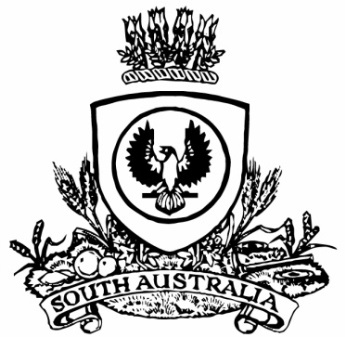 THE SOUTH AUSTRALIANGOVERNMENT GAZETTEPublished by AuthorityAdelaide, Thursday, 4 March 2021ContentsGovernor’s InstrumentsAppointmentsDepartment of the Premier and CabinetAdelaide, 4 March 2021His Excellency the Governor in Executive Council has been pleased to appoint Sarah Rachel Jhunjhunwala to the position of Deputy Registrar of the South Australian Employment Tribunal for a term of three years commencing on 22 March 2021 and expiring on 21 March 2024 - pursuant to the provisions of the South Australian Employment Tribunal Act 2014.By command,Steven Spence MarshallPremierT&F21/011CSDepartment of the Premier and CabinetAdelaide, 4 March 2021His Excellency the Governor in Executive Council has been pleased to appoint James Vincent Hallion as a Commissioner of the South Australian Productivity Commission for a term commencing on 8 March 2021 and expiring on 26 November 2021 - pursuant to section 68 of the Constitution Act 1934.By command,Steven Spence MarshallPremierDPC21/020CSDepartment of the Premier and CabinetAdelaide, 4 March 2021His Excellency the Governor in Executive Council has been pleased to appoint Renee Susan Hindmarsh as the South Australian Skills Commissioner for a term of five years commencing on the date on which the Training and Skills Development (Miscellaneous) Amendment Act 2020 comes into effect, and expiring five years after that date - pursuant to the Training and Skills Development Act 2008 (as amended by the Training and Skills Development (Miscellaneous) Amendment Act 2020) and section 14C of the Acts Interpretation Act 1915.By command,Steven Spence MarshallPremier21IS/004CSDepartment of the Premier and CabinetAdelaide, 4 March 2021His Excellency the Governor in Executive Council has been pleased to appoint Dianne Joy Baron as the Training Advocate for a term commencing on 8 March 2021 and expiring on expiring 31 December 2021, or upon commencement of the Training and Skills Development (Miscellaneous) Amendment Act 2020, which-ever is the sooner - pursuant to the Training and Skills Development Act 2008.By command,Steven Spence MarshallPremier21IS/004CSDepartment of the Premier and CabinetAdelaide, 4 March 2021His Excellency the Governor in Executive Council has been pleased to appoint Renee Susan Hindmarsh as a Member and the Chair of the Training and Skills Commission for a term commencing on 8 March 2021 and expiring on 31 December 2021, or upon commencement of the Training and Skills Development (Miscellaneous) Amendment Act 2020, which-ever is the sooner - pursuant to the Training and Skills Development Act 2008.By command,Steven Spence MarshallPremier21IS/004CSEmergency Management Act 2004Section 23Approval of the Governor—Extension of a Major Emergency DeclarationRecitalThe State Co-ordinator declared a Major Emergency on 22 March 2020 under section 23(1) of the Emergency Management Act 2004 (the Act) in respect of the outbreak of the human disease named COVID-19 within South Australia (the Declaration).With the advice and consent of the Executive Council and pursuant to section 23(2) of the Act, on the days and for the periods set out in the Schedule to this Approval, I approved an extension of the Declaration.PURSUANT to section 23(2) of the Act and with the advice and consent of the Executive Council, I NOW approve a further extension of the Declaration for a period of 28 days commencing on 6 March 2021.Given under my hand and the Public Seal of South Australia at Adelaide.Dated: 4 March 2021Hieu Van LeGovernorSchedule•	On 2 April 2020 for a period of 28 days to commence on 4 April 2020.•	On 30 April 2020 for a period of 28 days to commence on 2 May 2020.•	On 28 May 2020 for a period of 28 days to commence on 30 May 2020.•	On 27 June 2020 for a period of 28 days to commence on 27 June 2020.•	On 23 July 2020 for a period of 28 days to commence on 25 July 2020.•	On 20 August 2020 for a period of 28 days to commence on 22 August 2020.•	On 17 September 2020 for a period of 28 days to commence on 19 September 2020.•	On 15 October 2020 for a period of 28 days to commence on 17 October 2020.•	On 12 November 2020 for a period of 28 days to commence on 14 November 2020.•	On 10 December 2020 for a period of 28 days to commence on 12 December 2020.•	On 6 January 2021 for a period of 28 days to commence on 9 January 2021.•	On 4 February 2021 for a period of 28 days to commence on 6 February 2021.ProclamationsSouth AustraliaPlanning, Development and Infrastructure Act (Commencement) Proclamation 20211—Short titleThis proclamation may be cited as the Planning, Development and Infrastructure Act (Commencement) Proclamation 2021.2—Commencement of suspended provisionsThe following provisions of the Planning, Development and Infrastructure Act 2016 (No 14 of 2016) come into operation on 19 March 2021:	(a)	Schedule 6 Parts 2 to 4 (inclusive);	(b)	Schedule 6 Part 9;	(c)	Schedule 8 clause 17.Made by the Governorwith the advice and consent of the Executive Councilon 4 March 2021South AustraliaStatutes Amendment (Planning, Development and Infrastructure) Act (Commencement) Proclamation 20211—Short titleThis proclamation may be cited as the Statutes Amendment (Planning, Development and Infrastructure) Act (Commencement) Proclamation 2021.2—Commencement of suspended provisionsThe following provisions of the Statutes Amendment (Planning, Development and Infrastructure) Act 2017 (No 5 of 2017) come into operation on 19 March 2021:	(a)	Part 3, except section 14(2);	(b)	Part 4;	(c)	Parts 6 to 8 (inclusive);	(d)	Part 10, except section 40(1);	(e)	Part 11, except sections 41 and 42;	(f)	Part 12;	(g)	Parts 14 to 16 (inclusive);	(h)	Parts 18 to 20 (inclusive);	(i)	Parts 23 to 27 (inclusive).Made by the Governorwith the advice and consent of the Executive Councilon 4 March 2021South AustraliaPlanning, Development and Infrastructure (Designated Day) Proclamation 2021under Schedule 8 clause 1 of the Planning, Development and Infrastructure Act 20161—Short titleThis proclamation may be cited as the Planning, Development and Infrastructure (Designated Day) Proclamation 2021.2—CommencementThis proclamation comes into operation on the day on which it is made.3—Designated dayPursuant to the definition of designated day in Schedule 8 clause 1 of the Planning, Development and Infrastructure Act 2016, 19 March 2021 is appointed as the designated day for the purposes of the following clauses of that Schedule:	(a)	clause 9;	(b)	clause 14;	(c)	clause 17;	(d)	clause 27;	(e)	clause 38.Made by the Governorwith the advice and consent of the Executive Councilon 4 March 2021RegulationsSouth AustraliaRoad Traffic (Miscellaneous) (Roadworks) Variation Regulations 2021under the Road Traffic Act 1961ContentsPart 1—Preliminary1	Short title2	Commencement3	Variation provisionsPart 2—Variation of Road Traffic (Miscellaneous) Regulations 20144	Substitution of Part 2 Division 1Division 1—Traffic control devicesSubdivision 1—Work areas and work sites4	Interpretation4A	Section 20 of Act not applicable to short term low impact works or certain fire, ambulance, breakdown or other services etc4B	Additional requirements for placement of speed limit signs at work areas or work sites4C	Fees for roadworks permits4D	Determination of levels of hazard etc in relation to roadworks5	Variation of Schedule 3—Fees3	Fees for roadworks permits6	Variation of Schedule 4—Expiation of offencesPart 1—Preliminary1—Short titleThese regulations may be cited as the Road Traffic (Miscellaneous) (Roadworks) Variation Regulations 2021.2—CommencementThese regulations come into operation on 5 April 2021.3—Variation provisionsIn these regulations, a provision under a heading referring to the variation of specified regulations varies the regulations so specified.Part 2—Variation of Road Traffic (Miscellaneous) Regulations 20144—Substitution of Part 2 Division 1Part 2 Division 1—delete the Division and substitute:Division 1—Traffic control devicesSubdivision 1—Work areas and work sites4—Interpretation	(1)	In this Subdivision—Workzone Traffic Management Standards means the SA Standards for Workzone Traffic Management published by the Department for Infrastructure and Transport, as in force from time to time.	(2)	Unless the contrary intention appears, words and phrases defined in section 20 of the Act have the same respective meanings in this Subdivision (and in clause 3 of Schedule 3) as in that section.4A—Section 20 of Act not applicable to short term low impact works or certain fire, ambulance, breakdown or other services etc	(1)	Section 20 of the Act does not apply to or in relation to—	(a)	a public authority or a contractor engaged by a public authority, or an employee of a public authority or of such a contractor, in relation to a work area or work site where workers are engaged at the direction of that authority, contractor or employee to carry out short term low impact works, provided that—	(i)	the public authority, contractor or employee complies with Section 8.2 of the Workzone Traffic Management Standards; and	(ii)	the works are not carried out—	(A)	between the hours of 7 am and 9 am, Monday to Friday (inclusive); or	(B)	between the hours of 4 pm and 6 pm, Monday to Friday (inclusive); or	(C)	if the work area or work site includes a length of road to which a clearway sign applies—during a period referred to above or during any additional period for which the clearway sign applies to that length of road; or	(b)	the following authorities, bodies or persons, in relation to a work area or work site where workers are engaged at the direction of the authority, body or person:	(i)	the South Australian Metropolitan Fire Service, South Australian Country Fire Service or South Australian State Emergency Service, or a member of such an organisation acting in the course of the member's duty;	(ii)	the SA Ambulance Service Inc, St John Ambulance Australia South Australia Incorporated or any other authority, body or person authorised to provide ambulance services under the Health Care Act 2008, or a person providing ambulance services under that Act on behalf of such an authority, body or person;	(iii)	an authorised officer under the Emergency Management Act 2004 acting in the course of the officer's duty;	(iv)	the Australian Federal Police or a member of the Australian Federal Police acting in the course of the member's duty;	(v)	the Australian Border Force or a member of the Australian Border Force acting in the course of the member's duty;	(vi)	members of the armed forces of the Commonwealth engaged in police, fire fighting or ambulance duties or duties in connection with the urgent disposal of explosives or any emergency;	(vii)	employees of Airservices Australia engaged in fire fighting duties or duties in connection with an emergency; or	(c)	an authority, body or person, in relation to a work area or work site where workers are engaged at the direction of the authority, body or person to—	(i)	provide breakdown or towing services; or	(ii)	investigate, or provide assistance at the site of, a road accident; or	(d)	the Transport Department or a contractor acting on behalf of the Department, or an employee of the Department or of such a contractor, in relation to a work area or work site where workers are engaged at the direction of the Department, contractor or employee in road clearance work.	(2)	In this regulation—breakdown services include repairing a disabled vehicle, or providing other assistance to enable a disabled vehicle to be driven, or assisting a person to gain access to the person's vehicle;clearway sign has the same meaning as in the Australian Road Rules;member of the Australian Border Force has the same meaning as in regulation 62;road clearance work means the removal from a road of material (including trees or other debris, animal remains or any article or material that has fallen from a vehicle) that is interfering with the use of the road by persons or vehicles;short term low impact works means works that involve the occupation of a road for not more than 20 minutes;towing services include towing vehicles at the site of an accident or towing vehicles that have broken down or that are unsafely or illegally parked and can legally be removed. 4B—Additional requirements for placement of speed limit signs at work areas or work sitesFor the purposes of section 20(3) of the Act, a speed limit sign that is placed on a road by an authority, body or person for the purpose of indicating a maximum speed to be observed by drivers while driving on, by or towards a work area or work site where workers are engaged, or works are in progress, at the direction of that authority, body or person must (in addition to being placed on the road with a relevant authorisation and in accordance with Part 2 of the Act as required by section 20) be placed on the road in accordance with the Workzone Traffic Management Standards.4C—Fees for roadworks permitsThe fee for a roadworks permit is the fee provided for in Schedule 3.4D—Determination of levels of hazard etc in relation to roadworksPursuant to section 20(16) of the Act, the Workzone Traffic Management Standards are prescribed as standards or requirements for determining, for the purposes of section 20—	(a)	whether or not a work area involves—	(i)	a hazard to workers or a greater than normal level of hazard for persons using the road; or	(ii)	an unusually high level of hazard to workers or persons using the road; or	(b)	the circumstances in which a portion of road will be taken to be—	(i)	affected by works in progress; or	(ii)	used to regulate traffic in relation to works or for associated purposes; or	(c)	the circumstances in which work will be taken to be required to be undertaken by a public authority as a matter of urgency.5—Variation of Schedule 3—FeesSchedule 3—after clause 2 insert:3—Fees for roadworks permitsThe fee payable to the Minister (for payment into the Highways Fund under section 21A of the Act) on application for a roadworks permit is $0.6—Variation of Schedule 4—Expiation of offencesSchedule 4, Part 2, table—before the item relating to section 40H(5) of the Road Traffic Act 1961 insert:Note—As required by section 10AA(2) of the Subordinate Legislation Act 1978, the Minister has certified that, in the Minister's opinion, it is necessary or appropriate that these regulations come into operation as set out in these regulations.Made by the Governorwith the advice and consent of the Executive Councilon 4 March 2021No 21 of 2021South AustraliaCost of Living Concessions (Eligibility) Variation Regulations 2021under the Cost of Living Concessions Act 1986ContentsPart 1—Preliminary1	Short title2	Commencement3	Variation provisionsPart 2—Variation of Cost of Living Concessions Regulations 20204	Variation of regulation 3—Interpretation5	Variation of regulation 7—Concession eligibility requirements (section 3(2)(b))Part 1—Preliminary1—Short titleThese regulations may be cited as the Cost of Living Concessions (Eligibility) Variation Regulations 2021.2—CommencementThese regulations come into operation on the day on which they are made.3—Variation provisionsIn these regulations, a provision under a heading referring to the variation of specified regulations varies the regulations so specified.Part 2—Variation of Cost of Living Concessions Regulations 20204—Variation of regulation 3—Interpretation	(1)	Regulation 3(1)—after the definition of Act insert:concessions website means the part of www.sa.gov.au that relates to concessions;	(2)	Regulation 3(1), definition of low income earner—delete the definition and substitute:low income earner, for a financial year, means a person who, during that financial year, earned income that was less than the amount determined by the Minister for that class of person in relation to that financial year by notice published on the concessions website (and if, during the course of the financial year, the Minister, by subsequent notice published on the concessions website, revises any amount so determined, then the amount as so revised will be taken to be the amount determined for the purposes of this definition);5—Variation of regulation 7—Concession eligibility requirements (section 3(2)(b))	(1)	Regulation 7(1)(d)—delete "designated amount" and substitute:amount determined for that class of person in relation to that financial year for the purposes of the definition of low income earner in regulation 3(1)	(2)	Regulation 7—after subregulation (3) insert:	(3a)	Subject to subregulations (3b) and (3c), a person who, in a financial year (the relevant financial year), enters into the Switch for Solar program administered by the State Government for the installation of solar panels is not eligible for a payment under section 3(2) of the Act—	(a)	for the relevant financial year; and	(b)	—	(i)	in the case of a person who receives or received a payment for the relevant financial year (despite not being eligible for the payment under paragraph (a))—for each of the 10 financial years following the relevant financial year; or	(ii)	in any other case—for each of the 9 financial years following the relevant financial year.	(3b)	Despite subregulation (3a)(a), a person who has already received a payment under section 3(2) of the Act for the relevant financial year is not required to return the payment.	(3c)	The Minister may determine that subregulation (3a) does not apply to a person in relation to a particular financial year if satisfied that exceptional circumstances exist.	(3)	Regulation 7(4), definition of designated amount—delete the definitionNote—As required by section 10AA(2) of the Subordinate Legislation Act 1978, the Minister has certified that, in the Minister's opinion, it is necessary or appropriate that these regulations come into operation as set out in these regulations.Made by the Governorwith the advice and consent of the Executive Councilon 4 March 2021No 22 of 2021South AustraliaPlanning, Development and Infrastructure (General) 
(Phase 3 of Code) Variation Regulations 2021under the Planning, Development and Infrastructure Act 2016ContentsPart 1—Preliminary1	Short title2	Commencement3	Variation provisionsPart 2—Variation of Planning, Development and Infrastructure (General) Regulations 20174	Variation of regulation 3A—Application of Act (section 8)5	Variation of regulation 19—Incorporation of material (section 71(b))6	Insertion of regulation 19A19A	Building envelope plans7	Variation of regulation 21—Minor or operational amendments (section 76)8	Variation of regulation 27—Impact assessed development—categorisation9	Variation of regulation 31—Verification of application10	Variation of regulation 53—Time within which decision must be made (section 125(1))11	Variation of regulation 67—Lapse of consents or approvals (section 126(2))12	Variation of regulation 103—Certificates of occupancy13	Insertion of regulation 106A106A	Development in Riverbank Zone14	Variation of regulation 120—Record of applications15	Variation of Schedule 4—Exclusions from definition of development—general16	Variation of Schedule 8—Plans17	Variation of Schedule 9—Referrals18	Variation of Schedule 13—State agency development exempt from approvalPart 1—Preliminary1—Short titleThese regulations may be cited as the Planning, Development and Infrastructure (General) (Phase 3 of Code) Variation Regulations 2021.2—CommencementThese regulations come into operation on the day on which Schedule 6 Part 2 of the Planning, Development and Infrastructure Act 2016 comes into operation.3—Variation provisionsIn these regulations, a provision under a heading referring to the variation of specified regulations varies the regulations so specified.Part 2—Variation of Planning, Development and Infrastructure (General) Regulations 20174—Variation of regulation 3A—Application of Act (section 8)	(1)	Regulation 3A(3a)—delete subregulation (3a) and substitute:	(3a)	Pursuant to section 8(2)(b) of the Act, section 215 of the Act applies with the following prescribed variation during the period from the commencement of this subregulation until the designated day:Section 215—after subsection (4) insert:	(5)	Subsection (4) does not apply to prevent—	(a)	a person who operates a shop used primarily for the sale of foodstuffs by retail from loading or unloading goods at the shop at any time; or	(b)	a person who owns, controls or operates premises of a kind specified by the Minister by notice published on the SA planning portal from loading or unloading goods at the premises at any time.	(2)	Regulation 3A(4), definition of designated day—delete the definition and substitute:designated day means the earlier of the following days:	(a)	the day designated by the Minister by notice in the Gazette;	(b)	31 May 2021;5—Variation of regulation 19—Incorporation of material (section 71(b))Regulation 19—after paragraph (ab) insert:	(ac)	the Chief Executive;6—Insertion of regulation 19AAfter regulation 19 insert:19A—Building envelope plans	(1)	A designated authority may, on application, approve a building envelope plan if the building envelope plan is prepared in accordance with, and is consistent with the criteria set out in, a practice direction issued for the purposes of this regulation by the Commission.	(2)	A designated authority may, on application by a person or body that prepared a building envelope plan approved under this regulation, vary the building envelope plan (and an application for a variation of a building envelope plan will be treated as an application for approval of the building envelope plan under subregulation (1)).	(3)	A building envelope plan, or a variation to a building envelope plan, does not have effect for the purposes of the Planning and Design Code until the building envelope plan, or the varied building envelope plan—	(a)	is submitted to the Chief Executive; and	(b)	is published by the Chief Executive on the SA planning portal.Note—Under section 71(b) of the Act, the Planning and Design Code may refer to or incorporate wholly or partially and with or without modification, a policy or other document published by a prescribed body.	(4)	The Chief Executive is not required to publish a building envelope plan, or a varied building envelope plan, on the SA planning portal if the Chief Executive considers that the building envelope plan, or the varied building envelope plan, is inconsistent with the practice direction referred to in subregulation (1).	(5)	In this regulation—building envelope plan means a plan that is prepared for the purposes of a division of land (whether the land has been or is to be divided) within a master planned zone and that provides for matters relating to buildings to be constructed on allotments created by the division of land, including—	(a)	building setbacks and envelopes, building heights and floor levels; and	(b)	other criteria relevant to determining whether such buildings fall within a particular class of development;designated authority, in relation to a building envelope plan, means—	(a)	if the relevant authority for the application for development authorisation for the division of land under section 102(1)(c) or (d) of the Act (the division of land authority) relating to the building envelope plan is the Commission—the Commission; or	(b)	if the division of land authority relating to the building envelope plan is an assessment panel appointed by a joint planning board—the assessment manager appointed by the joint planning board; or	(c)	if the division of land authority relating to the building envelope plan is a regional assessment panel appointed by the Minister—the assessment manager appointed by the Chief Executive for the panel; or	(d)	in any other case—the assessment manager appointed by the chief executive of the council in whose area the building envelope plan is to apply;master planned zone means—	(a)	the Master Planned Neighbourhood Zone, Master Planned Township Zone or Master Planned Renewal Zone under the Planning and Design Code; or	(b)	any other zone identified by the Commission in a practice direction issued for the purposes of this regulation and published on the SA planning portal.7—Variation of regulation 21—Minor or operational amendments (section 76)Regulation 21—after paragraph (e) insert:	(ea)	the Metropolitan Adelaide Road Widening Plan under the Metropolitan Adelaide Road Widening Plan Act 1972;	(eb)	a lease, licence or native title mining agreement under the Mining Act 1971;8—Variation of regulation 27—Impact assessed development—categorisationRegulation 27—before subregulation (1) insert:	(a1)	For the purposes of section 108(1)(b) of the Act, development that involves the establishment of—	(a)	a wind farm located in marine waters; or	(b)	a marina of more than 100 berths,is classified as impact assessed development.9—Variation of regulation 31—Verification of applicationRegulation 31(3)—delete subregulation (3)10—Variation of regulation 53—Time within which decision must be made (section 125(1))	(1)	Regulation 53(1)—after paragraph (j) insert:	(ja)	if a prescribed outage occurs in the SA planning portal during a period applying to an application under this subregulation, an additional period equal to the duration of the prescribed outage (as published in a notice under subregulation (8)) must be added to the period that applies under paragraph (a), (b), (c), (d) or (e) (as the case may be) (and, if relevant, paragraph (f)); and	(2)	Regulation 53—after subregulation (7) insert:	(8)	If a prescribed outage occurs in the SA planning portal, the Chief Executive must, as soon as is reasonably practicable after the prescribed outage, publish a notice on the SA planning portal that specifies—	(a)	the date of commencement of the prescribed outage; and	(b)	the duration of the prescribed outage (expressed in a number of whole business days, excluding any fraction).	(9)	In this regulation—prescribed outage, in relation to the SA planning portal, means a consecutive period of 24 hours or more on 1 business day or consecutive business days during which the SA planning portal is not operating or accessible to users.	(10)	For the purposes of the definition of prescribed outage, business days will be regarded as consecutive regardless of whether they are separated by 1 or more days that are not business days.11—Variation of regulation 67—Lapse of consents or approvals (section 126(2))Regulation 67(1)—after "regulation" insert:(or any extension granted under section 126(3) of the Act)12—Variation of regulation 103—Certificates of occupancyRegulation 103—after subregulation (1) insert:	(1a)	Pursuant to section 152(1)(a) of the Act, if—	(a)	approval of building work in respect of a Class 1a building under the Building Code was granted under the repealed Act before the commencement of this subregulation; and	(b)	the building work is to be completed on or after that commencement,a certificate of occupancy is not required in respect of the building.13—Insertion of regulation 106AAfter regulation 106 insert:106A—Development in Riverbank ZoneFor the purposes of section 131(28)(b) of the Act, the part of the Institutional District of the City of Adelaide constituted by the whole of the Riverbank Zone is identified.Note—Section 131(30) of the Act provides that a regulation under section 131(28)(b) cannot apply with respect to any part of the Institutional District of the City of Adelaide that is under the care, control or management of The Corporation of the City of Adelaide.14—Variation of regulation 120—Record of applications	(1)	Regulation 120(1)(b)—delete "and address"	(2)	Regulation 120(2)(a)—delete "and address"15—Variation of Schedule 4—Exclusions from definition of development—general	(1)	Schedule 4, clause 2(1)—after paragraph (f) insert:	(fa)	a shade sail that does not exceed 5 m in height in a Recreation Zone under the Planning and Design Code; or	(2)	Schedule 4, clause 2(1)—after paragraph (h) insert:		or	(i)	the repair or maintenance of a jetty or boat landing facility and associated pontoons, provided that there is no increase in the size of the jetty, facility or pontoons.	(3)	Schedule 4, clause 4(1)(d)—after subparagraph (ii) insert:	(iia)	a fence in the Historic Area Overlay under the Planning and Design Code—	(A)	if there is no adjacent building facing the same road on to which the building faces—that is situated between the building line of the main face of a building and the road on to which the building faces; or	(B)	if there is an adjacent building facing the same road on to which the building faces—that is situated between a notional line drawn between the nearest front corner of each building to the other building and the road on to which the buildings face,(and for the purposes of this subparagraph buildings separated only by a laneway will still be taken to be adjacent); or	(4)	Schedule 4, clause 4(1)—after paragraph (d) insert:	(da)	a dog fence established under the Dog Fence Act 1946;	(5)	Schedule 4, clause 5(2)—after paragraph (d) insert:	(da)	the keeping of native animals pursuant to a permit for the rescue or rehabilitation of the animals under the National Parks and Wildlife Act 1972 if it is ancillary to the primary use of the land;	(6)	Schedule 4, clause 9(c)—delete paragraph (c) and substitute:	(c)	within 500 m of a road maintained by the State or Federal Government according to the South Australian Property and Planning Atlas; or	(7)	Schedule 4, clause 13(1)(a)(ii)(A)—delete "a zone, subzone or overlay primarily designated for residential use" and substitute:a neighbourhood-type zone	(8)	Schedule 4, clause 13(4)—after the definition of building insert:neighbourhood-type zone has the same meaning as in the Planning and Design Code;16—Variation of Schedule 8—Plans	(1)	Schedule 8, clause 1(a)—after subparagraph (viii) insert:	(ix)	details of soft landscaping and the percentage of the site that is pervious to water; and	(2)	Schedule 8, clause 2(a)(xi)—delete "and connection type" and substitute:, the connection type, the total roof area to be connected to the tank and the proportion of the tank to be used for retention or detention	(3)	Schedule 8, clause 2(a)(xii)—delete "and the minimum and maximum driveway widths" and substitute:, the minimum and maximum driveway widths and the location of any street furniture, infrastructure or tree within the road reserve abutting the property	(4)	Schedule 8, clause 2(a)—after subparagraph (xii) insert:	(xiii)	the location and species of any tree to be planted and any tree to be retained on the site; and	(5)	Schedule 8, clause 2(d)—delete paragraph (d) and substitute:	(d)	in the case of an application that involves a change of use of the land to a more sensitive use on land at which site contamination exists or may exist—a report and written statement in accordance with the relevant practice direction; and	(6)	Schedule 8, clause 2(f)—delete "not connected to an approved common waste water disposal service but which is serviced by an on-site wastewater treatment system—evidence that the wastewater treatment" and substitute:serviced by an on-site wastewater treatment system, including where a connection to a community wastewater management system is required—evidence that the wastewater treatment or management	(7)	Schedule 8, clause 2—after its present contents as varied by this regulation (now to be designated as subclause (1)) insert:	(2)	In this clause—more sensitive use means a change of use of the land that constitutes a change to a more sensitive use in accordance with a determination of the Commission applying under the relevant practice direction;relevant practice direction means the State Planning Commission Practice Direction 14—Site Contamination Assessment or any subsequent practice direction made under the Act that replaces that practice direction.	(8)	Schedule 8, clause 14—delete "in a bushfire prone area identified" and substitute:within a Hazards (Bushfire—General Risk) Overlay, Hazards (Bushfire—High Risk) Overlay, Hazards (Bushfire—Medium Risk) Overlay, Hazards (Bushfire—Outback) Overlay, Hazards (Bushfire—Regional) Overlay or Hazards (Bushfire—Urban Interface) Overlay	(9)	Schedule 8, clause 14—after "or drawings" insert:detailing any additional requirements	(10)	Schedule 8, clause 14—after "building standard" insert:or the Planning and Design Code17—Variation of Schedule 9—Referrals	(1)	Schedule 9, clause 3, table, Part A, item 9(b)(i)—after "Mount Lofty Ranges" wherever occurring insert:Water Supply	(2)	Schedule 9, clause 3, table, Part A—after item 9 insert:	(3)	Schedule 9, clause 3, table, Part B, item 22, column 2—after "Government Architect" insert:or Associate Government Architect18—Variation of Schedule 13—State agency development exempt from approval	(1)	Schedule 13, clause 2(1)(b)(xv)—after subsubparagraph (C) insert:	(D)	where the building work would exceed 150 m² in additional floor area; or	(2)	Schedule 13, clause 2(1)—after paragraph (w) insert:	(x)	the construction, reconstruction or alteration of a nesting platform or breeding structure for endangered species (as defined in the National Parks and Wildlife Act 1972 or the Environment Protection and Biodiversity Conservation Act 1999 of the Commonwealth).	(3)	Schedule 13, clause 2(2)—delete "and (c)" and substitute:, (c) and (x)Note—As required by section 10AA(2) of the Subordinate Legislation Act 1978, the Minister has certified that, in the Minister's opinion, it is necessary or appropriate that these regulations come into operation as set out in these regulations.Made by the Governorbeing satisfied that regulation 106A of the Planning, Development and Infrastructure (General) Regulations 2017 (as inserted into those regulations by regulation 13 of these regulations) is substantially the same as regulation 67A of the Development Regulations 2008 (as in force immediately before the commencement of these regulations) and with the advice and consent of the Executive Councilon 4 March 2021No 23 of 2021South AustraliaPlanning, Development and Infrastructure (Fees, Charges and Contributions) (Phase 3 of Code) Variation Regulations 2021under the Planning, Development and Infrastructure Act 2016ContentsPart 1—Preliminary1	Short title2	Commencement3	Variation provisionsPart 2—Variation of Planning, Development and Infrastructure (Fees, Charges and Contributions) Regulations 20194	Variation of regulation 4—Fees payable5	Variation of regulation 13—Development to be assessed by accredited professional6	Variation of Schedule 1—FeesPart 1—Preliminary1—Short titleThese regulations may be cited as the Planning, Development and Infrastructure (Fees, Charges and Contributions) (Phase 3 of Code) Variation Regulations 2021.2—CommencementThese regulations come into operation on the day on which Schedule 6 Part 2 of the Planning, Development and Infrastructure Act 2016 comes into operation.3—Variation provisionsIn these regulations, a provision under a heading referring to the variation of specified regulations varies the regulations so specified.Part 2—Variation of Planning, Development and Infrastructure (Fees, Charges and Contributions) Regulations 20194—Variation of regulation 4—Fees payable	(1)	Regulation 4(2)—delete "If" and substitute:Subject to subregulation (3), if	(2)	Regulation 4—after subregulation (2) insert:	(3)	If planning consent is sought for development comprising more than 1 element—	(a)	a fee is not payable under Schedule 1 item 6 for each element of the development; and	(b)	the fee payable under Schedule 1 item 6 is the highest fee applying to a single element of the development; and	(c)	if the relevant fee is based on the total development cost, the fee payable will be based on the total cost of all elements of the development.	(4)	If a lodgement fee has been paid for planning consent or building consent for a development, no lodgement fee is payable for the issue of the final development approval in respect of that development.5—Variation of regulation 13—Development to be assessed by accredited professionalRegulation 13(2)—delete subregulation (2) and substitute:	(2)	If an application is made to an accredited professional—	(a)	the following fees are payable by the applicant to the accredited professional at the time that the application is lodged with the accredited professional:	(i)	the prescribed fee for the lodgement of an application (referred to as the base amount);	(ii)	if building consent is sought, the prescribed fee for the lodgement of an application (referred to as a compliance fee); and	(b)	the accredited professional must forward those fees to the Chief Executive within 5 business days of their receipt by the accredited professional in accordance with any requirements determined by the Chief Executive.6—Variation of Schedule 1—Fees	(1)	Schedule 1, Part 2, item 10—delete item 10 and substitute:	(2)	Schedule 1, Part 2, item 17—before "0.25%" insert:$177 plus	(3)	Schedule 1, Part 2—after item 17 insert:	(4)	Schedule 1, Part 5, item 28—delete "Application for approval of relevant authority under section 128(2)(d)" and substitute:Application for the extension of a development authorisation under section 126(3)	(5)	Schedule 1, Part 5—after item 32 insert:Note—As required by section 10AA(2) of the Subordinate Legislation Act 1978, the Minister has certified that, in the Minister's opinion, it is necessary or appropriate that these regulations come into operation as set out in these regulations.Made by the Governorwith the advice and consent of the Executive Councilon 4 March 2021No 24 of 2021South AustraliaPlanning, Development and Infrastructure (Swimming Pool Safety) (Fencing) Variation Regulations 2021under the Planning, Development and Infrastructure Act 2016ContentsPart 1—Preliminary1	Short title2	Commencement3	Variation provisionsPart 2—Variation of Planning, Development and Infrastructure (Swimming Pool Safety) Regulations 20194	Variation of regulation 4—Swimming pool safety features5	Variation of regulation 6—Requirements for designated safety features for swimming poolsPart 1—Preliminary1—Short titleThese regulations may be cited as the Planning, Development and Infrastructure (Swimming Pool Safety) (Fencing) Variation Regulations 2021.2—CommencementThese regulations come into operation on the day on which they are made.3—Variation provisionsIn these regulations, a provision under a heading referring to the variation of specified regulations varies the regulations so specified.Part 2—Variation of Planning, Development and Infrastructure (Swimming Pool Safety) Regulations 20194—Variation of regulation 4—Swimming pool safety featuresRegulation 4—after its present contents (now to be designated as subregulation (1)) insert:	(2)	For the purposes of these regulations, in relation to a swimming pool constructed after the commencement of this subregulation, temporary fencing will not be regarded as a designated safety feature installed and maintained in accordance with the relevant requirements applying under these regulations (except as provided in subregulation (3)) after the period of 2 months has elapsed from the completion of construction of the swimming pool.	(3)	The designated owner of a swimming pool will not, while a swimming pool fence is being maintained or repaired, be regarded as having installed and maintained designated safety features in accordance with the relevant requirements applying under these regulations, unless the designated owner ensures that temporary fencing is installed and maintained such that those requirements are satisfied in respect of the swimming pool during the period of maintenance or repair.Note—In order for temporary fencing to be regarded as having been installed and maintained in accordance with the relevant requirements applying under these regulations, the temporary fencing would need to satisfy the relevant requirements applying, such as requirements relating to the minimum height of the fencing, the maximum distance between vertical bars or posts, the securing of openings by child proof locks (or other effective locking mechanisms) and the absence of foot or handholds.5—Variation of regulation 6—Requirements for designated safety features for swimming poolsRegulation 6(1)—delete "in relation to existing pools"Note—As required by section 10AA(2) of the Subordinate Legislation Act 1978, the Minister has certified that, in the Minister's opinion, it is necessary or appropriate that these regulations come into operation as set out in these regulations.Made by the Governorwith the advice and consent of the Executive Councilon 4 March 2021No 25 of 2021South AustraliaDevelopment (Horticultural Netting) Variation Regulations 2021under the Development Act 1993ContentsPart 1—Preliminary1	Short title2	Commencement3	Variation provisionsPart 2—Variation of Development Regulations 20084	Variation of Schedule 1A—Development that does not require development plan consentPart 1—Preliminary1—Short titleThese regulations may be cited as the Development (Horticultural Netting) Variation Regulations 2021.2—CommencementThese regulations come into operation on the day on which they are made.3—Variation provisionsIn these regulations, a provision under a heading referring to the variation of specified regulations varies the regulations so specified.Part 2—Variation of Development Regulations 20084—Variation of Schedule 1A—Development that does not require development plan consentSchedule 1A, clause 17(4)(b)—delete ", the Hills Face Zone"Note—As required by section 10AA(2) of the Subordinate Legislation Act 1978, the Minister has certified that, in the Minister's opinion, it is necessary or appropriate that these regulations come into operation as set out in these regulations.Made by the Governorwith the advice and consent of the Executive Councilon 4 March 2021No 26 of 2021South AustraliaPlanning, Development and Infrastructure (General) (Horticultural Netting) Variation Regulations 2021under the Planning, Development and Infrastructure Act 2016ContentsPart 1—Preliminary1	Short title2	Commencement3	Variation provisionsPart 2—Variation of Planning, Development and Infrastructure (General) Regulations 20174	Insertion of section 26A26A	Accepted development (section 104)5	Insertion of Schedule 6ASchedule 6A—Accepted development1	Horticultural nettingPart 1—Preliminary1—Short titleThese regulations may be cited as the Planning, Development and Infrastructure (General) (Horticultural Netting) Variation Regulations 2021.2—CommencementThese regulations come into operation on the day on which they are made.3—Variation provisionsIn these regulations, a provision under a heading referring to the variation of specified regulations varies the regulations so specified.Part 2—Variation of Planning, Development and Infrastructure (General) Regulations 20174—Insertion of section 26ABefore section 27 insert:26A—Accepted development (section 104)For the purposes of section 104(1) of the Act, development within the ambit of Schedule 6A is classified as accepted development.5—Insertion of Schedule 6AAfter Schedule 6 insert:Schedule 6A—Accepted development1—Horticultural netting	(1)	The construction or alteration of, or addition to, a protective tree netting structure on a site if—	(a)	no part of the protective tree netting structure will be more than 6 m above ground level (depending on where it is situated); and	(b)	netting visible from the outside of the protective tree netting structure is of a low light-reflective nature, and, in the case of a structure that has side netting, the side netting is of a dark colour; and	(c)	in the case of a development on a site that is within a Hazards (Bushfire—General Risk) Overlay, Hazards (Bushfire—High Risk) Overlay, Hazards (Bushfire—Medium Risk) Overlay, Hazards (Bushfire—Outback) Overlay, Hazards (Bushfire—Regional) Overlay or Hazards (Bushfire—Urban Interface) Overlay under the Planning and Design Code—the protective tree netting structure provides for access to the site in accordance with subclause (2); and	(d)	no part of the netting canopy of the protective tree netting structure—	(i)	will cover native vegetation; or	(ii)	will be within 5 m of a road (including any road reserve); and	(e)	the points of attachment of any cables will not be located—	(i)	outside the boundaries of the site; or	(ii)	within a watercourse (within the meaning of the Landscape South Australia Act 2019); and	(f)	the protective tree netting structure complies with the requirements set out in subclause (3).	(2)	In connection with subclause (1)(c), a protective tree netting structure complies with the requirement to provide access to the site if—	(a)	no part of the protective tree netting structure (including cables and points of attachment of cables (known as "auger" or "anchor" points)) will be within 5 m of any boundary of the site; and	(b)	the protective tree netting structure does not prevent access or movement of vehicles of 4 m height and 3.5 m width (or less) on any access road or track (including fire tracks) on the site.	(3)	The netting canopy of a protective tree netting structure must comply with the following requirements in relation to a dwelling located on an allotment adjoining the site on which the structure is located:	(a)	if the netting canopy nearest the dwelling on the adjoining allotment is 4 m or less above ground level (depending on where it is situated), no part of the netting canopy may be within 10 m of the dwelling;	(b)	in any other case—no part of the netting canopy may be within 15 m of the dwelling.	(4)	This clause does not apply if—	(a)	the development is in relation to a site where a State heritage place or a local heritage place is situated; or	(b)	the development is in a Hazards (Flooding) Overlay or Historic Conservation Overlay under the Planning and Design Code; or	(c)	the development will be built, or will encroach, on an area that is, or will be, required for a sewerage system or waste control system; or	(d)	the development would be contrary to the regulations prescribed for the purposes of section 86 of the Electricity Act 1996.	(5)	In this clause—protective tree netting structure means netting and any associated structure—	(a)	that is designed to protect trees or plants grown for the purpose of commercial horticulture; and	(b)	that consists of a netting canopy attached to a structure (such as poles and cables).Note—As required by section 10AA(2) of the Subordinate Legislation Act 1978, the Minister has certified that, in the Minister's opinion, it is necessary or appropriate that these regulations come into operation as set out in these regulations.Made by the Governorwith the advice and consent of the Executive Councilon 4 March 2021No 27 of 2021State Government InstrumentsBuilding Work Contractors Act 1995ExemptionTAKE notice that, pursuant to section 12(4) of the Building Work Contractors Act 1995, I, Zoe Thomas, as a delegate for the Commissioner for Consumer Affairs, hereby exempt Dunn’s Earthmoving Pty Ltd, from compliance with section 12(1) subject to the conditions specified in Schedule 1.Schedule 11.	The licensee must not contract for building work that is outside the scope of the licence.2.	The licensee must nominate an approved registered Building Work Supervisor within 6 months of the grant of the licence.3.	The licence must ensure that building work of any kind performed under the authority of the licence is properly supervised by Neil Dunn until an approved registered Building Work Supervisor is nominated.Dated: 18 February 2021Zoe ThomasAssistant Director, LicensingDelegate for the Commissioner for Consumer AffairsEnvironment Protection Act 1993Section 37Granting of an ExemptionThe Environment Protection Authority (EPA) has granted McMahon Services Australia Pty Ltd an environmental authorisation in the form of an Exemption, from section 34-Offence to contravene mandatory provisions of policy, of the Environment Protection Act 1993 in respect of the requirements of clause 10(1)-Class 1 pollutants, as prescribed in Schedule 2 of the Environment Protection (Water Quality) Policy 2015.This Exemption specifically authorises the discharge of concrete waste and concrete cutting wastewater arising from the demolition of a sunken wave generator structure off the coast of Carrickalinga (Yankalilla Bay) into marine waters. The discharge of Class 1 pollutants into waters would otherwise be considered a contravention of a mandatory provision of the Environment Protection (Water Quality) Policy 2015.Dated: 17 February 2021Kelvin VogelsangDelegate, Environment Protection AuthorityFire and Emergency Services Act 2005Section 68Establishment of a SACFS BrigadeI, Mark Jones QFSM the Chief Officer of the South Australian Country Fire Service, in accordance with Division 5, Section 68(1)(a) of the Fire and Emergency Services Act 2005, hereby establish a SACFS Brigade to be known as Carrapateena CFS Brigade.Dated: 24 February 2021Mark Jones QFSMChief OfficerSA Country Fire ServiceFirearms Regulations 2017Recognised Firearms ClubI DECLARE SSAA Practical Shooting SA Inc to now be known as SSAA Precision Shooting SA Inc and to be a recognised Firearms Club, pursuant to Regulation 69(1) of the Firearms Regulations 2017.First ScheduleGazette Reference:SSAA Practical Shooting SA Inc, dated 7 June 2018, page 2113Second ScheduleSSAA Precision Shooting SA IncDated: 25 February 2021Inspector John EdwardsDelegate of the Registrar of FirearmsHealth Care Act 2008Fees and ChargesNon-Emergency Ambulance LicenceI, STEPHEN WADE, Minister for Health and Wellbeing, hereby give notice pursuant to the Health Care Act 2008, of the following fees to apply for the purpose of non-emergency ambulance licensing:These charges will operate from 1 July 2021 until 30 June 2022.Licence application fee (section 58)	$2 500Fee for grant of licence (section 99A (1))	$2 500Variation of licence fee (section 99A (1))	$725Variation of licence conditions fee (section 99A (1))	$1 500Renewal of licence fee (0-9 vehicles) (section 99A (1))	$2 000Renewal of licence fee (10+ vehicles) (section 99A (1))	$3 000Dated: 25 February 2021Hon Stephen Wade MLCMinister for Health and WellbeingHealth Care Act 2008Fees and ChargesPrivate Day Procedure Centre LicensingI, STEPHEN WADE, Minister for Health and Wellbeing, hereby give notice pursuant to the Health Care Act 2008, of the following fees to apply for the purpose of private day procedure centre licensing:These charges will operate from 1 July 2021 until 30 June 2022.Licence application fee (section 89C (2)(c))	$5 000Fee for grant of licence (section 89C (3))	$5 000Annual licence fee (section 89F (2)(a))	$1 500Application fee for transfer of licence (section 89G (2)(c))	$1 500Variation of licence/conditions of licence fee (section 99A (1))	$1 500Application for alteration/extension of licenced premises (section 99A (1))	$3 500Application to change services provided (section 99A (1))	$1 500Additional inspection of premises fee (section 99A (1))	$1 500Dated: 25 February 2021Hon Stephen Wade MLCMinister for Health and WellbeingHealth Care Act 2008Fees and ChargesPrivate Hospital LicensingI, STEPHEN WADE, Minister for Health and Wellbeing, hereby give notice pursuant to the Health Care Act 2008, of the following fees to apply for the purpose of private hospital licensing:These charges will operate from 1 July 2021 until 30 June 2022.Licence application fee (section 80 (2))	$10 000Fee for grant of licence (section 81 (3))	$10 000Variation of licence/conditions of licence fee (section 82(4)(b))	$2 500Annual licence fee (1-25 beds) (section 84 (2))	$2 750Annual licence fee (26-50 beds) (section 84 (2))	$3 500Annual licence fee (51-100 beds) (section 84 (2))	$5 000Annual licence fee (101-150 beds) (section 84 (2))	$6 500Annual licence fee (151-200 beds) (section 84 (2))	$8 000Annual licence fee (>200 beds) (section 84 (2))	$11 000Application fee for transfer of licence (section 85 (2))	$2 500Application for alteration/extension of licenced premises (section 99A (1))	$3 500Application to change services provided (section 99A (1))	$2 500Additional inspection of premises fee (section 99A (1))	$2 500Dated: 25 February 2021Hon Stephen Wade MLCMinister for Health and WellbeingHousing Improvement Act 2016Rent ControlThe Minister for Human Services Delegate in the exercise of the powers conferred by the Housing Improvement Act 2016, does hereby fix the maximum rental per week which shall be payable subject to Section 55 of the Residential Tenancies Act 1995, in respect of each house described in the following table. The amount shown in the said table shall come into force on the date of this publication in the Gazette.Dated: 4 March 2021Craig ThompsonActing Housing Regulator and RegistrarHousing Safety Authority, SAHADelegate of Minister for Human ServicesHousing Improvement Act 2016Rent Control RevocationsWhereas the Minister for Human Services Delegate is satisfied that each of the houses described hereunder has ceased to be unsafe or unsuitable for human habitation for the purposes of the Housing Improvement Act 2016, notice is hereby given that, in exercise of the powers conferred by the said Act, the Minister for Human Services Delegate does hereby revoke the said Rent Control in respect of each property.Dated: 4 March 2021Craig ThompsonActing Housing Regulator and RegistrarHousing Safety Authority, SAHADelegate of Minister for Human ServicesLand Acquisition Act 1969Section 16Form 5—Notice of Acquisition1.	Notice of acquisitionThe Commissioner of Highways (the Authority), of 50 Flinders Street, Adelaide SA 5000, acquires the following interests in the following land:Comprising of the right, title, estate or interest of the Unregistered Lessee in that piece of land being:First:	Comprising an estate in fee simple in that piece of land being portion of Allotment 73 in Deposited Plan No 76828 comprised in Certificate of Title Volume 6043 Folio 838, and being the whole of the land identified as “T” and “K” in G 39/2020 lodged in the Lands Titles Office;Secondly:	Comprising an estate in fee simple in that piece of land being portion of Allotment 74 in Deposited Plan No 76828 comprised in Certificate of Title Volume 6043 Folio 839 and being the whole of the land identified as “P” in G 38/2020 lodged in the Lands Titles Office, subject to the free and unrestricted right(s) of way over the land marked “L” created by RTC 11156032This notice is given under Section 16 of the Land Acquisition Act 1969.2.	CompensationA person who has or had an interest consisting of native title or an alienable interest in the land that is divested or diminished by the acquisition or the enjoyment of which is adversely affected by the acquisition who does not receive an offer of compensation from the Authority may apply to the Authority for compensation.2A.	Payment of professional costs relating to acquisition (Section 26B)If you are the owner in fee simple of the land to which this notice relates, you may be entitled to a payment of $10 000 from the Authority for use towards the payment of professional costs in relation to the acquisition of the land.Professional costs include legal costs, valuation costs and any other costs prescribed by the Land Acquisition Regulations 2019.3.	InquiriesInquiries should be directed to:Carlene RussellGPO Box 1533Adelaide SA 5001Phone: (08) 8343 2512Dated: 2 March 2021The Common Seal of the COMMISSIONER OF HIGHWAYS was hereto affixed by authority of the Commissioner in the presence of:Rocco CarusoManager, Property Acquisition(Authorised Officer)Department for Infrastructure and TransportDIT 2019/01242/01Landscape South Australia Act 2019Notice to Declare the Designated Day for the Far North Prescribed Wells AreaI, DAVID SPEIRS, Minister for Environment and Water, to whom administration of the Landscape South Australia Act 2019 is committed, being satisfied that the Water Allocation Plan for the Far North Prescribed Wells Area has been amended to take into account the operation of section 52 of the Landscape South Australia Act 2019, declare the designated day for the Far North Prescribed Wells Area to be the 1 July 2021.Dated: 28 February 2021David SpeirsMinister for Environment and WaterPlanning, Development and Infrastructure Act 2016Section 76Amendment to the Planning and Design CodePreambleIt is necessary to amend the Planning and Design Code (the Code) in operation at 6 October 2020 in order to make changes of form and to correct errors that relate to:•	the definition of a ‘Retail Fuel Outlet’ in PART 7—Land Use Definitions;•	the application of policies in relation to siting, asset protection and water supply for assessing residential development in areas subject to the Hazard (Bushfire—Regional) Overlay across all applicable zones;•	updating references to regulations under the Planning, Development and Infrastructure (General) Regulations 2017 as referred to in PART 7—Land Use Definitions;•	updating reference in Footnote 13 to the correct ‘URL’ to link to SAPPA mapping—http://sappa.plan.sa.gov.au/; •	updating reference in Footnote 14 to the ‘See also regulation 7 of the Planning, Development and Infrastructure (General) Regulations’;•	updating PART 13—Table of Amendments to reflect this Section 76.PURSUANT to Section 76(1)(a) and (b) of the Planning, Development and Infrastructure Act 2016, I—1.	Amend the Code as follows:a.	Replace the land use definition for a ‘Retail Fuel Outlet’ as contained in Column B of PART 7—Land Use Definitions of the Planning and Design Code, with the following text:“Means land used for:(a)	the fuelling of motor vehicles involving the sale of petrol, oil, liquid petroleum gas, automotive distillate and any other fuels; and(b)	the sale by retail of food, drinks and other convenience goods for consumption on or off the land; andboth are operated as and constitute one integrated facility where on-site facilities, systems and processes, care parking and access and egress are all shared.The use may also include one or more of the following secondary activities:(c)	the washing and cleaning of motor vehicles;(d)	the washing of other equipment or things including dogs and other pets;(e)	the provision (on a paid or free basis) of facilities for charging electric vehicles;(f)	the hiring of trailers;(g)	selling of motor vehicle accessories and/or parts; and(h)	the installation of motor vehicle accessories and/or parts.”b.	Apply PO and DTS/DPF 3.1, 3.2 and 3.3 of the Hazard (Bushfire—Regional) Overlay to the following development types in ‘Table 3—Applicable Policies for Performance Assessed Development’ across all applicable Zones:•	Detached Dwelling•	Semi Detached Dwelling•	Row Dwelling•	Group Dwelling•	Residential Flat Building•	SAHT dwelling•	Dwelling•	Dwelling addition•	Ancillary accommodationc.	Replace reference to ‘Regulation 83A’ made in the land use definition for ‘Temporary Accommodation in an area affected by bushfire’ as contained in Column B of PART 7—Land Use Definitions of the Planning and Design Code, with the following text: ‘regulation 103 of the Planning, Development and Infrastructure (General) Regulations 2017’.d.	Replace reference to https://test.maps.sa.gov.au/SAPPA_Phase2 in Footnote 13 of PART 1—Rules of Interpretation with the following: https://sappa.plan.sa.gov.au/ e.	Replace Footnote 14 of PART 1—Rules of Interpretation with the following: ‘See also regulation 7 of the Planning, Development and Infrastructure (General) Regulations.’f.	Replace the Table of Planning and Design Code Amendments (PART 13—Table of Amendments), with the contents of ATTACHMENT A.2.	The Section 76 Amendment will come into operation upon being published on the SA planning portal.Dated: 1 March 2021Sally SmithExecutive Director, Planning & Land Use Services,Attorney-General’s Departmentas Delegate of Vickie Chapman MP, Minister for Planning and Local GovernmentAttachment APlanning, Development and Infrastructure Act 2016South AustraliaUpper Spencer Gulf Regional Assessment Panel Notice 2021under section 84 of the Planning, Development and Infrastructure Act 2016Part 1—Preliminary1—Short titleThis notice may be cited as the Upper Spencer Gulf Regional Assessment Panel Notice 2020.2—CommencementThis notice comes into operation on 19 March 2021.3—InterpretationIn this notice—Act means the Planning, Development and Infrastructure Act 2016;panel means the assessment panel constituted under clause 4;relevant council means a council for an area in relation to which the panel is constituted.Part 2—Constitution of assessment panel4—Constitution of assessment panel(1)	For the purposes of section 84(1)(a) of the Act, the Upper Spencer Gulf Regional Assessment Panel is constituted.(2)	The panel is constituted in relation to the areas of the following councils:(a)	Port Augusta City Council;(b)	Port Pirie Regional Council;(c)	Whyalla City Council.Part 3—Core provisions5—Core provisionsThe following provisions are made for the purposes of section 84(1)(e) of the Act.6—Number of membersThe panel will consist of up to five members.7—Requirements with respect to the appointment of membersA person who is a member of the Parliament of the State is not eligible for appointment as a member of the panel.8—Procedures for appointment(1)	The members of the panel will be appointed by the relevant councils taking into account the following requirements:(a)	only 1 member of the panel may be a member of a council; and(b)	a person appointed as a member of the panel must be an accredited professional—planning level 2.(2)	Subclause (1)(b) does not apply if—(a)	the person is a member of a council; and(b)	the relevant councils are satisfied that the person is appropriately qualified to act as member of the panel on account of the persons experience in local government.(3)	The process to be adopted for appointing a person as a member of the panel must be set out in an agreement entered into between the councils.9—Term of office(1)	The term of office of a member of the panel will be up to 2 years.(2)	A person may continue to act as a member of the panel after the expiration of a term of office for the purpose of completing any matter before the panel at the time of the expiration of the term.(3)	A member of a panel is eligible for reappointment at the expiration of a term of office.10—Conditions of appointment(1)	It will be a condition of appointment of a member of the panel that the member continues to be an accredited professional while holding office (unless such accreditation was not required at the time of appointment).(2)	An appointment will be subject to such other conditions (including as to their remuneration) as the relevant councils may specify at the time of the appointment of the member.(3)	The Minister may, on the recommendation of the relevant councils, remove a member of the panel from office—(a)	for breach of, or non-compliance with, a condition of appointment; or(b)	for misconduct or neglect of duty; or(c)	for failure or incapacity to carry out official duties satisfactorily; or(d)	for failing to comply with section 84(1)(f) or (g) of the Act; or(e)	on the recommendation of the Commission under regulation 11 of the Planning, Development and Infrastructure (General) Regulations 2017; or(f)	for failure to comply with a condition of appointment set out in a notice of appointment under regulation 11A of the Planning, Development and Infrastructure (General) Regulations 2017.(4)	The office of a member of the panel becomes vacant if the member—(a)	dies; or(b)	completes a term of office and is not reappointed (subject to the operation of clause 9(2)); or(c)	resigns by written notice to the relevant councils; or(d)	is convicted of an indictable offence or is sentenced to imprisonment for an offence; or(e)	becomes bankrupt or applies to take the benefit of a law for the relief of insolvent debtors; or(f)	is removed from office under subclause (3).(5)	The relevant councils will be responsible for the remuneration payable to a member of the panel under an agreement entered into between the councils.(6)	When there is a vacancy in the membership of the panel, the relevant councils must take steps to fill the vacancy at the earliest opportunity.(7)	An act or proceeding of the panel is not invalid by reason only of a vacancy in the membership of the panel.11—Appointment of deputy membersEach member may have a deputy member and deputy members will be appointed in the same way (and be subject to the same terms and conditions) as ordinary members.12—Appointment of presiding member and acting presiding member(1)	The presiding member of the panel will be appointed by the relevant councils.(2)	The presiding member must be an accredited professional—planning level 2.(3)	An acting presiding member may be appointed by members of the panel.13—Procedures of panel(1)	A quorum at a meeting of the panel consists of a number ascertained by dividing the total number of members by half, ignoring any fraction resulting from the division, and adding 1 (and no business may be transacted at a meeting of the panel unless a quorum is present).(2)	A decision carried by a majority of the votes cast by members at a meeting is a decision of the panel.(3)	Each member present at a meeting of the panel is entitled to 1 vote on any matter arising for decision and, if votes are equal, the member presiding at the meeting has a second or casting vote.(4)	A meeting between members constituting a quorum by telephone or audio-visual means is a valid meeting of the panel if—(a)	a notice of the meeting is given to all members of the panel in the manner determined by the panel for the purpose; and(b)	the system of communication allows a participating member to communicate with any other participating member during the meeting.(5)	A resolution of the panel—(a)	of which notice is given to members in accordance with procedures determined or agreed by members of the panel; and(b)	in which at least the majority of members of the panel express their concurrence in writing or by electronic communication,will be taken to be a decision of the panel.(6)	A person who is taken to be a member of the panel under section 85 of the Act is not to be counted or considered for the purposes of subclauses (2), (3) and (5)(b).(7)	Subject to this clause and any relevant provisions of regulations made under the Act, the procedures to be observed in relation to the conduct of the business of the panel will be determined by the panel.Part 4—Sharing of costs14—Sharing of costs(1)	This clause sets out a scheme for the purposes of section 84(1)(i) of the Act.(2)	Except as otherwise agreed between the relevant councils, the costs associated with the Assessment Manager for the panel will be borne by the relevant councils in equal shares.(3)	In the event of a claim against a member of the panel in respect of the performance, exercise or discharge (or purported performance, exercise or discharge) of their functions, powers or duties under the Act as a member of the panel, the relevant council for the area where the particular development is to be undertaken will be liable for the cost of the claim.(4)	Except as otherwise agreed between the relevant councils, all other costs will be shared between the relevant councils in equal shares.(5)	The relevant councils may enter into an agreement relating to the incurring of costs by a particular council on behalf of the other councils, and the provision of invoices for the recovery of costs.Made by the Executive Director, Planning & Land Use Services, Attorney-General’s Departmentas Delegate of the Minister for Planning and Local Governmenton 21 February 2021Real Property Act 1886Caveat to be LodgedWHEREAS the Applicant named at the foot hereof has for itself made application to have the land set forth and described before its name at the foot hereof brought under the operation of the Real Property Act 1886:Notice is hereby given that unless caveat be lodged with the Registrar-General by some person having estate or interest in the said land on or before the expiration of the period herein below for each case specified, the said land will be brought under the operation of the said Act as by law directed. Diagrams delineating this land may be inspected at the Land Titles Registration Office, Adelaide and in the offices of the several corporations or district councils in which the lands are situated.ScheduleDated: 4 March 2021B. PikeChief Executive Officer, Land Services SAActing under delegation of the Registrar-General, 
pursuant to Sec. 17 of the Real Property Act 1886Roads (Opening and Closing) Act 1991Section 24Notice of Confirmation of 
Road Process OrderRoad Closure—Oval Terrace, LamerooBY Road Process Order made on 26 November 2020, the Southern Mallee District Council ordered that:1.	Portion of Oval Terrace, Lameroo, situated adjoining allotment 4 in D9091, Hundred of Bews, more particularly delineated and lettered ‘A’ in Preliminary Plan 20/0037 be closed.2.	Transfer the whole of the land subject to closure to Cassie Joy Walter in accordance with the Agreement for Transfer dated 30 July 2020 entered into between the Southern Mallee District Council and Cassie Joy Walter.On 2 March 2021 that order was confirmed by the Attorney-General conditionally upon the deposit by the Registrar-General of Deposited Plan 126040 being the authority for the new boundaries.Pursuant to Section 24 of the Roads (Opening and Closing) Act 1991, NOTICE of the Order referred to above and its confirmation is hereby given.Dated: 4 March 2021M. P. BurdettSurveyor-GeneralDPTI: 2020/15601/01Shop Trading Hours Act 1977Trading Hours—ExemptionNOTICE is hereby given that pursuant to section 5(9)(b) of the Shop Trading Hours Act 1977 (the Act), I, Rob Lucas MLC, Treasurer, on my own initiative, do hereby declare:•	Non-exempt shops, excluding shops that are solely or predominantly the retail sale of motor vehicles or boats, situated within the Metropolitan Shopping District and Glenelg Tourist Precinct to be exempt from the provisions of the Act between the hours of:◦	11.00 am and 5.00 pm on Monday, 5 April 2021.This exemption is subject to the following conditions:•	Normal trading hours prescribed by section 13 of the Act shall apply at all other times.•	All employees working during these extended hours will do so on a strictly voluntary basis.•	Any and all relevant industrial instruments are to be complied with.•	All work health and safety issues (in particular those relating to extended trading hours) must be appropriately addressed.Dated: 1 March 2021Hon Rob Lucas MLCTreasurerTraining and Skills Development Act 2008Part 4—Apprenticeships/TraineeshipsPURSUANT to the provision of the Training and Skills Development Act 2008, the Training and Skills Commission (TaSC) gives notice that determines the following Trades or Declared Vocations in addition to the Gazette notices of:Trades or Declared Vocations and Required Qualifications and Training Contract Conditions for the 
Agriculture, Horticulture and Conservation and Land Management (AHC), Financial Services (FNS), 
Automotive Retail, Service and Repair (AUR), Plastics, Rubber and Cablemaking (PMB), 
Construction, Plumbing and Services (CPC), Correctional Services (CSC), 
Transport and Logistics (TLI) Training Package/sLocal Government InstrumentsCity of AdelaidePublic ConsultationThe City of Adelaide (CoA) gives public notice of its intention to conduct public consultation on the following proposals:1.	Pursuant to section 202 of the Local Government Act 1999—granting a 21 year lease to Prince Alfred College for the Bundey’s Paddock/Tidlangga (Park 9) Community Sports Building (consultation will include the opportunity to provide feedback on the conditions of use for the Building as set out in the proposed lease agreement), and2.	Pursuant to section 198 of the Local Government Act 1999—Amendment to the Community Land Management Plan (CLMP) for Bundey’s Paddock/Tidlangga (Park 9).Under the Local Government Act 1999, the CoA is required to undertake public consultation in accordance with its public consultation policy before it may grant a lease over community land, and before it amends a CLMP.Copies of the draft lease agreement with Prince Alfred College and the proposed CLMP are available for inspection and purchase at the CoA’s principal office, 25 Pirie Street Adelaide and the following CoA centres and libraries: Customer Centre at 25 Pirie Street, the City Library, Hutt Street Library, North Adelaide Library, North Adelaide Community Centre, and South West Community Centre at the Minor Works Building.For further information in relation to the consultation process or to provide feedback on the proposal you can visit:yoursay.cityofadelaide.com.au anytime or any of the CoA’s libraries and community centres (as listed above) during ordinary office hours.Consultation is open from 5 March 2021. All submissions must be received by 5:00pm, Tuesday, 6 April 2021.Dated: 4 March 2021Clare MocklerActing Chief Executive OfficerCity of Charles SturtLocal Government Act 1999Intention to Consult on Draft Amended Community Land Management PlanNotice is hereby given pursuant to Section 198 of the Local Government Act 1999 that consultation with respect to a Draft Amended Community Land Management Plan for Mirani Court Reserve, West Lakes Shore will be undertaken. The land affected by the management plan is described in Certificate of Title V5760 F323.The draft amended management plan will be available for public viewing at the Civic Centre, 72 Woodville Road, Woodville or by visiting Council’s website www.yoursaycharlessturt.com.au.Consultation commences on Thursday, 4 March 2021 and concludes at 5pm on Thursday, 25 March 2021.Dated: 4 March 2021Paul SuttonChief Executive OfficerCity of MarionLocal Government Act 1999Public Notices—Final RecommendationNotice is hereby given that the City of Marion, in accordance with the requirements of Section 12(4) of the Local Government Act 1999, has reviewed its composition and elector representation arrangements. Certification Pursuant to Section 12(13)(a) of the said Act, the Electoral Commissioner has certified that the review undertaken by council satisfies the requirements of section 12 and may therefore now be put into effect as from the day of the first periodic election held after the publication of this notice.The revised representation arrangements are as follows:There is no change to the City of Marion representation structure.The City of Marion will comprise of principal member (the Mayor) and 2 Council members per ward. The Council area will be divided into six (6) wards as defined in the following schedules).Schedule 1Woodlands Ward—Comprising that portion of the City of Marion contained within the existing Woodlands Ward. The existing Woodlands Ward to retain the name ‘Woodlands Ward’.Schedule 2Warriparinga Ward—Comprising that portion of the City of Marion contained within the existing Warriparinga Ward. The existing Warriparinga Ward to retain the name ‘Warriparinga Ward’.Schedule 3Southern Hills Ward: Comprising that portion of the City of Marion contained within the existing Southern Hills Ward. The existing Southern Hills Ward to retain the name ‘Southern Hills Ward’.Schedule 4Coastal Ward—Comprising that portion of the City of Marion contained within the existing Coastal Ward. The existing Coastal Ward to retain the name “Coastal Ward’.Schedule 5Mullawirra Ward—Comprising that portion of the City of Marion contained within the existing Mullawirra Ward. The existing Mullawirra Ward to retain the name ‘Mullawirra Ward’.Schedule 6Warracowie Ward—Comprising that portion of the City of Marion contained within the existing Warracowie Ward. The existing Warracowie Ward to retain the name ‘Warracowie Ward’.Dated: 4 March 2021Adrian SkullChief Executive OfficerAdelaide Hills CouncilRoads (Opening and Closing) Act 1991Road Opening and Closing—Pioneer Avenue, LobethalNOTICE is hereby given, pursuant to Section 10 of the Roads (Opening and Closing) Act 1991, that Adelaide Hills Council proposes to make a Road Process Order to open as road portion of Allotment 19 in D4789 more particularly delineated and numbered ‘1’ in Preliminary Plan 21/0010, and to close and merge with the adjoining Allotment 19 in D4789 portion of the public road more particularly delineated and lettered ‘A’ in Preliminary Plan 21/0010.The Preliminary Plan and Statement of Persons Affected are available for public inspection at the offices of the Council at 63 Mount Barker Road, Stirling, and at the Surveyor-General’s Office, Level 2, 101 Grenfell Street, Adelaide during normal working hours. The Preliminary Plan can also be viewed at www.sa.gov.au/roadsactproposals. Any application for easement or objection must set out the full name, address and details of the submission and must be fully supported by reasons. The application for easement or objection must be made in writing to the Council at PO Box 44, Woodside SA 5244 WITHIN 28 DAYS OF THIS NOTICE and a copy must be forwarded to the Surveyor-General at GPO Box 1354, Adelaide SA 5001. Where a submission is made, the Council will give notification of a meeting at which time the matter will be considered. Dated: 17 February 2021Andrew AitkenChief Executive OfficerThe Flinders Ranges CouncilLocal Government Act 1999Notice of Casual VacancyNOTICE is hereby given in accordance with section 54(6) of the Local Government Act 1999 that following the recent supplementary election a vacancy has occurred in the office of council member due to the appointment of Greg Flint to the office of Mayor. In accordance with section 6(2)(iv) of the Local Government (Elections) Act 1999, a supplementary election will not be held to fill the casual vacancy as it is a policy of the council that it will not fill such a casual vacancy until the next general election.Dated: 2 March 2021Eric BrownChief Executive OfficerRegional Council of GoyderFire and Emergency Services Act 2005Schedule 11—Regulation 34 DeclarationNotice is hereby given of the declaration of an area of the State in which a person may operate a gas fire or electric element for cooking purposes in the open air contrary to the terms of a total fire ban.PURSUANT to regulations under the Fire and Emergency Services Act 2005, the Regional Council of Goyder declares that persons may operate gas fires or electric elements for cooking purposes in the open air contrary to the terms of a total fire ban at the following places:1.	Burra Caravan & Camping Park, Bridge Terrace, Burra2.	Burra Skate Park, Market Street, Burra3.	Centenary Park, Bruce Street, Eudunda4.	Civic Centre, Commercial Street, Robertstown5.	Duncan Park, South Terrace, Farrell Flat6.	Football Club/Swimming Pool, North Terrace, Booborowie7.	Paxton Square Cottages, 1 Kingston Street, Burra8.	Pickett Reserve, Bridge Terrace, Burra9.	Pioneer Park, Main Street, Terowie10.	Sir Hubert Wilkins Reserve, Railway Parade, Mt Bryan11.	Swimming Pool, Alfred Street, HallettThis notice operates at all times until revoked.The operation of a gas fire or electric element under this notice is subject to the following conditions:(1)	The space immediately around and above the gas fire or electric element must be cleared of all flammable material to a distance of at least four metres.(2)	A person who is able to control the gas fire or electric element must be present at all times while it is lighted or charged.(3)	An appropriate agent adequate to extinguish any fire must be at hand.Dated: 19 February 2021David J. StevensonChief Executive OfficerLight Regional CouncilReview of Elector RepresentationNotice is hereby given that the Light Regional Council is undertaking a review to determine whether a change of arrangements are required in respect to elector representation, so as to ensure that the electors of the area being adequately and fairly represented.Pursuant to the provisions of Section 12(7) of the Local Government Act 1999, notice is hereby given that Council has prepared a Representation Options Paper which examines the advantages and disadvantages of the various options available in regards to the composition and structure of Council, and the division of the council area into wards.A copy of the Representation Options Paper is available on the Council’s website (www.light.sa.gov.au); and for inspection and/or purchase at the Council offices at 93 Main Street, Kapunda.Written submissions are invited from interested persons and should be directed to the Chief Executive Officer, PO Box 72, Kapunda 5373 or emailed to light@light.sa.gov.au by close of business on Friday, 23 April 2021. Alternatively, electronic submissions can be made via the Council website.Information regarding the elector representation review can be obtained by contacting the General Manager—Governance, on telephone 8525 3200 or email light@light.sa.gov.au.Dated: 4 March 2021Brian CarrChief Executive OfficerWakefield Regional CouncilReview of Elector RepresentationNotice is hereby given that the Wakefield Regional Council is undertaking a review to determine whether a change of arrangements are required in respect to elector representation, so as to ensure that the electors of the area being adequately and fairly represented.Pursuant to the provisions of Section 12(7) of the Local Government Act 1999, notice is hereby given that Council has prepared a Representation Options Paper which examines the advantages and disadvantages of the various options available in regards to the composition and structure of Council, and the division of the council area into wards.A copy of the Representation Options Paper is available on the Council’s website (www.wrc.sa.gov.au); and for inspection and/or purchase at the Council offices at Scotland Place, Balaklava.Written submissions are invited from interested persons from Thursday, 4 March 2021 and should be directed to the Chief Executive Officer, PO Box 167, Balaklava 5461 or emailed to admin@wrc.sa.gov.au by close of business on Friday, 23 April 2021. Alternatively, electronic submissions can be made via the Council website.Information regarding the elector representation review can be obtained by contacting the Governance Officer on telephone 8862 0800 or email admin@wrc.sa.gov.au. Dated: 4 March 2021Andrew MacDonaldChief Executive OfficerPublic NoticesTrustee Act 1936Public TrusteeEstates of Deceased PersonsIn the matter of the estates of the undermentioned deceased persons:BARTEL Murray Charles late of 21 Hanson Street Freeling Retired Park Assistant who died 12 April 2020BIGGS Vida Violet late of 74A Fisher Street Fullarton Retired Sales Person who died 9 October 2020COGDEL Millicent Mary late of 53 Austral Terrace Morphettville Retired Shop Assistant who died 20 August 2020HAYES Sheila Elsie late of 54 Woodcroft Drive Morphett Vale Retired School Support Officer who died 23 June 2020HOBBY David Ronald late of 48 Blacks Road Gilles Plains of no occupation who died 2 April 2020Notice is hereby given pursuant to the Trustee Act 1936, the Inheritance (Family Provision) Act 1972 and the Family Relationships Act 1975 that all creditors, beneficiaries, and other persons having claims against the said estates are required to send, in writing, to the office of Public Trustee at GPO Box 1338, Adelaide, 5001, full particulars and proof of such claims, on or before the 2 April 2021 otherwise they will be excluded from the distribution of the said estate; and notice is also hereby given that all persons indebted to the said estates are required to pay the amount of their debts to the Public Trustee or proceedings will be taken for the recovery thereof; and all persons having any property belonging to the said estates are forthwith to deliver same to the Public Trustee.Dated: 4 March 2021N. S. RantanenPublic TrusteeNational Electricity LawExtension of Final RuleThe Australian Energy Market Commission (AEMC) gives notice under the National Electricity Law as follows:Under s 107, the time for the making of the final determination on the Connection to dedicated connection assets (Ref. ERC0294) proposal has been extended to 8 July 2021.Australian Energy Market CommissionLevel 15, 60 Castlereagh StSydney NSW 2000Telephone: (02) 8296 7800www.aemc.gov.auDated: 4 March 2021Unclaimed Moneys Act 1891Register of Unclaimed Moneys held by AGL Sales Pty Ltd for the year ended 2014Notice SubmissionThe South Australian Government Gazette is compiled and published each Thursday. Notices must be submitted before 4 p.m. Tuesday, the week of intended publication.All submissions are formatted per the gazette style and proofs are supplied as soon as possible. Alterations must be returned before 4 p.m. Wednesday.Requests to withdraw submitted notices must be received before 10 a.m. on the day of publication.Gazette notices should be emailed as Word files in the following format:Title—name of the governing Act/RegulationSubtitle—brief description of the noticeA structured body of textDate of authorisationName, position, and government department/organisation of the person authorising the noticePlease provide the following information in your email:Date of intended publicationContact details of at least two people responsible for the notice contentName of the person and organisation to be charged for the publication (Local Council and Public notices)Request for a quote, if requiredPurchase order, if requiredEmail:	governmentgazettesa@sa.gov.auPhone:	(08) 7109 7760Website:	www.governmentgazette.sa.gov.auAll instruments appearing in this gazette are to be considered official, and obeyed as suchPrinted and published weekly by authority of S. Smith, Government Printer, South Australia$7.85 per issue (plus postage), $395.00 per annual subscription—GST inclusiveOnline publications: www.governmentgazette.sa.gov.au 21(1a)Placing speed limit sign on road without relevant authorisation in contravention of section 20(3) or closing portion of prescribed road without roadworks permit in contravention of section 20(5)$1 25021(3)Holder of approval or roadworks permit failing to comply with condition of approval or permit relating to signs or other traffic control devices used in connection with work area or work site$1 2509A—Site contaminationDevelopment that is specified by the Planning and Design Code as development of a class to which this item applies.Environment Protection AuthorityDirection30 business days9B—Gas and Liquid Petroleum Pipelines Overlay and Gas and Liquid Petroleum Pipelines (Facilities) OverlayDevelopment that is—	(a)	in the Gas and Liquid Petroleum Pipelines Overlay or Gas and Liquid Petroleum Pipelines (Facilities) Overlay under the Planning and Design Code; and	(b)	specified by the Planning and Design Code as development of a class to which this item applies.Chief Executive of the Department of the Minister responsible for the administration of the Petroleum and Geothermal Energy Act 2000Direction30 business days10Application for building consent (a compliance fee)—	(a)	for a Class 1 building under the Building Code or a swimming pool$240	(b)	for a Class 1 building under the Building Code if the building comprises multiple dwellings$240 for each dwelling	(c)	for a Class 10 building under the Building Code—	(i)	if the total development cost is no more than $10 000no fee	(ii)	if the total development cost is greater than $10 000$80	(d)	for any other class of building under the Building Code$240 or 0.075% of the total development cost up to a maximum of $2 500, whichever is the greater17AAmount for public notice under section 131(13)(a) of the Act (amount payable to the Commission)An amount determined by the Commission as being appropriate to cover its reasonable costs in giving public notice of the application under section 131(13)(a) of the Act33Application for approval of building envelope plan under regulation 19A(1) of the Planning, Development and Infrastructure (General) Regulations 2017$175 plus $16 for each allotment delineated under the building envelope plan34Fee for consideration and publication of building envelope plan under regulation 19A(3) and (4) of the Planning, Development and Infrastructure (General) Regulations 2017 (payable by applicant at the time of making application for approval of building envelope plan)$200Address of PremisesAllotment SectionCertificate of Title
Volume/FolioMaximum Rental 
per week payable1/5 Schuetze Street, Mannum SA 5238Allotment 92 Filed Plan 164737 
Hundred of FinnissCT5316/784$0.0021 Gardiner Terrace, Maitland SA 5573Allotment 772 Filed Plan 197333 
Hundred of MaitlandCT5567/7$125.00Address of PremisesAllotment SectionCertificate of Title
Volume/Folio15 Ralston Street, North Adelaide SA 5006Allotment 468 Filed Plan 183740 Hundred of YatalaCT617/158, 
CT5822/6035 Holden Street, Hindmarsh SA 5007Allotment 2 Primary Community Plan 40127 
Hundred of YatalaCT5218/556, 
CT6174/6693 Ansett Avenue, Netley SA 5037Allotment 13 Deposited Plan 5978 Hundred of AdelaideCT5620/469Date of Publication 
on Portal (Commence/Adoption/Operation)Planning and Design Code Version NumberAmendment TypeSummary of Amendment20192019201920191 July 20191Section 73Commencement of Operation
Phase One (Outback Areas) Code Amendment202020202020202031 July 20202Section 73Phase Two (Rural Areas) Code Amendment6 October 20202.1Section 76Gazetted Notice dated 1 October 202024 December 20202.2Section 25 of the Development ActandRegulation 8 of the Planning, Development and Infrastructure (Transitional Provisions) 
Regulations 2007District Council of Robe—
Davenport Street Robe 
Development Plan AmendmentGazetted Notice dated 24 December 20202021202120212021Date published on the SA Planning Portal2021.1Section 76Gazetted Notice dated INSERT DATENo. of ApplicationDescription of PropertyNameResidenceDate up to and inclusive of which caveat may be lodged32050Portion of Allotment 91 in F209458 Hundred Yatala in the named 
North Adelaide.John Stratford Eyre
Wendy Helen Eyre128 Sussex Street 
North Adelaide SA 50064 May 20211.	25 September 20082.	23 October 20083.	13 November 20084.	4 December 20085.	18 December 20086.	29 January 20097.	12 February 20098.	5 March 20099.	12 March 200910.	26 March 200911.	30 April 200912.	18 June 200913.	25 June 200914.	27 August 200915.	17 September 200916.	24 September 200917.	9 October 200918.	22 October 200919.	3 December 200920.	17 December 200921.	4 February 201022.	11 February 201023.	18 February 201024.	18 March 201025.	8 April 201026.	6 May 201027.	20 May 201028.	3 June 201029.	17 June 201030.	24 June 201031.	8 July 201032.	9 September 201033.	23 September 201034.	4 November 201035.	25 November 201036.	16 December 201037.	23 December 201038.	17 March 201139.	7 April 201140.	21 April 201141.	19 May 201142.	30 June 201143.	21 July 201144.	8 September 201145.	10 November 201146.	24 November 201147.	1 December 201148.	8 December 201149.	16 December 201150.	22 December 201151.	5 January 201252.	19 January 201253.	1 March 201254.	29 March 201255.	24 May 201256.	31 May 201257.	7 June 201258.	14 June 201259.	21 June 201260.	28 June 201261.	5 July 201262.	12 July 201263.	19 July 201264.	2 August 201265.	9 August 201266.	30 August 201267.	13 September 201268.	4 October 201269.	18 October 201270.	25 October 201271.	8 November 201272.	29 November 201273.	13 December 201274.	25 January 201375.	14 February 201376.	21 February 201377.	28 February 201378.	7 March 201379.	14 March 201380.	21 March 201381.	28 March 201382.	26 April 201383.	23 May 201384.	30 May 201385.	13 June 201386.	20 June 201387.	11 July 201388.	1 August 201389.	8 August 201390.	15 August 201391.	29 August 201392.	6 February 201493.	12 June 201494.	28 August 201495.	4 September 201496.	16 October 201497.	23 October 201498.	5 February 201599.	26 March 2015100.	16 April 2015 101.	27 May 2015102.	18 June 2015103.	3 December 2015104.	7 April 2016105.	30 June 2016106.	28 July 2016107.	8 September 2016108.	22 September 2016109.	27 October 2016110.	1 December 2016111.	15 December 2016112.	7 March 2017113.	21 March 2017114.	23 May 2017115.	13 June 2017116.	18 July 2017117.	19 September 2017118.	26 September 2017119.	17 October 2017120.	3 January 2018121.	23 January 2018122.	14 March 2018123.	14 June 2018124.	5 July 2018125.	2 August 2018126.	9 August 2018127.	16 August 2018128.	30 August 2018129.	27 September 2018130.	4 October 2018131.	18 October 2018132.	1 November 2018133.	15 November 2018134.	22 November 2018135.	29 November 2018136.	6 December 2018137.	20 December 2018138.	24 January 2019139.	14 February 2019140.	30 May 2019141.	6 June 2019142.	13 June 2019143.	20 June 2019144.	27 June 2019145.	11 July 2019146.	8 August 2019147.	22 August 2019148.	12 September 2019149.	19 September 2019150.	14 November 2019151.	28 November 2019152.	12 December 2019153.	19 December 2019154.	23 January 2020155.	27 February 2020156.	21 April 2020157.	25 June 2020158.	10 September 2020159.	17 September 2020160.	8 October 2020161.	29 October 2020162.	5 November 2020163.	10 December 2020164.	17 December 2020165.	24 December 2020166.	21 January 2021167.	11 February 2021168.	4 March 2021*Trade/ #Declared Vocation/
Other OccupationQualification CodeQualification TitleNominal Term of Training ContractProbationary PeriodHorticulture #AHC31319Certificate III in Sports Turf Management4890Horticulture #AHC51019Diploma of Sports Turf Management4890Automotive Vehicle Serviceperson (Underbody) #AUR21220Certificate II in Automotive Underbody Technology1260Mobile Plant Technician *AUR31220Certificate III in Mobile Plant Technology4890Carpentry and/or Joinery *CPC30220Certificate III in Carpentry4890Correctional Officer #CSC30120Certificate III in Correctional Practice1260Customer Servicing (Financial Institutions) #FNS30120Certificate III in Financial Services2460Customer Servicing (Financial Institutions) #FNS40120Certificate IV in Credit Management2460Financial Services Officer #FNS41820Certificate IV in Financial Services1260Customer Servicing (Financial Institutions) #FNS42020Certificate IV in Banking Services2460Customer Servicing (Financial Institutions) #FNS50920Diploma of Banking Services Management3690Customer Servicing (Financial Institutions) #FNS51020Diploma of Financial Markets2460Customer Servicing (Financial Institutions) #FNS51520Diploma of Credit Management2460Customer Servicing (Financial Institutions) #FNS60620Advanced Diploma of Banking Services Management4890Production Assistant #PMB20121Certificate II in Polymer Processing1860Production Assistant (Belt Splicing) #PMB20121Certificate II in Polymer Processing1860Production Assistant (Blow Moulding) #PMB20121Certificate II in Polymer Processing1860Production Assistant (Cablemaking) #PMB20121Certificate II in Polymer Processing1860Production Assistant (Composites) #PMB20121Certificate II in Polymer Processing1860Production Assistant (Fabrication) #PMB20121Certificate II in Polymer Processing1860Production Assistant (Injection Moulding) #PMB20121Certificate II in Polymer Processing1860Production Assistant (Rubber) #PMB20121Certificate II in Polymer Processing1860Production Assistant (Tyre Manufacturing) #PMB20121Certificate II in Polymer Processing1860Production Assistant (Tyre Retreading) #PMB20121Certificate II in Polymer Processing1860Cablemaker #PMB30121Certificate III in Polymer Processing3690Operator (Belt Splicing) #PMB30121Certificate III in Polymer Processing3690Operator (Cablemaking) #PMB30121Certificate III in Polymer Processing3690Operator (Composites) #PMB30121Certificate III in Polymer Processing3690Operator (Extrusion) #PMB30121Certificate III in Polymer Processing3690Operator (Fabrication) #PMB30121Certificate III in Polymer Processing3690Operator (Injection Moulding) #PMB30121Certificate III in Polymer Processing3690Operator (Rotational Moulding) #PMB30121Certificate III in Polymer Processing3690Operator (Rubber) #PMB30121Certificate III in Polymer Processing3690Operator (Tyre Builder) #PMB30121Certificate III in Polymer Processing3690Operator (Tyre Retreader) #PMB30121Certificate III in Polymer Processing3690Production Support Officer #PMB30121Certificate III in Polymer Processing3690Storeworker #TLI20419Certificate II in Warehousing Operations1260Rail Transport (Civil Infrastructure) #TLI31920Certificate III in Mechanical 
Rail Signalling2460Correctional Officer #CSC30119Certificate III in 
Correctional Practice1260Rail Transport (Civil Infrastructure) #TLI30220Certificate III in Mechanical 
Rail Signalling2460Name and Address of OwnerName and Address of OwnerAmount $Description of 
Unclaimed MoneyDate4-725 Wilmington CFSWILMINGTON, SA 5485705.32Credit Adjustments31.12.2014A Blackburn, Estate ofREDWOOD PARK, SA 509723.34Overpayment31.12.2014A Gorjatschko, Estate ofWOODFORDE, SA 507294.54Overpayment31.12.2014A J Simmons, Estate ofMAITLAND, SA 557341.09Credit Adjustments31.12.2014A Lambrou, Estate ofWEST BEACH, SA 502477.38Overpayment31.12.2014A Presepio, Estate ofMURRAY BRIDGE, SA 5253287.57Overpayment31.12.2014Aaron JohansenMOUNT GAMBIER, SA 529093.35Credit Adjustments31.12.2014Aaron PooleMUNNO PARA WEST, SA 5115173.35Credit Adjustments31.12.2014Aaron RetzMAGILL, SA 507266.25Credit Adjustments31.12.2014Abdul Aziz, Estate ofEDWARDSTOWN, SA 503988.99Credit Adjustments31.12.2014Acadan Pty LtdRUNDLE MALL, SA 500068.29Credit Adjustments31.12.2014Accomodation and Property ServicesADELAIDE, SA 5000118.31Credit Adjustments31.12.2014Ada WrigleySUNLANDS, SA 532225.75Credit Adjustments31.12.2014Adam BrownNORWOOD, SA 5067109.09Credit Adjustments31.12.2014Adam John BevanOTTOWAY, SA 501393.80Credit Adjustments31.12.2014Adam NamaraKIDMAN PARK, SA 5025871.42Credit Adjustments31.12.2014Adelaide Auto WholesalesPANORAMA, SA 5041192.39Credit Adjustments31.12.2014Adelaide Brighton CementADELAIDE, SA 500114.90Credit Adjustments31.12.2014Adelaide Marjorie MichaelABERFOYLE PARK, SA 515957.34Credit Adjustments31.12.2014Adrian CassMAWSON LAKES, SA 5095255.71Credit Adjustments31.12.2014Adrian Lee DonatoNAILSWORTH, SA 5083173.26Credit Adjustments31.12.2014Adrianna OsborneBLAKEVIEW, SA 5114123.19Credit Adjustments31.12.2014Adrienne Jean ParginWOODCROFT, SA 516283.35Credit Adjustments31.12.2014Advam Pty LtdUNLEY, SA 506167.40Credit Adjustments31.12.2014African Village CentreTORRENSVILLE, SA 503145.22Credit Adjustments31.12.2014Agnus Martha LisPORT NURLUNGA, SA 5167163.35Credit Adjustments31.12.2014Ahp TradingLONSDALE, SA 5160267.05Credit Adjustments31.12.2014Aileen Dawn Strawbridge, Estate ofEAST SIDE, NT 087052.60Overpayment31.12.2014Ailihn LamKINGS PARK, SA 503419.85Credit Adjustments31.12.2014Aisha ChapmanPORT AUGUSTA, SA 5700354.35Credit Adjustments31.12.2014AJ Dorsey Pty Ltd trading as ZeroGLENELG, SA 504555.16Credit Adjustments31.12.2014Alan Roy Cheek, Estate ofFLAGSTAFF HILL, SA 5159275.87Overpayment31.12.2014Alannah BreeseROXBY DOWNS, SA 572510.18Credit Adjustments31.12.2014Aldo Capone, Estate ofPLYMPTON PARK, SA 503823.35Credit Adjustments31.12.2014Alex WestnacottGLENGOWRIE, SA 504453.35Credit Adjustments31.12.2014Alexander DeightonNORTHFIELD, SA 5085103.35Credit Adjustments31.12.2014Alexander DobranowskiNORWOOD, SA 5067104.07Credit Adjustments31.12.2014Alexander DobranowskiNORWOOD, SA 506789.24Credit Adjustments31.12.2014Alexander Spence LoganGOOLWA BEACH, SA 5214106.96Credit Adjustments31.12.2014Alfian SupriMAWSON LAKES, SA 5095289.72Credit Adjustments31.12.2014Alfred G Kemp, Estate ofGLENELG NORTH, SA 504523.34Credit Adjustments31.12.2014Alfred Henry Goodwin, Estate ofPORT AUGUSTA, SA 5700410.95Credit Adjustments31.12.2014Alicia WillisWHYALLA NORRIE, SA 560822.85Credit Adjustments31.12.2014Alison Louise DuiganMOUNT GAMBIER, SA 529023.35Credit Adjustments31.12.2014Alison Nicole DaleyADELAIDE, SA 500012.35Credit Adjustments31.12.2014Allan BorgoFINDON, SA 5023316.69Credit Adjustments31.12.2014Allan Bray, Estate ofMORPHETT VALE, SA 516260.41Overpayment31.12.2014Allan Charles Leslie Begg, Estate ofKINGSTON SE, SA 52751 034.62Overpayment31.12.2014Allan John Starling, Estate ofCAPE JAFFA, SA 5275450.59Credit Adjustments31.12.2014Allan John Starling, Estate ofCAPE JAFFA, SA 527585.84Credit Adjustments31.12.2014Allan Thomas KaneWHYALLA, SA 560054.93Credit Adjustments31.12.2014Allan TyeSALISBURY EAST, SA 510951.08Credit Adjustments31.12.2014Allen LenaROXBY DOWNS, SA 5725323.35Credit Adjustments31.12.2014Almodina YoungSIPPY DOWNS, QLD 4556160.57Credit Adjustments31.12.2014Alva Betty Brooks, Estate ofCARINA HEIGHTS, QLD 415259.00Overpayment31.12.2014Amanda HartCHRISTIE DOWNS, SA 5164688.35Credit Adjustments31.12.2014Amanda HartCHRISTIE DOWNS, SA 5164348.35Credit Adjustments31.12.2014Amanda McCallumSMITHFIELD PLAINS, SA 511413.78Credit Adjustments31.12.2014Amanda StaceyBLAKEVIEW, SA 5114221.93Credit Adjustments31.12.2014Amber RautahiPORT AUGUSTA, SA 570085.72Credit Adjustments31.12.2014Amber YoungPARALOWIE, SA 510873.35Credit Adjustments31.12.2014Amelia BalnavesPENOLA, SA 527717.87Credit Adjustments31.12.2014Amina RahimiKLEMZIG, SA 508766.42Credit Adjustments31.12.2014Amro ShakerADELAIDE, SA 500023.11Credit Adjustments31.12.2014Amweal Pty LtdWINGFIELD, SA 5013417.33Credit Adjustments31.12.2014Amy BroadhurstGOODWOOD, SA 503456.00Credit Adjustments31.12.2014Amy CullenPORT LINCOLN, SA 560616.67Credit Adjustments31.12.2014Amy WraggREYNELLA, SA 516161.64Credit Adjustments31.12.2014Anastasia Kourasanis, Estate ofBEVERLEY, SA 5009195.03Overpayment31.12.2014Anderson Planners Pty LtdADELAIDE, SA 5000250.58Credit Adjustments31.12.2014Andrea Jane SymeonidesFULLARTON, SA 5063148.30Credit Adjustments31.12.2014Andrea PerryPORT LINCOLN, SA 5606704.64Credit Adjustments31.12.2014Andrew BrownABERFOYLE PARK, SA 515961.52Credit Adjustments31.12.2014Andrew ChinnickMURRAY BRIDGE, SA 525333.35Credit Adjustments31.12.2014Andrew David Grey, Estate ofHAYBOROUGH, SA 521123.34Credit Adjustments31.12.2014Andrew Easton, Estate ofMOUNT GAMBIER, SA 529034.40Credit Adjustments31.12.2014Andrew HugoWHYALLA, SA 5600113.35Credit Adjustments31.12.2014Andrew SinclairNOARLUNGA DOWNS, SA 5168233.35Credit Adjustments31.12.2014Andrew StagglesALLENBY GADENS, SA 5009312.92Credit Adjustments31.12.2014Anezoula Julia KarpathakisCROYDON, SA 500885.35Credit Adjustments31.12.2014Angela Mary Jones, Estate ofADELAIDE, SA 500123.34Overpayment31.12.2014Angelina TelferGLENUNGA, SA 506416.45Credit Adjustments31.12.2014Anglicare SAEDINBURGH NORTH, SA 5113333.78Credit Adjustments31.12.2014Anglicare SAEDINBURGH NORTH, SA 5113107.87Credit Adjustments31.12.2014Anglicare SAEDINBURGH NORTH, SA 511328.68Credit Adjustments31.12.2014Anglicare SA Inc BusinessEDINBURGH NORTH, SA 511321.28Credit Adjustments31.12.2014Angus E SymonsGOOLWA, SA 52141 153.08Credit Adjustments31.12.2014Aniceta Mainelis, Estate ofWOODVILLE SOUTH, SA 501185.79Credit Adjustments31.12.2014Aniela Sonia MarciniakQUEENSTOWN, SA 501423.35Credit Adjustments31.12.2014Ann Marie Van OschHAYBOROUGH, SA 521115.75Credit Adjustments31.12.2014Ann Murray, Estate ofSTOKES BAY, SA 5223798.10Overpayment31.12.2014Ann Murray, Estate ofPARNDANA, SA 5220140.92Overpayment31.12.2014Ann Murray, Estate ofPARNDANA, SA 5220120.08Overpayment31.12.2014Ann Murray, Estate ofPARNDANA, SA 522066.84Overpayment31.12.2014Anna DiesoCAMPBELLTOWN, SA 50741 836.79Credit Adjustments31.12.2014Anna DiesoCAMPBELLTOWN, SA 5074754.18Credit Adjustments31.12.2014Anna MitchellMOUNT GAMBIER, SA 5290273.30Credit Adjustments31.12.2014Anna PetruzelliGLANVILLE, SA 5015143.35Credit Adjustments31.12.2014Anne Hand, Estate ofHIGHBURY, SA 508971.14Credit Adjustments31.12.2014Anne Kidman, Estate ofMEDINDIE, SA 508123.34Credit Adjustments31.12.2014Anne ShillabeerHEWETT, SA 511817.30Credit Adjustments31.12.2014Anne-Marie DodemaideROBE, SA 527623.44Credit Adjustments31.12.2014Annesley Madden, Estate ofTOORAK GARDENS, SA 506544.50Credit Adjustments31.12.2014Annette VandenbroekHILLBANK, SA 511223.35Credit Adjustments31.12.2014Annick AndersonNETHERBY, SA 506282.00Credit Adjustments31.12.2014Annoula KordovoulosPARALOWIE, SA 5108173.35Credit Adjustments31.12.2014Ante Donjerkovic, Estate ofWOODVILLE WEST, SA 501147.24Credit Adjustments31.12.2014Anthony B SmansOTTOWAY, SA 5013109.36Credit Adjustments31.12.2014Anthony BenataWOODVILLE WEST, SA 501119.90Credit Adjustments31.12.2014Anthony BrdarSEMAPHORE PARK, SA 5019198.36Credit Adjustments31.12.2014Anthony Ganino, Estate ofCLOVELLY PARK, SA 504280.59Credit Adjustments31.12.2014Anthony NeilsonKENSINGTON PARK, SA 5068318.79Credit Adjustments31.12.2014Antigoni Dimas, Estate ofRENMARK, SA 5341224.90Credit Adjustments31.12.2014Antonietta Addabbo, Estate ofKLEMZIG, SA 508723.34Credit Adjustments31.12.2014Antonino Rositano, Estate ofEDWARDSTOWN, SA 503935.52Credit Adjustments31.12.2014Antonio VassalloPARK HOLME, SA 5043337.90Credit Adjustments31.12.2014Arno Bay CFSPORT LINCOLN, SA 5606190.51Credit Adjustments31.12.2014Arthur Springbett, Estate ofEXETER, SA 5019373.35Credit Adjustments31.12.2014Arthur Sydney Frensham, Estate ofEVANDALE, SA 506928.44Overpayment31.12.2014Ashley ColemanWARRADALE, SA 504620.01Credit Adjustments31.12.2014Ashley LangtonCOLONEL LIGHT GARDENS, 
SA 5041193.64Credit Adjustments31.12.2014Ashley LangtonCOLONEL LIGHT GARDENS, 
SA 5041102.63Credit Adjustments31.12.2014Ashley Ray DanielPORT PARHAM, SA 550117.40Credit Adjustments31.12.2014August Augeneder, Estate ofMANNUM, SA 523869.77Credit Adjustments31.12.2014Auto Car Auctions Pty Ltd t/a AutoKLEMZIG, SA 508716.72Credit Adjustments31.12.2014Avril MillarPORT LINCOLN, SA 5606111.81Credit Adjustments31.12.2014B D Anders, Estate ofATHELSTONE, SA 507623.34Credit Adjustments31.12.2014B LukeBROADVIEW, SA 508322.75Credit Adjustments31.12.2014B T O’Neil, Estate ofYAHL, SA 5291560.88Overpayment31.12.2014Baldissera BrosPORT LINCOLN, SA 5606103.90Credit Adjustments31.12.2014Barbara AmosGLENELG EAST, SA 504526.15Credit Adjustments31.12.2014Barbara Grubb, Estate ofOAKLANDS PARK, SA 5046220.45Credit Adjustments31.12.2014Barbara Jane CameronSTIRLING NORTH, SA 571016.91Credit Adjustments31.12.2014Barbara JanitzQUORN, SA 5433443.26Credit Adjustments31.12.2014Barbara Jean Grubb, Estate ofOAKLANDS PARK, SA 5046760.16Credit Adjustments31.12.2014Barbra-Anne DamhuisMOUNT GAMBIER, SA 5290307.66Credit Adjustments31.12.2014Barony Holdings Pty LtdVICTOR HARBOR, SA 52112 056.85Credit Adjustments31.12.2014Barry James WatkinsNORTHGATE, SA 5085238.25Credit Adjustments31.12.2014Barry John Holding, Estate ofST PETERS, SA 5069285.73Credit Adjustments31.12.2014Barry Ken Devenish, Estate ofCLEARVIEW, SA 508526.37Overpayment31.12.2014Barry PhillipsSEATON, SA 502371.18Credit Adjustments31.12.2014Beau GlaznerBELMONT, VIC 321643.00Credit Adjustments31.12.2014Bede Francis Lewis, Estate ofADELAIDE, SA 500040.93Credit Adjustments31.12.2014Belinda Anne CrowtherELIZABETH NORTH, SA 511344.35Credit Adjustments31.12.2014Belinda ChapmanMAGILL, SA 5072123.35Credit Adjustments31.12.2014Ben GrocottMAWSON LAKES, SA 5095297.71Credit Adjustments31.12.2014Ben HackKILLARNEY HEIGHTS, NSW 2087856.55Credit Adjustments31.12.2014Ben HenryPENOLA, SA 52771 173.35Credit Adjustments31.12.2014Ben Hill-LingKENSINGTON PARK, SA 506829.63Credit Adjustments31.12.2014Ben WaldenPORT WAKEFIELD, SA 5550237.15Credit Adjustments31.12.2014Benjamin Alexander RappellHOPE VALLEY, SA 509023.35Credit Adjustments31.12.2014Benjamin Roebuck, Estate ofMILLICENT, SA 528048.34Overpayment31.12.2014Benjamin SpeyerWILLASTON, SA 511813.45Credit Adjustments31.12.2014Bennie ConwayGLENELG, SA 5045363.44Credit Adjustments31.12.2014Benny James ConwayGLENELG, SA 504562.72Credit Adjustments31.12.2014Bernice Tippins, Estate ofGOOLWA, SA 521425.54Credit Adjustments31.12.2014Berritan Consultancies Pty LtdMALVERN EAST, VIC 314550.70Credit Adjustments31.12.2014Beryl Ileene KingRIDGEHAVEN, SA 509763.06Credit Adjustments31.12.2014Beth Lenore SinapiusALBERTON, SA 501448.34Credit Adjustments31.12.2014Beth MacdonaldWATTLE PARK, SA 5066658.83Credit Adjustments31.12.2014Bethany MarssonSOUTH PLYMPTON, SA 5038129.12Credit Adjustments31.12.2014Betty A Irwin, Estate ofFIRLE, SA 507020.13Credit Adjustments31.12.2014Betty June Langman, Estate ofMYRTLE BANK, SA 5064100.97Overpayment31.12.2014Betty May Roenfeldt, Estate ofMELTON WEST, VIC 333763.80Overpayment31.12.2014Betty Valarie JuryRICHMOND, SA 503353.09Credit Adjustments31.12.2014Bevan Phillips, Estate ofPENOLA, SA 527723.35Credit Adjustments31.12.2014Beverley June Jones, Estate ofSEAFORD RISE, SA 516996.47Overpayment31.12.2014Beverley NeaveMOUNT GAMBIER, SA 52901 861.35Credit Adjustments31.12.2014Bianca O’BrienMODBURY, SA 5092109.95Credit Adjustments31.12.2014Bill DragosHENLEY BEACH SOUTH, SA 502223.35Credit Adjustments31.12.2014Bill PipinisBERRI, SA 534346.78Credit Adjustments31.12.2014Bill RossMORPHETT VALE, SA 5162302.46Credit Adjustments31.12.2014Bindi Simpson, Estate ofSALISBURY PLAIN, SA 5109790.72Credit Adjustments31.12.2014Blake OliverKENT TOWN, SA 506772.83Credit Adjustments31.12.2014Bliss FlowersO’HALLORAN HILL, SA 5158160.30Credit Adjustments31.12.2014Bo MatschkeTENNYSON, SA 50221 043.55Credit Adjustments31.12.2014Bob Errol Rippin, Estate ofGLENGOWRIE, SA 504460.92Overpayment31.12.2014Bordertown Apex Club IncGUILDFORD WEST, NSW 2161137.93Credit Adjustments31.12.2014Botanic CafeSOUTH PLYMPTON, SA 503843.45Credit Adjustments31.12.2014Boyd Noel TiverWEST BEACH, SA 502444.80Credit Adjustments31.12.2014Brad DickensonNARACOORTE, SA 527172.36Credit Adjustments31.12.2014Bradd McConnellMODBURY, SA 509262.83Credit Adjustments31.12.2014Bradley TwynhamSALISBURY, SA 510871.55Credit Adjustments31.12.2014Bree SandwithPROSPECT, SA 508211.90Credit Adjustments31.12.2014Brendan PartridgeWARRADALE, SA 504616.78Credit Adjustments31.12.2014Brentan BearePORT LINCOLN, SA 560620.71Credit Adjustments31.12.2014Brenton CampbellKILBURN, SA 5084111.60Credit Adjustments31.12.2014Brenton John ChampionPARALOWIE, SA 5108213.35Credit Adjustments31.12.2014Brenton WhittakerREYNELLA EAST, SA 516118.59Credit Adjustments31.12.2014Brett ManuelGOLDEN GROVE, SA 5125118.24Credit Adjustments31.12.2014Brian Arnold Ashmeade, Estate ofMAWSON LAKES, SA 509539.35Credit Adjustments31.12.2014Brian Francis RorkeKIDMAN PARK, SA 502526.70Credit Adjustments31.12.2014Brian James Streeter, Estate ofRIDGEHAVEN, SA 509754.65Overpayment31.12.2014Brian Moyle, Estate ofGOODWOOD, SA 5034194.79Credit Adjustments31.12.2014Brian Moyle, Estate ofGOODWOOD, SA 503423.35Credit Adjustments31.12.2014Brian Robert Graeber, Estate ofLOBETHAL, SA 524156.47Credit Adjustments31.12.2014Brianna MelvilleHAWTHORNDENE, SA 5051135.14Credit Adjustments31.12.2014Bridgette ClothierPORT NOARLUNGA, SA 5167495.80Credit Adjustments31.12.2014Brooke GuthbergKLEMZIG, SA 508744.59Credit Adjustments31.12.2014Bruce Roland CarterMURRAY BRIDGE, SA 525333.35Overpayment31.12.2014Bryan Douglas Sheldon, Estate ofMYRTLE BANK, SA 506423.35Credit Adjustments31.12.2014Bryan James Datson, Estate ofGLYNDE, SA 5070888.13Overpayment31.12.2014Bunty KingPORT AUGUSTA, SA 570048.81Credit Adjustments31.12.2014Burgmann SealsBLACKWOOD, SA 505179.99Credit Adjustments31.12.2014C Holasek, Estate ofFINDON, SA 5023112.73Credit Adjustments31.12.2014Caesar SequitinMANSFIELD PARK, SA 5012898.32Credit Adjustments31.12.2014Cafe ChennaiPROSPECT, SA 508265.06Credit Adjustments31.12.2014Cafe OnlyonsHOLDEN HILL, SA 508896.53Credit Adjustments31.12.2014Callan SkeldonPLYMPTON PARK, SA 503830.27Credit Adjustments31.12.2014Callum RushSMITHFIELD, SA 5114270.98Credit Adjustments31.12.2014Carla AshleySOUTH PLYMPTON, SA 503823.35Credit Adjustments31.12.2014Carliene Brenner, Estate ofWINDSOR, QLD 403016.57Credit Adjustments31.12.2014Carly Renee ArbonPROSPECT, SA 508238.59Credit Adjustments31.12.2014Carol Ann F MarshallNARACOORTE, SA 527151.57Credit Adjustments31.12.2014Caroline GuirguisMARION, SA 504350.55Credit Adjustments31.12.2014Caroline June Evans, Estate ofFAIRVIEW PARK, SA 512645.78Overpayment31.12.2014Caruso, Estate ofKIDMAN PARK, SA 502539.50Credit Adjustments31.12.2014Cary NaydaNAIRNE, SA 525221.26Credit Adjustments31.12.2014Cassandra Jane BoyceADELAIDE, SA 5000206.41Credit Adjustments31.12.2014Catherine CameronNETHERBY, SA 506274.23Credit Adjustments31.12.2014Catherine CameronNETHERBY, SA 506233.16Credit Adjustments31.12.2014Catherine Maryke Drogemul, Estate ofPINNAROO, SA 530423.34Credit Adjustments31.12.2014Catherine Ruth DentonWEST CROYDON, SA 5008116.77Credit Adjustments31.12.2014Caversham PropertyADELAIDE, SA 5000359.74Credit Adjustments31.12.2014Cempro Pty Ltd T D and J A CliffordWALKER FLAT, SA 5238175.61Credit Adjustments31.12.2014CFS East Tarrens Bridge Group BaseMOUNT BARKER, SA 5251701.06Credit Adjustments31.12.2014CFS MylorMYLOR, SA 5153679.91Credit Adjustments31.12.2014CFS Wharminda 4/929PORT LINCOLN, SA 560659.80Credit Adjustments31.12.2014Chadwick Morgan HowesFLAGSTAFF HILL, SA 515945.24Credit Adjustments31.12.2014Charles Boyd, Estate ofWINDSOR GARDENS, SA 5087971.73Credit Adjustments31.12.2014Charles ZatorskiCROYDON PARK, SA 500831.72Credit Adjustments31.12.2014Charlie Emanuele, Estate ofHECTORVILLE, SA 50734 520.67Credit Adjustments31.12.2014Cherie Ann StoneMOONTA, SA 5558773.35Credit Adjustments31.12.2014Chet KhatiwadaSALISBURY, SA 510814.52Credit Adjustments31.12.2014Chin Hong TanBROMPTON, SA 500782.14Credit Adjustments31.12.2014Chin NguyenMANSFIELD PARK, SA 501243.57Credit Adjustments31.12.2014Chloe Jayde FiedlerPROSPECT, SA 5082120.57Credit Adjustments31.12.2014Chris RoyerKLEMZIG, SA 5087121.61Credit Adjustments31.12.2014Christine BosankoeELIZABETH PARK, SA 511313.35Credit Adjustments31.12.2014Christine DavidGLENELG NORTH, SA 5045224.62Credit Adjustments31.12.2014Christine Finnimore, Estate ofSTIRLING, SA 515256.79Overpayment31.12.2014Christine GoodmanHACKHAM WEST, SA 516351.05Credit Adjustments31.12.2014Christo LombardGREENWITH, SA 512516.35Credit Adjustments31.12.2014Christopher BraunMURRAY BRIDGE, SA 525351.33Credit Adjustments31.12.2014Christopher ChungST MARYS, SA 5042168.91Credit Adjustments31.12.2014Christopher DoyleWOODCROFT, SA 5162139.71Credit Adjustments31.12.2014Christopher WongADELAIDE, SA 500067.48Credit Adjustments31.12.2014Chrystelle DrechslerWHYALLA NORRIE, SA 5608156.59Credit Adjustments31.12.2014Chuang ZhangPARKSIDE, SA 506358.92Credit Adjustments31.12.2014Clare Curtis Black, Estate ofMOUNT GAMBIER, SA 5290140.94Overpayment31.12.2014Clare VincentBEDFORD PARK, SA 504215.35Credit Adjustments31.12.2014Clarence Keith Russell, Estate ofLITTLEHAMPTON, SA 525048.35Credit Adjustments31.12.2014Clay ChittleboroughPARA VISTA, SA 509351.98Credit Adjustments31.12.2014Cleve CFS 4/920HENDRA, QLD 4011585.80Credit Adjustments31.12.2014Clifford EvansFLAGSTAFF HILL, SA 515926.97Credit Adjustments31.12.2014Clive SimABERFOYLE PARK, SA 515957.72Credit Adjustments31.12.2014Colette Joan CliffordKENSINGTON, SA 506827.82Credit Adjustments31.12.2014Colin Kruger, Estate ofLOXTON, SA 533374.20Credit Adjustments31.12.2014Commonwealth Managed Investment LimitedADELAIDE, SA 5000115.70Credit Adjustments31.12.2014Community Corp 22093 IncGLEN OSMOND, SA 5064139.06Credit Adjustments31.12.2014Con PerifanosMAWSON LAKES, SA 5095222.69Credit Adjustments31.12.2014Connie YoungsPORT PIRIE WEST, SA 5540167.74Credit Adjustments31.12.2014Coralie Lois EganVALLEY VIEW, SA 5093573.35Credit Adjustments31.12.2014Corey KirkMOUNT GAMBIER, SA 529053.35Credit Adjustments31.12.2014Corey LinfordELIZABETH DOWNS, SA 5113309.69Credit Adjustments31.12.2014Corlexa Pty LtdSTRATHFIELD, NSW 2135152.54Credit Adjustments31.12.2014Cory GranthamPORT AUGUSTA, SA 570023.35Credit Adjustments31.12.2014Costatin MzohaboninanaELIZABETH NORTH, SA 511345.79Credit Adjustments31.12.2014Country Fire ServiceNARACOORTE, SA 527157.67Credit Adjustments31.12.2014Courtney McRaildGLENELG EAST, SA 504514.90Credit Adjustments31.12.2014Courtney MurphyALDINGA BEACH, SA 517348.95Credit Adjustments31.12.2014CP PertiniSALISBURY PLAIN, SA 5109497.15Credit Adjustments31.12.2014Craig Anthony RatcliffHENLEY BEACH SOUTH, SA 502216.40Credit Adjustments31.12.2014Craig GeiserNORWOOD, SA 506730.90Credit Adjustments31.12.2014Craig RaaenSEMAPHORE PARK, SA 501973.35Credit Adjustments31.12.2014Craig RitchiePORT VINCENT, SA 5581159.23Credit Adjustments31.12.2014CRC High Needs Families SAADELAIDE, SA 50001 028.35Credit Adjustments31.12.2014Crystal DoylePENOLA, SA 527748.35Credit Adjustments31.12.2014CU Group Pty LtdKENT TOWN, SA 5067633.29Credit Adjustments31.12.2014Cuong Minh NguyenPARAFIELD GARDENS, SA 5107378.79Credit Adjustments31.12.2014Cynthia CeleOAKLANDS PARK, SA 504611.09Credit Adjustments31.12.2014Cyril Wundenberg, Estate ofMOOROOK, SA 533223.13Credit Adjustments31.12.2014D B Paley, Estate ofHOPE VALLEY, SA 509069.59Credit Adjustments31.12.2014D Cooper, Estate ofPROSPECT, SA 5082123.35Credit Adjustments31.12.2014D Donofrio, Estate ofCAMPBELLTOWN, SA 5074270.05Credit Adjustments31.12.2014D S Macgillivray, Estate ofMACCLESFIELD, SA 51532 774.59Credit Adjustments31.12.2014Daisy MillerBEULAH PARK, SA 5067318.57Credit Adjustments31.12.2014Dakshin DesilvaST PETERS, SA 506960.95Credit Adjustments31.12.2014Dale Lindsay GoldsmithWEST LAKES, SA 5021285.22Credit Adjustments31.12.2014Damian RacanatiSTIRLING NORTH, SA 571027.20Credit Adjustments31.12.2014Damien HaywoodALDINGA BEACH, SA 5173171.27Credit Adjustments31.12.2014Daniel BallNORTH ADELAIDE, SA 5006177.51Credit Adjustments31.12.2014Daniel Bruce HundertmarkMURRAY BRIDGE, SA 525338.69Credit Adjustments31.12.2014Daniel CarringtonTORRENS PARK, SA 5062332.91Credit Adjustments31.12.2014Daniel CrossWILLIAMSTOWN, SA 5351173.35Credit Adjustments31.12.2014Daniel DevriesMORPHETT VALE, SA 516265.01Credit Adjustments31.12.2014Daniel FinneyHENLEY BEACH SOUTH, SA 5022243.20Credit Adjustments31.12.2014Daniel Gregory - MeganREDWOOD PARK, SA 509745.14Credit Adjustments31.12.2014Daniel HartmanROSTREVOR, SA 507368.98Credit Adjustments31.12.2014Daniel HirstMOANA, SA 516973.05Credit Adjustments31.12.2014Daniel John HerramanDAVOREN PARK, SA 511399.11Credit Adjustments31.12.2014Daniel MoritzQUEENSTOWN, SA 501473.83Credit Adjustments31.12.2014Daniel R SunstromROSTREVOR, SA 5073131.35Credit Adjustments31.12.2014Danielle Kelly PomeroyKLEMZIG, SA 508723.33Credit Adjustments31.12.2014Danielle ReedWISTOW, SA 525127.66Credit Adjustments31.12.2014Daphne Rose MattnerHECTORVILLE, SA 5073123.35Overpayment31.12.2014Darren Ashley HallidayGOOLWA SOUTH, SA 5214258.93Credit Adjustments31.12.2014Darren Elderfield, Estate ofKENSINGTON, SA 506876.31Overpayment31.12.2014Darren Scott KeenINGLE FARM, SA 5098388.92Credit Adjustments31.12.2014Darryl John RebbeckLOCKLEYS, SA 503248.49Credit Adjustments31.12.2014Daryl John Hunter, Estate ofWEST RICHMOND, SA 5033645.59Overpayment31.12.2014David Allen, Estate ofSEAFORD, SA 516923.34Credit Adjustments31.12.2014David AmezdrozGREENWITH, SA 512521.88Credit Adjustments31.12.2014David BakerBELAIR, SA 5052193.25Credit Adjustments31.12.2014David Costin, Estate ofBERRI, SA 534348.34Credit Adjustments31.12.2014David DunbarWHYALLA NORRIE, SA 5608104.48Credit Adjustments31.12.2014David FerrierWATTLE PARK, SA 506643.35Credit Adjustments31.12.2014David Francis William F W MillerSALISBURY, SA 510842.97Credit Adjustments31.12.2014David James MarchFLAGSTAFF HILL, SA 515947.43Credit Adjustments31.12.2014David John MaleMEADOWS, SA 5201145.42Credit Adjustments31.12.2014David John PowellALBERTON, SA 5014118.04Credit Adjustments31.12.2014David John SpryOAKLANDS PARK, SA 5046516.00Credit Adjustments31.12.2014David JonesPORT ADELAIDE, SA 5015264.63Credit Adjustments31.12.2014David Kiaupa, Estate ofBLACKWOOD, SA 505135.26Credit Adjustments31.12.2014David MossUNLEY PARK, SA 50611 510.57Credit Adjustments31.12.2014David NisbetMORPHETTVILLE, SA 504320.96Credit Adjustments31.12.2014David Rusk, Estate ofFULLARTON, SA 506323.34Credit Adjustments31.12.2014David Vincent WightHILLCREST, SA 5086642.72Credit Adjustments31.12.2014David WegenerADELAIDE, SA 500058.28Credit Adjustments31.12.2014Dean Clarke, Estate ofPORT PIRIE SOUTH, SA 554093.35Overpayment31.12.2014Dean GregoryWOODCROFT, SA 5162267.14Credit Adjustments31.12.2014Dean Thomas, Estate ofKAPUNDA, SA 537323.34Credit Adjustments31.12.2014Debbie BinettiALDINGA BEACH, SA 5173103.35Credit Adjustments31.12.2014Debbie Jane BatesSEAFORD, SA 516923.35Credit Adjustments31.12.2014Debbie Rose GranthamWHYALLA NORRIE, SA 5608153.35Credit Adjustments31.12.2014Debra Lee HarrisFULHAM GARDENS, SA 502496.86Credit Adjustments31.12.2014Debra NorthMURRAY BRIDGE, SA 525346.21Credit Adjustments31.12.2014Deepwater Pty Ltd ACN:008157935CLOVELLY PARK, SA 50421 031.98Credit Adjustments31.12.2014Dematec Pty LtdEDWARDSTOWN, SA 503941.47Credit Adjustments31.12.2014Denise NitschkeNOARLUNGA DOWNS, SA 516866.73Credit Adjustments31.12.2014Denise Norma BryantPORT AUGUSTA, SA 5700117.87Credit Adjustments31.12.2014Dennis JonesHACKHAM WEST, SA 516325.10Credit Adjustments31.12.2014Dennis LinardUNLEY, SA 506153.17Credit Adjustments31.12.2014Dennis Searle SmithGLENELG SOUTH, SA 5045180.73Credit Adjustments31.12.2014Dennise TreloarPORT AUGUSTA, SA 570053.83Credit Adjustments31.12.2014Denton Frederick Peterson, Estate ofSEATON, SA 502355.09Credit Adjustments31.12.2014Denys Fox, Estate ofSALISBURY NORTH, SA 510856.14Credit Adjustments31.12.2014Departmemt for Planning, TransportEXETER, SA 501930.37Credit Adjustments31.12.2014Dept of Planning Transport and InfWOOLLOONGABBA, QLD 4102338.65Credit Adjustments31.12.2014Dept Planning Transport and Infra DepMASCOT, NSW 2020174.58Credit Adjustments31.12.2014Derek PereiraMAGILL, SA 507225.30Credit Adjustments31.12.2014Derrick Peter Foreman, Estate ofCRAIGMORE, SA 511423.34Credit Adjustments31.12.2014Desalegn AberaEVERARD PARK, SA 503531.62Credit Adjustments31.12.2014Desma Ann RooneyHACKHAM, SA 516369.33Credit Adjustments31.12.2014Desmond HaarsmaFELIXSTOW, SA 507063.88Credit Adjustments31.12.2014Desmond MitchellPROSPECT, SA 508287.75Credit Adjustments31.12.2014Diana LamLINDEN PARK, SA 5065344.98Credit Adjustments31.12.2014Diana Victoria KloedenKINGSWOOD, SA 5062118.50Credit Adjustments31.12.2014Dianne Steventon, Estate ofWOODCROFT, SA 5162203.94Credit Adjustments31.12.2014Dimitra Petkoff, Estate ofFULHAM GARDENS, SA 5024413.96Overpayment31.12.2014Dimitrios BorasFULHAM GARDENS, SA 5024116.68Credit Adjustments31.12.2014Dimitrios Kalikatzaros, Estate ofNETLEY, SA 503721.19Credit Adjustments31.12.2014Dion GoodeGLENELG, SA 504523.35Credit Adjustments31.12.2014Direct Skills (SA Pty Ltd)ADELAIDE, SA 5000171.92Credit Adjustments31.12.2014Domenico Gaudio, Estate ofWEST LAKES, SA 5021641.59Overpayment31.12.2014Domenico Talenti, Estate ofCHELTENHAM, SA 5014115.11Overpayment31.12.2014Dominic MilneMUNNO PARA WEST, SA 5115243.95Credit Adjustments31.12.2014Dominic Trimboli, Estate ofONE TREE HILL, SA 511448.34Credit Adjustments31.12.2014Donald Arnold, Estate ofEDEN HILLS, SA 505063.88Overpayment31.12.2014Donald Chapman, Estate ofPARADISE, SA 507523.34Overpayment31.12.2014Donald Chapman, Estate ofPARADISE, SA 507523.34Credit Adjustments31.12.2014Donato SantomauroPROSPECT, SA 5082138.55Credit Adjustments31.12.2014Dong Mei ZhangASCOT PARK, SA 504340.09Credit Adjustments31.12.2014Doreen Abigail Hutchings, Estate ofTORQUAY, VIC 322838.64Overpayment31.12.2014Doreen Agnas CannaneADELAIDE, SA 5000298.35Credit Adjustments31.12.2014Doreen Betty Russell, Estate ofPARAFIELD GARDENS, SA 510778.11Credit Adjustments31.12.2014Doris Margaret Carter, Estate ofGILLMAN, SA 5013105.59Credit Adjustments31.12.2014Dorothy Draper, Estate ofLEWISTON, SA 5501123.17Credit Adjustments31.12.2014Dorothy Ellen LaughtonCLEARVIEW, SA 5085162.25Credit Adjustments31.12.2014Dorothy Irean RowlandPOORAKA, SA 509519.44Credit Adjustments31.12.2014Dui Phong NguyenFREWVILLE, SA 506336.14Credit Adjustments31.12.2014Duncan Tool and Gauge Pty LtdMELROSE PARK, SA 5039284.34Credit Adjustments31.12.2014Dunnpang NginPARAFIELD GARDENS, SA 510765.14Credit Adjustments31.12.2014Dylan GrayCEDUNA, SA 569022.73Credit Adjustments31.12.2014E E EllewayCOWELL, SA 5602119.14Credit Adjustments31.12.2014E Montgomery, Estate ofBURNSIDE, SA 5066150.02Credit Adjustments31.12.2014Eco Water SystemsPORT PIRIE, SA 55406 748.46Credit Adjustments31.12.2014Edna MaddernWEST CROYDON, SA 5008152.72Credit Adjustments31.12.2014Edna May Gursansky, Estate ofST PETERS, SA 506964.47Overpayment31.12.2014Edna Rita Milich, Estate ofBERRI, SA 534323.34Credit Adjustments31.12.2014Edward RankineTAPEROO, SA 5017620.85Credit Adjustments31.12.2014Edward RankineTAPEROO, SA 5017106.44Credit Adjustments31.12.2014Edwin Charles Drechsler, Estate ofNILDOTTIE, SA 523842.88Credit Adjustments31.12.2014Effie Rosewell MullanCUMMINS, SA 563110.34Credit Adjustments31.12.2014Eileen Rita McLeod, Estate ofBEDFORD PARK, SA 504256.33Credit Adjustments31.12.2014Eileen Steele, Estate ofNORTH ADELAIDE, SA 500617.45Credit Adjustments31.12.2014Elise NisbetGLENELG EAST, SA 504513.47Credit Adjustments31.12.2014Elizabeth Anne TeoPETERBOROUGH, SA 54222 942.34Credit Adjustments31.12.2014Elizabeth Clifford WilliamsMARLESTON, SA 5033150.40Credit Adjustments31.12.2014Ellen OrmsbyKINGSTON SE, SA 5275328.51Credit Adjustments31.12.2014Ellen Sheehy, Estate ofWEST CROYDON, SA 5008362.96Overpayment31.12.2014Elni Hajisavva, Estate ofONKAPARINGA HILLS, SA 5163189.82Credit Adjustments31.12.2014Elsie BedsonGLYNDE, SA 507013.48Credit Adjustments31.12.2014Elsie Joyce Plew, Estate ofVICTOR HARBOR, SA 5211243.83Credit Adjustments31.12.2014Elton BrahaBURNSIDE, SA 5066178.74Credit Adjustments31.12.2014Emily CampbellROSTREVOR, SA 507391.60Credit Adjustments31.12.2014Emma Jane PetersSNOWTOWN, SA 552083.35Credit Adjustments31.12.2014Emma Louise KehlSEAFORD, SA 516919.79Credit Adjustments31.12.2014Emma ValenteMITCHELL PARK, SA 504389.32Credit Adjustments31.12.2014Enid Evelyn Stengert, Estate ofLARGS NORTH, SA 5016233.55Credit Adjustments31.12.2014Enid Joyce Hills, Estate ofBURNSIDE, SA 5066143.30Overpayment31.12.2014Eric Graham MartinJAMESTOWN, SA 5491812.69Credit Adjustments31.12.2014Eric Henry Wheeler, Estate ofVICTOR HARBOR, SA 521134.95Overpayment31.12.2014Eric John Greene, Estate ofADELAIDE, SA 500123.34Credit Adjustments31.12.2014Eric John Greene, Estate ofADELAIDE, SA 500123.34Credit Adjustments31.12.2014Eric MartaTORRENS PARK, SA 50621 087.42Credit Adjustments31.12.2014Eric ZhuADELAIDE, SA 5000150.78Credit Adjustments31.12.2014Eric ZhuADELAIDE, SA 500016.93Credit Adjustments31.12.2014Erica ColmanMURRAY BRIDGE, SA 525321.25Credit Adjustments31.12.2014Erica MatacevaKADINA, SA 5554168.37Credit Adjustments31.12.2014Erica MorilloFINDON, SA 50234 074.76Credit Adjustments31.12.2014Erica MorilloFINDON, SA 50231 004.28Credit Adjustments31.12.2014Erlinda DerbyWHYALLA STUART, SA 560840.50Credit Adjustments31.12.2014Erminio RinnaROSTREVOR, SA 507338.30Credit Adjustments31.12.2014Ernestine Mason, Estate ofMANSFIELD PARK, SA 501248.34Credit Adjustments31.12.2014Essential Beauty Advertising FundCOLLINSWOOD, SA 508125.88Credit Adjustments31.12.2014Esther MainaBEDFORD PARK, SA 504261.83Credit Adjustments31.12.2014Ethel RichardsWARRADALE, SA 504642.99Credit Adjustments31.12.2014Eva Jeannette McConnellPORT LINCOLN, SA 5606141.61Credit Adjustments31.12.2014Evelyn Beth Dobinson, Estate ofPARADISE, SA 507550.36Credit Adjustments31.12.2014Evelyn LarteyKENSINGTON PARK, SA 5068180.90Credit Adjustments31.12.2014Evelyn MarleyOAKLANDS PARK, SA 5046214.07Credit Adjustments31.12.2014Extra Shot Pty LtdMOUNT GAMBIER, SA 529069.24Credit Adjustments31.12.2014F Collins, Estate ofCOULTA, SA 5607203.35Credit Adjustments31.12.2014F H Richardson, Estate ofWEST LAKES, SA 5021408.43Credit Adjustments31.12.2014Fahad AlaneziPARK HOLME, SA 5043953.80Credit Adjustments31.12.2014Faith BestGOODWOOD, SA 503413.11Credit Adjustments31.12.2014Fay Corbidge, Estate ofBRUNSWICK EAST, VIC 3057206.66Credit Adjustments31.12.2014Felice Ottaviano, Estate ofWOODVILLE NORTH, SA 501212.15Overpayment31.12.2014Fenton MatthewsELIZABETH DOWNS, SA 51131 642.11Credit Adjustments31.12.2014Festival Music WarehouseMAYLANDS, SA 506930.55Credit Adjustments31.12.2014Fiona Macdonald-Taylor, Estate ofMOONTA BAY, SA 55581 222.79Credit Adjustments31.12.2014Fiona SandersCOOMBE, SA 526781.08Credit Adjustments31.12.2014Flinders University PrccRENMARK, SA 534142.00Credit Adjustments31.12.2014Florence Agnes BastainVICTOR HARBOR, SA 521179.39Credit Adjustments31.12.2014Florence OttoPARALOWIE, SA 510883.35Credit Adjustments31.12.2014Florentino Siemierz, Estate ofSEATON, SA 5023128.13Overpayment31.12.2014Frances HainsworthCLEARVIEW, SA 508553.35Credit Adjustments31.12.2014Francesco Pecorari, Estate ofSEATON, SA 502382.22Overpayment31.12.2014Francis Jennings, Estate ofCREMORNE, VIC 312123.34Credit Adjustments31.12.2014Frank Gisen, Estate ofBALLINA, NSW 2478163.18Overpayment31.12.2014Frank Kuhlmann, Estate ofCEDUNA, SA 569031.73Credit Adjustments31.12.2014Frank Russell Ferry, Estate ofWESTBOURNE PARK, SA 5041236.90Credit Adjustments31.12.2014Frank Spagnolo, Estate ofFAIRVIEW PARK, SA 5126121.23Overpayment31.12.2014Franklin R Deer, Estate ofCOWELL, SA 560293.23Credit Adjustments31.12.2014Frans Wobma, Estate ofPLYMPTON PARK, SA 5038168.15Credit Adjustments31.12.2014Fule Pty LtdNORTH ADELAIDE, SA 5006917.67Credit Adjustments31.12.2014G J HutchinsonMYPONGA, SA 5202517.69Credit Adjustments31.12.2014G R Peters, Estate ofKINGSTON SE, SA 5275100.46Credit Adjustments31.12.2014G Thiele, Estate ofKILBURN, SA 5084484.55Overpayment31.12.2014Gabrielle LawlorGREENACRES, SA 5086474.68Credit Adjustments31.12.2014Garage Sale HQMAWSON LAKES, SA 509514.77Credit Adjustments31.12.2014Garry DewisGLENGOWRIE, SA 5044168.01Credit Adjustments31.12.2014Garry Paul SzokolaiNOVAR GARDENS, SA 5040239.01Credit Adjustments31.12.2014Garry Watkins, Estate ofPORT ELLIOT, SA 521250.60Credit Adjustments31.12.2014Gary BanningOLINDA, VIC 3788244.16Credit Adjustments31.12.2014Gary BanningHINDMARSH, SA 500737.92Credit Adjustments31.12.2014Gary John O’BrienPORT PIRIE, SA 5540103.60Credit Adjustments31.12.2014Gary Neil Bates, Estate ofWHITE HILLS, SA 5253634.90Credit Adjustments31.12.2014Gary OwenWOODVILLE NORTH, SA 501293.72Credit Adjustments31.12.2014Gary SmithCROYDON PARK, SA 5008453.35Credit Adjustments31.12.2014Gavin ConnollyWARRADALE, SA 5046229.11Credit Adjustments31.12.2014GE Capital Finance PO7770030872EDENSOR PARK, NSW 217668.85Credit Adjustments31.12.2014Geertruida Erkens, Estate ofDOVER GARDENS, SA 504839.88Credit Adjustments31.12.2014Genevieve StanfieldMORPHETTVILLE, SA 504376.74Credit Adjustments31.12.2014Geoff R Wilson, Estate ofCRYSTAL BROOK, SA 552320.48Credit Adjustments31.12.2014Geoffrey DuffieldADELAIDE, SA 500025.65Credit Adjustments31.12.2014Geoffrey Ross HarveyTORRENS PARK, SA 506237.92Credit Adjustments31.12.2014George AwwadADELAIDE, SA 5000114.20Credit Adjustments31.12.2014George KallikaFULHAM GARDENS, SA 5024115.20Credit Adjustments31.12.2014George StamatelopoulasFULHAM GARDENS, SA 5024333.17Credit Adjustments31.12.2014George Tongerie, Estate ofENFIELD, SA 508553.35Credit Adjustments31.12.2014Gerald Michael McGrath, Estate ofCOLLEGE PARK, SA 5069427.29Credit Adjustments31.12.2014Gerti Erica Saliba, Estate ofWHYALLA, SA 5600225.56Overpayment31.12.2014Gertrude JacobPARADISE, SA 507578.53Credit Adjustments31.12.2014Giovanni DeconnoROSTREVOR, SA 507321.29Credit Adjustments31.12.2014Giuseppina Di Biase, Estate ofPARALOWIE, SA 51081 318.88Credit Adjustments31.12.2014Giuseppina Di Biase, Estate ofPARALOWIE, SA 5108180.89Overpayment31.12.2014Giuseppina Nardi, Estate ofNEWTON, SA 507482.33Credit Adjustments31.12.2014Gladys Elsie Lescai, Estate ofWESTBOURNE PARK, SA 504123.34Credit Adjustments31.12.2014Glassbead Technology Pty LtdWINGFIELD, SA 5013847.55Credit Adjustments31.12.2014Glen VollebregtFELIXSTOW, SA 5070974.63Credit Adjustments31.12.2014Glenn HigginsGOOLWA BEACH, SA 521422.65Credit Adjustments31.12.2014Golia MayourMODBURY, SA 5092606.28Credit Adjustments31.12.2014Gordon Albert Leue, Estate ofPORT PIRIE, SA 55401 088.05Credit Adjustments31.12.2014Gordon Albert Leue, Estate ofPORT PIRIE, SA 5540578.09Credit Adjustments31.12.2014Gordon Albert Leue, Estate ofPORT PIRIE, SA 554097.49Credit Adjustments31.12.2014Gordon Arthur MoyleHAHNDORF, SA 524529.39Credit Adjustments31.12.2014Gordon John Fox, Estate ofMODBURY HEIGHTS, SA 509223.34Credit Adjustments31.12.2014Gordon John Fox, Estate ofMODBURY HEIGHTS, SA 509223.34Credit Adjustments31.12.2014Gordon Kilmier, Estate ofCAMPBELLTOWN, SA 507448.20Credit Adjustments31.12.2014Gordon Louis Henry MooreELIZABETH VALE, SA 511261.84Credit Adjustments31.12.2014Gordon Ross Oliver, Estate ofWEST BEACH, SA 5024584.32Credit Adjustments31.12.2014Grace Florence Harrison, Estate ofENFIELD, SA 5085209.92Credit Adjustments31.12.2014Graeme ColesRICHMOND, SA 503376.32Credit Adjustments31.12.2014Graham A CrowleyMOUNT BARKER, SA 525112.82Credit Adjustments31.12.2014Graham George Barry, Estate ofKONGORONG, SA 5291123.35Credit Adjustments31.12.2014Graham HaySPALDING, SA 5454380.96Credit Adjustments31.12.2014Graham Poulton, Estate ofGREENWITH, SA 512523.34Credit Adjustments31.12.2014Graham WilsdonBELLARA, QLD 450789.01Credit Adjustments31.12.2014Grant Andrew McCauleyWEST LAKES SHORE, SA 502039.72Credit Adjustments31.12.2014Grant William BalfourPAYNEHAM, SA 5070202.00Credit Adjustments31.12.2014Greg HaynesSOMERTON PARK, SA 504449.08Credit Adjustments31.12.2014Greg J Timmins, Estate ofERINA, NSW 225040.62Overpayment31.12.2014Greg Scott VickersWARILLA, NSW 2528199.47Credit Adjustments31.12.2014Greta BeattyFINDON, SA 502360.44Credit Adjustments31.12.2014Guiseppe Cammarere, Estate ofNEWTON, SA 507489.84Credit Adjustments31.12.2014Gwenda Davis, Estate ofSOUTH PLYMPTON, SA 503817.10Credit Adjustments31.12.2014H W Paul, Estate ofBLACKWOOD, SA 5051119.72Credit Adjustments31.12.2014Hai GaoPLYMPTON PARK, SA 503826.96Credit Adjustments31.12.2014Haidee BoundMARION, SA 5043362.85Credit Adjustments31.12.2014Haley PorterGLENGOWRIE, SA 504473.35Credit Adjustments31.12.2014Halland Investments Pty LtdLINDEN PARK, SA 506569.63Credit Adjustments31.12.2014Hamidullah RahamiBLAIR ATHOL, SA 5084293.25Credit Adjustments31.12.2014Hannah ArnoldSTRATHALBYN, SA 525537.92Credit Adjustments31.12.2014Hannah LudvigFAWKNER, VIC 306063.24Credit Adjustments31.12.2014Hannah May CasparAUBURN, SA 5451257.22Credit Adjustments31.12.2014Hannah Ruve TaylorALDINGA BEACH, SA 517323.35Credit Adjustments31.12.2014Haoqi HuBROMPTON, SA 500789.23Credit Adjustments31.12.2014Harley MibusPARA VISTA, SA 509369.09Credit Adjustments31.12.2014Harley MooreELIZABETH, SA 511218.00Credit Adjustments31.12.2014Harold L Fisher, Estate ofREYNELLA, SA 516123.34Credit Adjustments31.12.2014Haseley StudBURRA, SA 5417344.95Credit Adjustments31.12.2014Hassell LtdFERRYDEN PARK, SA 501051.74Credit Adjustments31.12.2014Haymans Electrical and Data SupplieMARLESTON, SA 503312.48Credit Adjustments31.12.2014Hazel Dawn Lee, Estate ofSALISBURY, SA 510823.34Credit Adjustments31.12.2014Heath BarklayADELAIDE, SA 5000223.35Credit Adjustments31.12.2014Heather Jean Dunk, Estate ofPOORAKA, SA 509538.35Credit Adjustments31.12.2014Heather June HillierBLACKWOOD, SA 505186.24Credit Adjustments31.12.2014Heather LehmannKADINA, SA 5554754.61Credit Adjustments31.12.2014Heiko Wilhelm HarbersBROOKLYN PARK, SA 5032104.04Credit Adjustments31.12.2014Helen BaxterSEAFORD, SA 5169163.35Credit Adjustments31.12.2014Helen Cotgrave, Estate ofPARA HILLS, SA 5096164.59Overpayment31.12.2014Helen LingenENFIELD, SA 5085180.03Credit Adjustments31.12.2014Helen MoustakasBROOKLYN PARK, SA 503234.42Credit Adjustments31.12.2014Henry DownerKENT TOWN, SA 5067100.43Credit Adjustments31.12.2014Henry R Jones, Estate ofISLAND BEACH, SA 5222327.64Credit Adjustments31.12.2014Hernan HofmannRISDON PARK, SA 554048.35Credit Adjustments31.12.2014Hewetts’ News AgencyMOUNT GAMBIER, SA 529035.06Credit Adjustments31.12.2014Hilary Lynn HealyBRIDGEWATER, SA 515535.59Credit Adjustments31.12.2014Hildegard Holzmueller, Estate ofMILLICENT, SA 528036.90Overpayment31.12.2014Hin Tung KanSTURT, SA 504748.32Credit Adjustments31.12.2014Hirut KidanuWEST RICHMOND, SA 503323.35Credit Adjustments31.12.2014Holden Hill Veternary ClinicHOLDEN HILL, SA 508817.72Credit Adjustments31.12.2014Holy Trinity Anglican ChurchKINGSTON S.E., SA 5275878.03Credit Adjustments31.12.2014Hong HuNORTHGATE, SA 508547.01Credit Adjustments31.12.2014Housing SAADELAIDE, SA 500021.66Credit Adjustments31.12.2014Hugh D G HillLAFFER KEITH, SA 5267234.68Credit Adjustments31.12.2014Ian BairdTENNYSON, SA 502252.44Credit Adjustments31.12.2014Ian BaulchMURRAY BRIDGE, SA 5253208.80Credit Adjustments31.12.2014Ian Frederick ClarkeCHRISTIE DOWNS, SA 5164353.26Credit Adjustments31.12.2014Ian Gordon ReynoldsMAGILL, SA 5072133.46Credit Adjustments31.12.2014Ian HeathCEDUNA, SA 569023.52Credit Adjustments31.12.2014Ian JohnstonANGASTON, SA 535336.12Credit Adjustments31.12.2014Ian Ross AndersonGOOLWA, SA 521428.74Credit Adjustments31.12.2014Ibis SidingUPWEY, VIC 31582 734.96Credit Adjustments31.12.2014Ida Coralie HallidayEVERARD PARK, SA 503569.61Credit Adjustments31.12.2014Imiyari AdamsonPORT ADELAIDE, SA 5015708.43Credit Adjustments31.12.2014Inge Croughan, Estate ofO’SULLIVAN BEACH, SA 516649.68Credit Adjustments31.12.2014Institute of Med & Vet ScienceWOODVILLE SOUTH, SA 501113.35Credit Adjustments31.12.2014Irene Hooper, Estate ofBURTON, SA 5110548.96Overpayment31.12.2014Irma Koller, Estate ofMURRAY BRIDGE, SA 5253162.41Credit Adjustments31.12.2014Irma Margaret Hopgood, Estate ofDAVOREN PARK, SA 5113193.57Credit Adjustments31.12.2014Ivy BerryFULLARTON, SA 506345.48Credit Adjustments31.12.2014J A Schultz, J S Schultz and R A SchultzFOREST RANGE, SA 513989.31Credit Adjustments31.12.2014J and J RustonRENMARK, SA 534162.26Credit Adjustments31.12.2014J Carapetis and J SolomonWEST LAKES, SA 502158.83Credit Adjustments31.12.2014J E W Taylor, Estate ofBELAIR, SA 505228.28Credit Adjustments31.12.2014J F and N Duregon t/a Eyre FurnitureCEDUNA, SA 569048.92Credit Adjustments31.12.2014J G & U Prime BuildersMAWSON LAKES, SA 509563.30Credit Adjustments31.12.2014J L & D J Smith Pty Ltd and G S Smith and J L SmithMORGAN, SA 53201 221.51Credit Adjustments31.12.2014J S H Whitehead, Estate ofNORTH ADELAIDE, SA 500636.14Credit Adjustments31.12.2014Jacinda May ClaridgeTANUNDA, SA 5352113.35Credit Adjustments31.12.2014Jack GoenerWOODVILLE WEST, SA 5011160.17Credit Adjustments31.12.2014Jack Herriman, Estate ofGLENELG NORTH, SA 5045429.76Overpayment31.12.2014Jack Turner, Estate ofMORPHETT VALE, SA 516218.09Overpayment31.12.2014Jackie MobourneGLENGOWRIE, SA 50441 773.81Credit Adjustments31.12.2014Jackleen TaddeoUNDERDALE, SA 503211.55Credit Adjustments31.12.2014Jacob CleaverEVANSTON, SA 511673.35Credit Adjustments31.12.2014Jacob LamNORTHGATE, SA 508539.19Credit Adjustments31.12.2014Jacqueline Nicole WilliamsMORPHETT VALE, SA 516215.35Credit Adjustments31.12.2014Jaime Anne EllisREDWOOD PARK, SA 509785.31Credit Adjustments31.12.2014Jainos ChivonivoniWOODVILLE GARDENS, SA 5012134.54Credit Adjustments31.12.2014Jake RushmerCHRISTIE DOWNS, SA 516454.14Credit Adjustments31.12.2014Jakow Strelnikow, Estate ofMANSFIELD PARK, SA 5012250.50Credit Adjustments31.12.2014James Arcade Pty LtdPORT PIRIE, SA 554036.66Credit Adjustments31.12.2014James BaldacchinoBRIGHTON, SA 5048120.75Credit Adjustments31.12.2014James ClarkeGLENELG, SA 504514.23Credit Adjustments31.12.2014James DalwoodSALISBURY NORTH, SA 5108403.23Credit Adjustments31.12.2014James DaviesMURRAY BRIDGE, SA 5253140.68Credit Adjustments31.12.2014James Dudley Wallace, Estate ofDAVOREN PARK, SA 511367.94Credit Adjustments31.12.2014James Hawke, Estate ofTEA TREE GULLY, SA 509146.35Credit Adjustments31.12.2014James John JungyELIZABETH SOUTH, SA 511273.35Credit Adjustments31.12.2014James NewtonPARALOWIE, SA 510815.35Credit Adjustments31.12.2014Jamestown BakeryREDBANK PLAINS, QLD 4301691.58Credit Adjustments31.12.2014Jamestown BakeryGREENWITH, SA 512563.92Credit Adjustments31.12.2014Jamie Anthony RoylesLOCKLEYS, SA 503238.54Credit Adjustments31.12.2014Jamie GrieseHUNTFIELD HEIGHTS, SA 5163123.35Credit Adjustments31.12.2014Jammal C Golf Pty LtdKUDLA, SA 511551.15Credit Adjustments31.12.2014Jane Ann KernbachSOUTH PLYMPTON, SA 503814.92Credit Adjustments31.12.2014Jane FlemingSAILSBURY NORTH, SA 510881.35Credit Adjustments31.12.2014Jane FlemingSAILSBURY NORTH, SA 510827.15Credit Adjustments31.12.2014Jane MoranGLENUNGA, SA 5064123.35Credit Adjustments31.12.2014Jane MorphettABERFOYLE PARK, SA 5159115.83Credit Adjustments31.12.2014Janet Lightbody, Estate ofWEST LAKES, SA 5021145.41Credit Adjustments31.12.2014Janet Mary Jones, Estate ofMOUNT GAMBIER, SA 5290163.30Overpayment31.12.2014Janet MoretonMORPHETT VALE, SA 516211.76Credit Adjustments31.12.2014Janette Dawn Nutchey, Estate ofANNANDALE, QLD 481414.03Credit Adjustments31.12.2014Janette YoungSEMAPHORE, SA 501971.58Credit Adjustments31.12.2014Janice Alma ReidPORT AUGUSTA, SA 5700106.28Credit Adjustments31.12.2014Janne MarwoodWYNN VALE, SA 512728.73Credit Adjustments31.12.2014Janos Ferenc Korban, Estate ofABERFOYLE PARK, SA 5159190.59Credit Adjustments31.12.2014Jantornnapa ReokgaseamADELAIDE, SA 5000202.85Credit Adjustments31.12.2014Jarrad ParkerPARNDANA, SA 522057.26Credit Adjustments31.12.2014Jarrod SaundersMARION, SA 504394.02Credit Adjustments31.12.2014Jason HockingSALISBURY, SA 5108286.75Credit Adjustments31.12.2014Jason Peter LaneGLENELG NORTH, SA 504564.21Credit Adjustments31.12.2014Jason PlkingtonHAWTHORN, SA 5062351.66Credit Adjustments31.12.2014Jason Robert MiltonPARA HILLS WEST, SA 509644.30Credit Adjustments31.12.2014Jayne PriceMILLSWOOD, SA 503442.09Credit Adjustments31.12.2014Jayson BrooksPLYMPTON PARK, SA 50381 192.99Credit Adjustments31.12.2014Jean KiddFULHAM GARDENS, SA 502446.15Credit Adjustments31.12.2014Jeffrey GoochMURRAY BRIDGE, SA 5253673.35Credit Adjustments31.12.2014Jeffrey James MartinCHRISTIE DOWNS, SA 516467.92Credit Adjustments31.12.2014Jennifer Brinkley, Estate ofDAVOREN PARK, SA 5113123.62Credit Adjustments31.12.2014Jennine Lee DegenaroPORT PIRIE, SA 554062.56Credit Adjustments31.12.2014Jeremy WelingtonPLYMPTON, SA 503823.35Credit Adjustments31.12.2014Jessica AngleyKIDMAN PARK, SA 502513.68Credit Adjustments31.12.2014Jessica BettoncelliNARACOORTE, SA 5271173.35Credit Adjustments31.12.2014Jessica BurfordBLAKEVIEW, SA 511423.35Credit Adjustments31.12.2014Jessica CocksADELAIDE, SA 5000110.47Credit Adjustments31.12.2014Jessica Dawn DoddKINGSCLIFF, NSW 2487390.81Credit Adjustments31.12.2014Jessica DoddPARA HILLS, SA 509695.02Credit Adjustments31.12.2014Jessica GuertinPROSPECT, SA 508242.41Credit Adjustments31.12.2014JHJ Watkins Nominees Pty LtdALBERT PARK, SA 501433.35Credit Adjustments31.12.2014Jillian GoodeUNLEY PARK, SA 50611 863.62Credit Adjustments31.12.2014Jim MountzourisPARKSIDE, SA 506363.29Credit Adjustments31.12.2014Jo Anne MayNORWOOD, SA 5067267.08Credit Adjustments31.12.2014Joan Leanne HoldenKINGSTON, ACT 2604147.51Credit Adjustments31.12.2014Joan Leanne HoldenKINGSTON, ACT 260470.77Credit Adjustments31.12.2014Joan Mary BuckmanELIZABETH NORTH, SA 511331.43Credit Adjustments31.12.2014Joanne WelcomeLARGS, SA 501698.35Credit Adjustments31.12.2014Jock LawrieWEST LAKES SHORE, SA 502045.63Credit Adjustments31.12.2014Jody BourneWATERVALE, SA 545263.35Credit Adjustments31.12.2014Joe RossiMITCHAM, SA 506219.92Credit Adjustments31.12.2014Joel GibsonLOXTON, SA 5333173.35Credit Adjustments31.12.2014Joel Richard EleyROSEWATER, SA 501399.45Credit Adjustments31.12.2014Johanna Petronella MetzerHOVE, SA 5048394.60Credit Adjustments31.12.2014Johhny Andrew FrundtTAILEM BEND, SA 526029.37Credit Adjustments31.12.2014John BadeaMARDEN, SA 507042.32Credit Adjustments31.12.2014John Cornelis BeimansMOORAK, SA 529110.60Credit Adjustments31.12.2014John Dean Hersey, Estate ofCAMPBELLTOWN, SA 507448.34Overpayment31.12.2014John DelorenzoGLENELG NORTH, SA 504539.89Credit Adjustments31.12.2014John Dennis Hoskins, Estate ofBLAIR ATHOL, SA 5084178.35Overpayment31.12.2014John Dennis Hoskins, Estate ofBLAIR ATHOL, SA 508488.35Overpayment31.12.2014John Fisher, Estate ofRIDLEYTON, SA 5008213.49Overpayment31.12.2014John FordeEVERARD PARK, SA 5035216.01Credit Adjustments31.12.2014John Fulton Paltridge, Estate ofKINGSTON SE, SA 5275306.45Credit Adjustments31.12.2014John Hone Teau ButlerCHRISTIE DOWNS, SA 516431.96Credit Adjustments31.12.2014John Ken FokSEMAPHORE, SA 501927.24Credit Adjustments31.12.2014John PaltridgeHAWTHORNDENE, SA 505110.02Credit Adjustments31.12.2014John Richardson Schofield, Estate ofSTRATHALBYN, SA 525526.04Credit Adjustments31.12.2014John Russell GrealyOAKLANDS PARK, SA 5046149.20Credit Adjustments31.12.2014John Stanley, Estate ofELIZABETH VALE, SA 511262.64Credit Adjustments31.12.2014John Thomas KociolekHAMILTON, SA 5373144.42Credit Adjustments31.12.2014John UllingerMILE END, SA 503178.10Credit Adjustments31.12.2014John William BakerPETERBOROUGH, SA 5422425.55Credit Adjustments31.12.2014Johnathan MarkSTEPNEY, SA 506933.35Credit Adjustments31.12.2014Jon Moore, Estate ofMORPHETT VALE, SA 5162122.69Credit Adjustments31.12.2014Jon SuNARACOORTE, SA 527152.12Credit Adjustments31.12.2014Josene Hunt, Estate ofGUNGAHLIN, ACT 291248.34Credit Adjustments31.12.2014Josephine GerlachATHELSTONE, SA 5076141.72Credit Adjustments31.12.2014Josh DarlingMARLESTON, SA 5033233.95Credit Adjustments31.12.2014Joshua BarrettMITCHAM, SA 5062105.76Credit Adjustments31.12.2014Joshua GeyerPARA HILLS WEST, SA 509680.80Credit Adjustments31.12.2014Joshua WakefieldSMITHFIELD, SA 5114333.35Credit Adjustments31.12.2014Joyce Le SueurDAW PARK, SA 504147.96Credit Adjustments31.12.2014JStrum Superannunation Pty LtdST CLAIR, SA 5011438.55Credit Adjustments31.12.2014Juanette GroblerSEATON, SA 502329.30Credit Adjustments31.12.2014Judith Anne Gates, Estate ofBRIGHTON, SA 5048159.79Credit Adjustments31.12.2014Judith HeibPARALOWIE, SA 5108331.00Credit Adjustments31.12.2014Judith Ssusane Lord, Estate ofENFIELD, SA 5085114.62Credit Adjustments31.12.2014Judith StillDULWICH, SA 5065125.10Credit Adjustments31.12.2014Julianne PalmerST AGNES, SA 5097143.74Credit Adjustments31.12.2014Julie Anne RainsfordRENMARK, SA 5341224.32Credit Adjustments31.12.2014June Irene JanotaELIZABETH EAST, SA 511223.35Credit Adjustments31.12.2014June Runciman, Estate ofFREELING, SA 5372158.66Overpayment31.12.2014Junee EllewayCOWELL, SA 560210.31Credit Adjustments31.12.2014Just Group Just JeansBERRI, SA 534341.86Credit Adjustments31.12.2014Justene OerlemansGLENGOWRIE, SA 5044355.57Credit Adjustments31.12.2014Justin JaenschMINGBOOL, SA 529116.19Credit Adjustments31.12.2014Justin TeeKURRALTA PARK, SA 5037219.40Credit Adjustments31.12.2014K HerseySEACOMBE HEIGHTS, SA 5047310.41Credit Adjustments31.12.2014K PaisleyGEELONG, VIC 322018.15Credit Adjustments31.12.2014K PetryszynSEATON, SA 502328.42Credit Adjustments31.12.2014Kaila MasonPAYNEHAM, SA 507073.35Credit Adjustments31.12.2014Kalid Abdul KarimPENNINGTON, SA 5013152.62Credit Adjustments31.12.2014Kambiz SadeghianWEST BEACH, SA 502433.35Credit Adjustments31.12.2014Kamran Zargar ShoshtariGLENELG, SA 504546.27Credit Adjustments31.12.2014Karen BuzzacottPORT PIRIE, SA 554098.23Credit Adjustments31.12.2014Karen Lynette WhillasNOVAR GARDENS, SA 5040101.54Credit Adjustments31.12.2014Kastia BirchMAWSON LAKES, SA 509548.04Credit Adjustments31.12.2014Kate BrownPORT PIRIE, SA 5540206.98Credit Adjustments31.12.2014Katharine MulesADELAIDE, SA 5000147.58Credit Adjustments31.12.2014Katherine HampsonCRAIGBURN FARM, SA 5051261.22Credit Adjustments31.12.2014Kathleen Crossman, Estate ofNAILSWORTH, SA 508323.34Overpayment31.12.2014Kathleen M Stevens, Estate ofKURRALTA PARK, SA 5037615.12Credit Adjustments31.12.2014Kathleen Mary Graham, Estate ofSEMAPHORE, SA 501912.20Overpayment31.12.2014Kathryn RickettsKINGSCOTE, SA 522393.15Credit Adjustments31.12.2014Kathryn RickettsKINGSCOTE, SA 522337.81Credit Adjustments31.12.2014Kathryn SlaughterBLACKBURN SOUTH, VIC 3130112.43Credit Adjustments31.12.2014Kathryn Tracey RichardsonMURRAY BRIDGE, SA 525316.33Credit Adjustments31.12.2014Kathy LoWAYVILLE, SA 5034106.73Credit Adjustments31.12.2014Katrina Jayne TiltmanMEADOWS, SA 520149.35Credit Adjustments31.12.2014Kaukab TazetdinovHILLCREST, SA 508681.70Credit Adjustments31.12.2014Kazimierz Plaza, Estate ofBROADVIEW, SA 5083168.53Credit Adjustments31.12.2014Ke LiADELAIDE, SA 500013.85Credit Adjustments31.12.2014Kees Van RielBELLEVUE HEIGHTS, SA 505028.98Credit Adjustments31.12.2014Keith BennettTUNGKILLO, SA 523673.35Credit Adjustments31.12.2014Keith BowkettSEACOMBE HEIGHTS, SA 504766.20Credit Adjustments31.12.2014Keith Purdey, Estate ofMORPHETT VALE, SA 516223.34Credit Adjustments31.12.2014Keith Robert Carter, Estate ofFULHAM GARDENS, SA 502443.72Credit Adjustments31.12.2014Keith Thomas ChampionOLD NOARLUNGA, SA 5168158.08Credit Adjustments31.12.2014Kelly Grace RichardsELIZABETH EAST, SA 511244.18Credit Adjustments31.12.2014Kelly VincentBROMPTON, SA 500745.68Credit Adjustments31.12.2014Kenneth Brough HuraineSALISBURY, SA 5108137.74Credit Adjustments31.12.2014Kenneth James WhittonLARGS NORTH, SA 501615.32Credit Adjustments31.12.2014Kenneth Roy Couper, Estate ofPARALOWIE, SA 510848.34Credit Adjustments31.12.2014Kenneth Roy Couper, Estate ofPARALOWIE, SA 510823.34Credit Adjustments31.12.2014Kerry Leanne AndersonSALISBURY PARK, SA 5109123.35Credit Adjustments31.12.2014Kevin Andrew Brown, Estate ofST MARYS, SA 504252.43Overpayment31.12.2014Kevin Bernard PedderCADELL, SA 5321145.09Credit Adjustments31.12.2014Kevin James GordonADELAIDE, SA 5000361.31Credit Adjustments31.12.2014Kevin O’ShaughnessyPAYNEHAM, SA 507087.10Credit Adjustments31.12.2014Kevin O’ShaughnessyPAYNEHAM, SA 507013.08Credit Adjustments31.12.2014Kiara BradyPORT AUGUSTA, SA 5700270.39Credit Adjustments31.12.2014Kiara SchapelNARACOORTE, SA 527145.41Credit Adjustments31.12.2014Kim MeadGLENELG, SA 5045236.10Credit Adjustments31.12.2014Kirby Clarence RobertsPARA HILLS, SA 5096354.97Credit Adjustments31.12.2014Kirrily MinnicanSTREAKY BAY, SA 568029.68Credit Adjustments31.12.2014Kirsty GhallacherCHRISTIE DOWNS, SA 516435.58Credit Adjustments31.12.2014Krisha Fay ParrPORT PIRIE, SA 554062.06Credit Adjustments31.12.2014Kristen Louise ThreadgoldSEACOMBE HEIGHTS, SA 504766.07Credit Adjustments31.12.2014Kristian GonzalesDOVER GARDENS, SA 504827.74Credit Adjustments31.12.2014Kristy WilliamsPARAFIELD GARDENS, SA 5107477.21Credit Adjustments31.12.2014Krunalkumar PatelDULWICH, SA 506536.20Credit Adjustments31.12.2014Krystyna Dubicki, Estate ofNORTH HAVEN, SA 5018151.08Credit Adjustments31.12.2014Kudnarto WatsonEASTWOOD, SA 5063151.52Credit Adjustments31.12.2014Kudnarto WatsonEASTWOOD, SA 5063140.38Credit Adjustments31.12.2014Kul Bahadur Rai, Estate ofGLENELG NORTH, SA 504577.50Credit Adjustments31.12.2014Kyle YoungGREENWITH, SA 512533.35Credit Adjustments31.12.2014Kylie Marie JenningsELIZABETH, SA 51121 559.78Credit Adjustments31.12.2014Kylie Marie PasfieldCOLONEL LIGHT GARDENS, 
SA 5041132.20Credit Adjustments31.12.2014Kym Byass, Estate ofGOOLWA, SA 521423.34Credit Adjustments31.12.2014L Colarusso, Estate ofCAMPBELLTOWN, SA 507436.20Credit Adjustments31.12.2014L M Slade, Estate ofWICKHAM, NSW 2293245.02Overpayment31.12.2014Lachlan MaloneyGLENELG SOUTH, SA 5045108.35Credit Adjustments31.12.2014Lai ChanKURRALTA PARK, SA 5037167.02Credit Adjustments31.12.2014Lalithamma Somam, Estate ofST PETERS, SA 506948.34Overpayment31.12.2014Lan BuiBURTON, SA 5110385.59Credit Adjustments31.12.2014Lancelot C Harris, Estate ofPORT MACDONNELL, SA 5291342.67Overpayment31.12.2014Larissa LaganinWATTLE PARK, SA 506697.86Credit Adjustments31.12.2014Laura GrovesFORESTVILLE, SA 503524.35Credit Adjustments31.12.2014Laurel Dawn MartinLOXTON, SA 533354.81Credit Adjustments31.12.2014Lauren ParsonsSMITHFIELD PLAINS, SA 511411.35Credit Adjustments31.12.2014Laxmi DahalSALISBURY, SA 510828.46Credit Adjustments31.12.2014Leanne Kay OnodyBRAHMA LODGE, SA 510920.91Credit Adjustments31.12.2014Lee JamesWILLUNGA, SA 5172206.58Credit Adjustments31.12.2014Leemark Aust Pty Ltd t/a Sskids TyreEUDUNDA, SA 537418.22Credit Adjustments31.12.2014Leon Eric Menzel, Estate ofRACEVIEW, QLD 430588.47Overpayment31.12.2014Leonardo Ranalli, Estate ofADELAIDE, SA 5001116.90Credit Adjustments31.12.2014Leslie Dawson, Estate ofWATERLOO CORNER, SA 511046.33Credit Adjustments31.12.2014Leslie FlinnHACKHAM, SA 516349.23Credit Adjustments31.12.2014Level 5 Interiors Exteriors Pty LtdEDINBURGH, SA 5111657.77Credit Adjustments31.12.2014Libbett HopwoodPALK HOLME, SA 5043244.30Credit Adjustments31.12.2014Light Square House Pty LtdADELAIDE, SA 500016.45Credit Adjustments31.12.2014Lim KyongokMARION, SA 504322.85Credit Adjustments31.12.2014Linda BeytellGOLDEN GROVE, SA 5125247.09Credit Adjustments31.12.2014Linda Zerlina Lunstedt, Estate ofMURRAY BRIDGE, SA 5253527.96Overpayment31.12.2014Lionel J White, Estate ofWASLEYS, SA 540015.21Overpayment31.12.2014Liquorland Australia Pty LtdSMITHFIELD, SA 51142 305.98Credit Adjustments31.12.2014Lisa Anne SpicerMILLICENT, SA 528042.69Credit Adjustments31.12.2014Lisa HendryGLENELG EAST, SA 5045195.82Credit Adjustments31.12.2014Lisa HendryGLENELG EAST, SA 504518.15Credit Adjustments31.12.2014Lisa HollandsEDWARDSTOWN, SA 5039144.50Credit Adjustments31.12.2014Lisa SimmondsCHRISTIE DOWNS, SA 516498.35Credit Adjustments31.12.2014Loc ThaiHYDE PARK, SA 506114.56Credit Adjustments31.12.2014Loretta MahonyTORRENS PARK, SA 5062136.42Credit Adjustments31.12.2014Lorna Jean WaltonBEAUMONT, SA 506636.23Credit Adjustments31.12.2014Lorraine BraunackTANUNDA, SA 5352585.35Credit Adjustments31.12.2014Lorraine Lee Deboar, Estate ofPASADENA, SA 504224.53Credit Adjustments31.12.2014Lou Colangelo, Estate ofWEST BEACH, SA 502489.96Credit Adjustments31.12.2014Loui MarandoWOODVILLE WEST, SA 5011640.79Credit Adjustments31.12.2014Louie MitsiosHENLEY BEACH SOUTH, SA 502298.28Credit Adjustments31.12.2014Louise GogollWHYALLA, SA 5600172.26Credit Adjustments31.12.2014Love LazootinELIZABETH DOWNS, SA 511373.35Credit Adjustments31.12.2014Luca FerravantROSE PARK, SA 506711.23Credit Adjustments31.12.2014Lucas AndreucciFLINDERS PARK, SA 502510.93Credit Adjustments31.12.2014Lucky ‘S’ Fishing Pty LtdPORT LINCOLN, SA 560622.54Credit Adjustments31.12.2014LUCRF Pty LtdWAYVILLE, SA 5034398.93Credit Adjustments31.12.2014Lucyann SalerMYPOLONGA, SA 5254106.92Credit Adjustments31.12.2014Ludmilla Julia HallBROMPTON, SA 500743.21Credit Adjustments31.12.2014Luis PizzornoRIDGEHAVEN, SA 509723.35Credit Adjustments31.12.2014Luke DobbinsMURRAY BRIDGE, SA 525313.35Credit Adjustments31.12.2014Luke EvennettGLENELG, SA 504527.07Credit Adjustments31.12.2014Luke ForsterHOVE, SA 5048136.86Credit Adjustments31.12.2014Luke ForsterHOVE, SA 504825.81Credit Adjustments31.12.2014Luke HarrisTHEBARTON, SA 503172.45Credit Adjustments31.12.2014Lumidin Holdings Pty and L MichielanNORLANE, VIC 321438.18Credit Adjustments31.12.2014Lyle Stuart SansburyPOINT PEARCE, SA 557318.74Credit Adjustments31.12.2014Lynda GeraMORPHETTVILLE, SA 504320.78Credit Adjustments31.12.2014Lynette MilkaMORPHETT VALE, SA 516233.98Credit Adjustments31.12.2014Lynette Routleff, Estate ofPARA HILLS, SA 5096124.49Credit Adjustments31.12.2014Lynn Theresa Davies, Estate ofKENSINGTON GARDENS, SA 5068129.68Overpayment31.12.2014Lynne AirMODBURY NORTH, SA 5092292.75Credit Adjustments31.12.2014M B Ebert, Estate ofSYDNEY, NSW 200036.08Credit Adjustments31.12.2014M G SchwarkBOOLEROO CENTRE, SA 548264.50Credit Adjustments31.12.2014M T and M E WeckertNARANGBA, QLD 4504269.17Credit Adjustments31.12.2014Magdaleen Jones, Estate ofSURREY DOWNS, SA 512623.34Credit Adjustments31.12.2014Magdaleen Jones, Estate ofSURREY DOWNS, SA 512623.34Credit Adjustments31.12.2014Malcolm Kenneth FarmerGLENELG, SA 504522.00Credit Adjustments31.12.2014Marc ZalunardoOTTOWAY, SA 5013790.48Credit Adjustments31.12.2014Marcia Ivy Goodall, Estate ofURRBRAE, SA 506423.43Overpayment31.12.2014Marco Querino ZanattaPANORAMA, SA 504138.87Credit Adjustments31.12.2014Margaret ArcherMURRAY BRIDGE, SA 525347.24Overpayment31.12.2014Margaret E Whisson, Estate ofGOODWOOD, SA 5034220.04Credit Adjustments31.12.2014Margaret Ely M J, Estate ofSEFTON PARK, SA 5083187.09Credit Adjustments31.12.2014Margaret Evers, Estate ofHENDON, SA 501418.51Credit Adjustments31.12.2014Margaret Fay Crettenden, Estate ofPORT LINCOLN, SA 560623.34Credit Adjustments31.12.2014Margaret HarrisKINGSWOOD, SA 506246.76Credit Adjustments31.12.2014Margaret Jean WarrenSTRATHALBYN, SA 5255276.74Credit Adjustments31.12.2014Margaret KotkaHALLETT COVE, SA 5158235.45Credit Adjustments31.12.2014Margaret O OldingMOUNT BARKER, SA 525138.70Credit Adjustments31.12.2014Margaret Rose Pitt, Estate ofPARK SIDE, SA 5063131.02Credit Adjustments31.12.2014Margaret Winfield Conners, Estate ofHAZELWOOD PARK, SA 5066324.83Overpayment31.12.2014Maria Adams, Estate ofWEST RICHMOND, SA 5033117.36Credit Adjustments31.12.2014Maria AlbanosRENMARK, SA 534113.94Credit Adjustments31.12.2014Maria Anne Giraldi, Estate ofUNDERDALE, SA 503250.06Overpayment31.12.2014Maria EvansPROSPECT, SA 5082108.51Credit Adjustments31.12.2014Maria I RussoWOODVILLE, SA 501163.51Credit Adjustments31.12.2014Maria Spagnuolo, Estate ofGLYNDE, SA 507048.34Credit Adjustments31.12.2014Marie Frances PeglerSOUTH END, SA 5280250.96Credit Adjustments31.12.2014Marie M PitsonPORT VICTORIA, SA 557379.43Credit Adjustments31.12.2014Marie Philamena MatuszekBURNSIDE, SA 5066558.35Credit Adjustments31.12.2014Marie Therese WillisNORTH ADELAIDE, SA 500645.23Credit Adjustments31.12.2014Marina and Joseph MarafiotiFINDON, SA 502334.79Credit Adjustments31.12.2014Marina KellyHECTORVILLE, SA 5073120.05Credit Adjustments31.12.2014Mario DukichSOMERTON PARK, SA 5044223.41Credit Adjustments31.12.2014Marjorie Joyce Laubsch, Estate ofHOVE, SA 504888.87Credit Adjustments31.12.2014Mark HollandCHRISTIE DOWNS, SA 516481.50Credit Adjustments31.12.2014Mark James LucasLITTLEHAMPTON, SA 5250123.35Credit Adjustments31.12.2014Mark James Nihill, Estate ofHILLBANK, SA 5112174.16Credit Adjustments31.12.2014Mark Richards, Estate ofSTREAKY BAY, SA 5680279.51Overpayment31.12.2014Mark TribilcockMARINO, SA 5049207.72Credit Adjustments31.12.2014Mark TribilcockMARINO, SA 504919.09Credit Adjustments31.12.2014Mark William RobertsREYNELLA, SA 516155.81Credit Adjustments31.12.2014Marketta HoweBURTON, SA 5110103.35Credit Adjustments31.12.2014Marlene Campbell, Estate ofSEAFORD, SA 5169131.59Credit Adjustments31.12.2014Marlene LaassGLENGOWRIE, SA 504434.35Credit Adjustments31.12.2014Marlie SchulzGREENWITH, SA 512511.39Credit Adjustments31.12.2014Marryatville Pizza PanMARRYATVILLE, SA 5068402.61Credit Adjustments31.12.2014Marta Vergara-GodoyROYSTON PARK, SA 5070130.74Credit Adjustments31.12.2014Martin PlunkettPORT ADELAIDE, SA 5015136.26Credit Adjustments31.12.2014Martin Wilson-WardNORTH ADELAIDE, SA 500613.46Credit Adjustments31.12.2014Mary Edith Pelczer, Estate ofDAVOREN PARK, SA 5113779.77Overpayment31.12.2014Mary Hector Minna-SilbyRENOWN PARK, SA 500815.79Credit Adjustments31.12.2014Maryl GraceWHYALLA STUART, SA 5608127.15Credit Adjustments31.12.2014Matthew Jon FeganTORRENS PARK, SA 506221.61Credit Adjustments31.12.2014Matthew LawsBROADVIEW, SA 508363.42Credit Adjustments31.12.2014Matthew Lee WilliamsOAKLAND PARK, SA 5046123.35Credit Adjustments31.12.2014Matthew Neil CramptonSALISBURY DOWNS, SA 5108813.85Credit Adjustments31.12.2014Matthew Robert ClarkeELIZABETH PARK, SA 5113102.35Credit Adjustments31.12.2014Matthew RooneyGLENELG EAST, SA 5045604.31Credit Adjustments31.12.2014Maud May Shaw, Estate ofPLYMPTON, SA 503858.08Credit Adjustments31.12.2014Mauro AltamuraGLANVILLE, SA 50151 105.35Credit Adjustments31.12.2014Max Larcombe, Estate ofCARLTON, VIC 305347.81Credit Adjustments31.12.2014Max Larcombe, Estate ofREYNELLA, SA 516122.11Credit Adjustments31.12.2014Maxine Elizabeth StevensonMOANA, SA 516965.35Credit Adjustments31.12.2014Maxwell Lance ReadROYAL PARK, SA 5014140.04Credit Adjustments31.12.2014Mazis Nominees Pty LtdSEAFORD RISE, SA 51694 341.96Credit Adjustments31.12.2014MCCA Practice AdministrationMURRAY BRIDGE, SA 525313.53Credit Adjustments31.12.2014Melanie BattyHACKHAM WEST, SA 516348.35Credit Adjustments31.12.2014Melanie Jade KellyPLYMPTON, SA 5038145.84Credit Adjustments31.12.2014Melanie Raye ReddenSTREAKY BAY, SA 5680173.35Credit Adjustments31.12.2014Melany WestoverNORWOOD, SA 506754.26Credit Adjustments31.12.2014Melino and Hayler RoccoROSTREVOR, SA 507321.95Credit Adjustments31.12.2014Melissa HaddrillPARA HILLS, SA 509692.41Credit Adjustments31.12.2014Melissa SantosDOVER GARDENS, SA 5048219.19Credit Adjustments31.12.2014Melissa WhileyHACKHAM, SA 516339.16Credit Adjustments31.12.2014Melita WalshWAYVILLE, SA 5034173.35Credit Adjustments31.12.2014Melva Jean MichalskiGLENALTA, SA 5052244.93Credit Adjustments31.12.2014Melva Phyllys Heinicke, Estate ofEUDUNDA, SA 5374275.40Overpayment31.12.2014Merle Dorothy Walters, Estate ofTANUNDA, SA 535223.34Credit Adjustments31.12.2014Merle Dorothy Walters, Estate ofTANUNDA, SA 535223.34Credit Adjustments31.12.2014Merle JohnsREYNELLA EAST, SA 5161163.35Credit Adjustments31.12.2014Michael Christopher RichmondTROTT PARK, SA 515816.88Credit Adjustments31.12.2014Michael David BuckleyLEIGH CREEK, SA 573138.35Credit Adjustments31.12.2014Michael David HoffmanHALLETT COVE, SA 5158973.35Credit Adjustments31.12.2014Michael DaviesREDWOOD PARK, SA 509769.98Credit Adjustments31.12.2014Michael DaviesREDWOOD PARK, SA 509730.35Credit Adjustments31.12.2014Michael De CilloMAGILL, SA 507213.57Credit Adjustments31.12.2014Michael Doyle, Estate ofGREENWITH, SA 5125266.38Overpayment31.12.2014Michael EvansBERRI, SA 5343165.66Credit Adjustments31.12.2014Michael FitzpatrickWILLUNGA, SA 5172116.96Credit Adjustments31.12.2014Michael George Shrimpton, Estate ofPORT PIRIE, SA 554078.36Overpayment31.12.2014Michael HatchardWALKLEY HEIGHTS, SA 5098134.06Credit Adjustments31.12.2014Michael HepworthELIZABETH PARK, SA 511311.01Credit Adjustments31.12.2014Michael J McKennaGLADESVILLE, NSW 2111168.67Credit Adjustments31.12.2014Michael John DevineHEATHFIELD, SA 515341.02Credit Adjustments31.12.2014Michael Joseph De Bona, Estate ofROWVILLE, VIC 317854.30Overpayment31.12.2014Michael KingSOUTH BRIGHTON, SA 5048424.88Credit Adjustments31.12.2014Michael KingSOUTH BRIGHTON, SA 5048100.27Credit Adjustments31.12.2014Michael PrattMORPHETT VALE, SA 516277.01Credit Adjustments31.12.2014Michael Robin SharpNERANG, QLD 421139.25Credit Adjustments31.12.2014Michael VaivaoMYLOR, SA 515321.06Credit Adjustments31.12.2014Michelle ArbonHAHNDORF, SA 524539.97Credit Adjustments31.12.2014Michelle AshleyWOODVILLE NORTH, SA 501278.08Credit Adjustments31.12.2014Michelle Jane DayOAKLANDS PARK, SA 5046366.70Credit Adjustments31.12.2014Michelle Julie WhitePORT AUGUSTA, SA 5700223.35Credit Adjustments31.12.2014Michelle WongADELAIDE, SA 500028.41Credit Adjustments31.12.2014Michelle WongADELAIDE, SA 500027.21Credit Adjustments31.12.2014Mid North Division of Rural MedicinCLARE, SA 5453509.90Credit Adjustments31.12.2014Miele Australia Pty LtdHILTON, SA 50331 464.91Credit Adjustments31.12.2014Mikoloaf Dabrowski, Estate ofMODBURY NORTH, SA 509223.34Credit Adjustments31.12.2014Milton DowsettQUEENSTOWN, SA 5014469.90Credit Adjustments31.12.2014Mingfeng ChenADELAIDE, SA 500060.88Credit Adjustments31.12.2014Ming-Pu LeeADELAIDE, SA 500073.56Credit Adjustments31.12.2014Minh Hop NguyenMANSFIELD PARK, SA 5012166.84Credit Adjustments31.12.2014Miriam Lang, Estate ofMORPHETT VALE, SA 5162159.01Overpayment31.12.2014Mitchel Di NtwaMYRTLE BANK, SA 5064137.32Credit Adjustments31.12.2014Mitchell GeciPROSPECT, SA 508272.86Credit Adjustments31.12.2014MM Electrical MerchandisingPORT ADELAIDE, SA 501549.90Credit Adjustments31.12.2014Molly A Russell, Estate ofBRIGHTON, SA 504847.37Credit Adjustments31.12.2014Mona WhiskeyRIDLEYTON, SA 500895.23Credit Adjustments31.12.2014Monica BagshawMAITLAND, SA 557380.83Credit Adjustments31.12.2014Monika AroraKINGSWOOD, SA 506222.99Credit Adjustments31.12.2014Monika Helena HindmarshWOODCROFT, SA 516218.23Credit Adjustments31.12.2014Moorfield Partners Pty LtdLEABROOK, SA 506872.31Credit Adjustments31.12.2014Morris Arthur BoytMAWSON LAKES, SA 509513.99Credit Adjustments31.12.2014Mt Remarkable CFS GroupAPPILA, SA 5480114.92Credit Adjustments31.12.2014Multidrive AutomotiveGEPPS CROSS, SA 5094661.35Credit Adjustments31.12.2014Multidrive AutomotiveGEPPS CROSS, SA 5094116.38Credit Adjustments31.12.2014Munno Parra Bowling & Comm Club IncMUNNO PARA, SA 5115116.78Credit Adjustments31.12.2014Murray John GrayBLAKEVIEW, SA 511473.35Credit Adjustments31.12.2014Musu KennehPARK HOLME, SA 504336.05Credit Adjustments31.12.2014N Michaloudakis, Estate ofUNLEY, SA 5061380.04Overpayment31.12.2014N MiliankosFULHAM, SA 502442.36Credit Adjustments31.12.2014Naiqian ZhuangADELAIDE, SA 500076.35Credit Adjustments31.12.2014Nancy Joy Cook, Estate ofVICTOR HARBOR, SA 521110.83Overpayment31.12.2014Nardine DavisONE TREE HILL, SA 5114995.98Credit Adjustments31.12.2014Narelle KirkhamPARA VISTA, SA 509377.61Credit Adjustments31.12.2014Natalie May OkoyeWYNN VALE, SA 5127210.18Credit Adjustments31.12.2014Natasha CarrollNARACOORTE, SA 527168.70Credit Adjustments31.12.2014Natasha HarmanCLARENCE GARDENS, SA 5039168.97Credit Adjustments31.12.2014Natasha HarmanCLARENCE GARDENS, SA 503945.63Credit Adjustments31.12.2014Nathan Costello, Estate ofGOLDEN GROVE, SA 5125160.02Credit Adjustments31.12.2014Nathan GrundWHYALLA STUART, SA 5608206.37Credit Adjustments31.12.2014Nathan NunnMORPHETT VALE, SA 516241.55Credit Adjustments31.12.2014Nebojsa DobricWEST CROYDON, SA 500859.01Credit Adjustments31.12.2014Neil George Richardson, Estate ofBROADVIEW, SA 5083624.32Overpayment31.12.2014Neil Murray Finlay, Estate ofSALISBURY, SA 5108629.74Overpayment31.12.2014Neil Murray Finlay, Estate ofSALISBURY, SA 5108131.79Credit Adjustments31.12.2014Nellie Joyce TaskerLEABROOK, SA 506872.41Credit Adjustments31.12.2014Nhung Thi TranBURTON, SA 5110844.33Credit Adjustments31.12.2014Nicholas BirrellELSTERNWICK, VIC 3185171.52Credit Adjustments31.12.2014Nickolas WilliamsDOVER GARDENS, SA 5048548.35Credit Adjustments31.12.2014Nickolls PartnersPINNAROO, SA 5304771.87Credit Adjustments31.12.2014Nicola Caruso, Estate ofCAMPBELLTOWN, SA 507423.34Credit Adjustments31.12.2014Nicola RankineTAPEROO, SA 5017532.94Credit Adjustments31.12.2014Nicole DanielsPORT AUGUSTA, SA 570040.37Credit Adjustments31.12.2014Nicole PalombiHIGHBURY, SA 508915.93Credit Adjustments31.12.2014Nicole WilkinsSOUTH PLYMPTON, SA 5038173.35Overpayment31.12.2014Nihar BhayaniCLEVE, SA 564047.84Credit Adjustments31.12.2014Nikki HallWARRADALE, SA 5046113.00Credit Adjustments31.12.2014Niomi VaughanMALVERN EAST, VIC 314589.43Credit Adjustments31.12.2014Nirvana Hunter-CrouchBERRI, SA 534334.26Credit Adjustments31.12.2014Noreen M Miller, Estate ofGLENGOWRIE, SA 504417.33Overpayment31.12.2014Norman John Murphy, Estate ofPLYMPTON PARK, SA 5038173.35Credit Adjustments31.12.2014Northpoint ToyotaWINDSOR GARDENS, SA 508763.77Credit Adjustments31.12.2014Nyssa LloydABERFOYLE PARK, SA 515955.35Credit Adjustments31.12.2014Oi LoMARLESTON, SA 503379.98Credit Adjustments31.12.2014Olivia LudewigWEST LAKES, SA 5021173.35Credit Adjustments31.12.2014OPSMPROSPECT, SA 508249 699.16Credit Adjustments31.12.2014Opticomm Co Pty LtdRIVERWOOD, NSW 2210455.05Credit Adjustments31.12.2014Orist Pty LtdHENLEY BEACH, SA 502291.57Credit Adjustments31.12.2014P C LloydROSEWATER, SA 501388.85Credit Adjustments31.12.2014P O & S L Sellick Pty LtdPOMPOOTA, SA 523896.98Credit Adjustments31.12.2014Pab Pan Pty Ltd t/a Pace Car SalesBROADVIEW, SA 508387.96Credit Adjustments31.12.2014Pamela BuckskinDOVER GARDENS, SA 5048758.28Credit Adjustments31.12.2014Pamela RoachPORT LINCOLN, SA 5606327.21Credit Adjustments31.12.2014Pamela Vearing, Estate ofPORT LINCOLN, SA 560648.34Overpayment31.12.2014Paolo Caporaletti, Estate ofPASADENA, SA 504223.34Credit Adjustments31.12.2014Pappy’s Pizza BarMORPHETT VALE, SA 5162323.05Credit Adjustments31.12.2014Patricia Anne TaceySOUTH BRIGHTON, SA 5048459.78Credit Adjustments31.12.2014Patricia BradyWHYALLA STUART, SA 5608282.01Credit Adjustments31.12.2014Patricia Campbell, Estate ofDULWICH, SA 5065121.05Credit Adjustments31.12.2014Patricia Iris TustinPARA HILLS WEST, SA 5096165.03Credit Adjustments31.12.2014Patricia Jillian Campbell, Estate ofPORT NOARLUNGA, SA 5167284.69Credit Adjustments31.12.2014Patricia Joy Clark, Estate ofRENMARK, SA 534123.34Credit Adjustments31.12.2014Patricia June HamlinMAGILL, SA 507227.54Credit Adjustments31.12.2014Patricia Una James, Estate ofGREENWITH, SA 512568.67Overpayment31.12.2014Patrick De VriesPARALOWIE, SA 510833.35Credit Adjustments31.12.2014Patrick Finn, Estate ofCAMDEN PARK, SA 5038289.39Credit Adjustments31.12.2014Patrick Finn, Estate ofCAMDEN PARK, SA 503823.97Credit Adjustments31.12.2014Patrick ManueDUDLEY PARK, SA 5008688.20Credit Adjustments31.12.2014Paul Anthony RichardsonASCOT PARK, SA 504348.35Credit Adjustments31.12.2014Paul ColemanSTRATHALBYN, SA 525553.35Credit Adjustments31.12.2014Paul FizgeraldPORT PIRIE, SA 554023.35Credit Adjustments31.12.2014Paul Francis SmithPOORAKA, SA 509587.68Credit Adjustments31.12.2014Paul Frank BerdenCYGNET RIVER, SA 5223365.73Credit Adjustments31.12.2014Paul PettitMUNNO PARA, SA 5115118.80Credit Adjustments31.12.2014Paule F Dupuy, Estate ofHIGHGATE, SA 506333.84Overpayment31.12.2014Pearl Nancie Jannette UdenMASLIN BEACH, SA 517068.36Credit Adjustments31.12.2014Pellegino Iasiello, Estate ofBEULAH PARK, SA 506739.43Overpayment31.12.2014Penny Woodmore, Estate ofPORT AUGUSTA WEST, SA 5700324.87Credit Adjustments31.12.2014Peta Jane ShelleyMORPHETT VALE, SA 5162212.62Credit Adjustments31.12.2014Peter Allan-Eric HuttonGLENELG, SA 5045643.70Credit Adjustments31.12.2014Peter Allen HeathADELAIDE, SA 500078.43Credit Adjustments31.12.2014Peter BennettEVANSTON, SA 511640.11Credit Adjustments31.12.2014Peter BungSEACLIFF PARK, SA 504924.46Credit Adjustments31.12.2014Peter CahillNORMANVILLE, SA 5204283.09Credit Adjustments31.12.2014Peter Craig Buckley, Estate ofMEADOWS, SA 520123.34Credit Adjustments31.12.2014Peter D KochKULPARA, SA 5555109.79Credit Adjustments31.12.2014Peter Field, Estate ofALDINGA BEACH, SA 517323.34Overpayment31.12.2014Peter HowellPORT ADELAIDE, SA 501545.97Credit Adjustments31.12.2014Peter John Fisher, Estate ofWHYALLA NORRIE, SA 5608256.06Credit Adjustments31.12.2014Peter Liascos, Estate ofMEDINDIE, SA 5081261.90Overpayment31.12.2014Peter MaidmentHAYBOROUGH, SA 5211123.35Credit Adjustments31.12.2014Peter Meadows, Estate ofGOOLWA, SA 5214256.71Overpayment31.12.2014Peter MilesNORWOOD, SA 506784.14Credit Adjustments31.12.2014Peter NebauerPUCKAPUNYAL MILPO, VIC 3662156.22Credit Adjustments31.12.2014Peter Robert Jennings, Estate ofWILLUNGA, SA 517223.34Credit Adjustments31.12.2014Peter TheologitisCAPE JERVIS, SA 5204132.85Credit Adjustments31.12.2014Peter Thomas Richardson, Estate ofCABRAMATTA, NSW 216678.00Overpayment31.12.2014Peter VincentADELAIDE, SA 500026.14Credit Adjustments31.12.2014Peter WillemsPARADISE, SA 507552.14Credit Adjustments31.12.2014Phil LumstenSEMAPHORE PARK, SA 501955.58Credit Adjustments31.12.2014Philip Mandy GartnerGLENROY, SA 527739.82Credit Adjustments31.12.2014Philip Mark PopeWALKLEY HEIGHTS, SA 509823.35Credit Adjustments31.12.2014Phillip John LudwigMUNNO PARA WEST, SA 511523.35Credit Adjustments31.12.2014Phillipus Van CollerWHYALLA STUART, SA 560823.35Overpayment31.12.2014Phuong DoNARACOORTE, SA 5271676.09Credit Adjustments31.12.2014Phyllis Jean Jones, Estate ofBRAHMA LODGE, SA 5109181.61Credit Adjustments31.12.2014Phyllis Muriel Frost, Estate ofWOODVILLE WEST, SA 5011142.52Overpayment31.12.2014Pink FrogNORTH SYDNEY, NSW 206061.28Credit Adjustments31.12.2014Pinyon EngineeringRENMARK, SA 53411 048.99Credit Adjustments31.12.2014Plastyk Studios Pty LtdUNLEY, SA 506166.07Credit Adjustments31.12.2014Pol Porperty Group Pty LtdBERRI, SA 5343272.66Credit Adjustments31.12.2014Pol Porperty Group Pty LtdBERRI, SA 5343232.16Credit Adjustments31.12.2014Poochera CFSPOOCHERA, SA 5655226.11Credit Adjustments31.12.2014Port Lincoln Gymnastics Youth ClubEVANSTON SOUTH, SA 511613.98Credit Adjustments31.12.2014Portfolio BuildersPLYMPTON, SA 5038232.28Credit Adjustments31.12.2014Prodigal Trust IncPAKENHAM, VIC 3810173.35Credit Adjustments31.12.2014Pro-Pac Packaging Australia Pty LtdWINGFIELD, SA 50131 853.90Credit Adjustments31.12.2014Puratap Pty LtdKENT TOWN, SA 5067103.10Credit Adjustments31.12.2014Qiuhan LuWINDSOR GARDENS, SA 508758.89Credit Adjustments31.12.2014R Murphy, Estate ofMYRTLE BANK, SA 506424.86Overpayment31.12.2014Rachel GarlandONE TREE HILL, SA 511497.11Credit Adjustments31.12.2014Rachel ShawyerEASTWOOD, SA 506333.37Credit Adjustments31.12.2014Racquelle FraserFULHAM, SA 502438.37Credit Adjustments31.12.2014Rahmatullah AlizadaPROSPECT, SA 508248.35Credit Adjustments31.12.2014Raimund Link, Estate ofHALLETT COVE, SA 5158258.93Credit Adjustments31.12.2014Ralph C M—Preferred Name Mick GilOAKBANK, SA 5243176.95Credit Adjustments31.12.2014Ramazan HussainiKILBURN, SA 508473.35Credit Adjustments31.12.2014Ray Desmond Jenkins, Estate ofOAKLANDS PARK, SA 5046105.10Credit Adjustments31.12.2014Ray WilsonMILLICENT, SA 528080.03Credit Adjustments31.12.2014Rebecca AcholFINDON, SA 5023328.63Credit Adjustments31.12.2014Rebecca HodsonMOUNT TORRENS, SA 5244223.35Credit Adjustments31.12.2014Rebecca SymonsPORT AUGUSTA, SA 570062.13Credit Adjustments31.12.2014Regal Beloit Australia Pty LtdPOORAKA, SA 509571.45Credit Adjustments31.12.2014Reijo PuroELIZABETH DOWNS, SA 511341.91Credit Adjustments31.12.2014Reiko HasegawaBLACK FOREST, SA 5035111.11Credit Adjustments31.12.2014Reinhold KloseDENISTONE EAST, NSW 21121 396.70Credit Adjustments31.12.2014Renee AdamsCAMPBELLTOWN, SA 5074371.91Credit Adjustments31.12.2014Renee Elizabeth MorganPLYMPTON PARK, SA 503811.29Credit Adjustments31.12.2014Renee FarguharO’SULLIVAN BEACH, SA 516621.76Credit Adjustments31.12.2014Renee Hollies, Estate ofPORT AUGUSTA, SA 570068.92Credit Adjustments31.12.2014Renzo Santin, Estate ofROSTREVOR, SA 5073134.33Overpayment31.12.2014Rex Albert Doepke, Estate ofWALKERVILLE, SA 5081423.45Credit Adjustments31.12.2014Rex Richard Ashby BrockGLYNDE, SA 5070138.82Credit Adjustments31.12.2014Rhonda Dawn O’BrienGLANVILLE, SA 501523.35Credit Adjustments31.12.2014Riaz RahbarRUNDLE MALL, SA 500014.82Credit Adjustments31.12.2014Richard Emanuel KhiangteWALKERVILLE, SA 5081172.34Credit Adjustments31.12.2014Richard KartinyeriMURRAY BRIDGE, SA 5253181.15Credit Adjustments31.12.2014Richard MosbyPARAFIELD GARDENS, SA 510722.62Credit Adjustments31.12.2014Richard Thwaites Family TrustKENSINGTON, SA 506825.62Credit Adjustments31.12.2014Richmond KgatleWEST LAKES, SA 502123.94Credit Adjustments31.12.2014Rickie ParkinsonHOPE VALLEY, SA 509011.70Credit Adjustments31.12.2014Rickylee KellySTIRLING NORTH, SA 57001 224.93Credit Adjustments31.12.2014Rino Alfred Allabanda, Estate ofPAYNEHAM, SA 507023.34Credit Adjustments31.12.2014Rita Cosmai, Estate ofPORT PIRIE SOUTH, SA 554052.75Credit Adjustments31.12.2014Rita PastoreWYNVALE, SA 5127113.80Credit Adjustments31.12.2014Rob J CobbanPORT LINCOLN, SA 5606107.04Credit Adjustments31.12.2014Robert Claude LawriePORT PIRIE, SA 5540122.78Credit Adjustments31.12.2014Robert Daniel PageLILYFIELD, NSW 2040411.82Credit Adjustments31.12.2014Robert Earnest Litster, Estate ofWOODVILLE WEST, SA 501112.22Overpayment31.12.2014Robert George McGee, Estate ofEVANSTON, SA 511669.53Overpayment31.12.2014Robert HardyHECTORVILLE, SA 5073128.84Credit Adjustments31.12.2014Robert Harold Gray, Estate ofSALISBURY PARK, SA 510928.40Credit Adjustments31.12.2014Robert James Hollands, Estate ofCRAIGMORE, SA 511433.35Credit Adjustments31.12.2014Robert Leonard KnightTRAGOWEL, VIC 357978.12Credit Adjustments31.12.2014Robert O Hannan, Estate ofST ALBANS, VIC 302153.38Credit Adjustments31.12.2014Robert Scott MorrisGLEN OSMOND, SA 5064186.01Credit Adjustments31.12.2014Robert Wayne BeckNOARLUNGA DOWNS, SA 5168225.49Credit Adjustments31.12.2014Robert WeberMAGILL, SA 507222.87Credit Adjustments31.12.2014Rocco CarusoCROYDON, SA 500821.86Credit Adjustments31.12.2014Rodney BrumbyCLEARVIEW, SA 5085117.00Credit Adjustments31.12.2014Rodney KerrEVANSTON PARK, SA 51161 517.70Credit Adjustments31.12.2014Rohan AliDAVOREN PARK, SA 5113224.71Credit Adjustments31.12.2014Romeo GiangregorioMAWSON LAKES, SA 509561.82Credit Adjustments31.12.2014Ronald Blackwell Jones, Estate ofGREEN FIELDS, SA 5107403.78Credit Adjustments31.12.2014Ronald BonfarioONKAPARINGA HILLS, SA 516361.61Credit Adjustments31.12.2014Ronald Edgar Barnett, Estate ofMORPHETT VALE, SA 516248.34Overpayment31.12.2014Ronald TelfordCLARENDON, SA 5157311.09Credit Adjustments31.12.2014Ronald Verrall, Estate ofCRAIGMORE, SA 511469.08Credit Adjustments31.12.2014Ronald Verrall, Estate ofCRAIGMORE, SA 511420.34Credit Adjustments31.12.2014Ronda Pannan, Estate ofGLANDORE, SA 503719.28Credit Adjustments31.12.2014Rosa CarusoSEACLIFF PARK, SA 504995.60Credit Adjustments31.12.2014Rosa Daydi Chis, Estate ofCOLONEL LIGHT GARDENS, 
SA 504149.90Credit Adjustments31.12.2014Rosa Daydi Chis, Estate ofCOLONEL LIGHT GARDENS, 
SA 504146.23Credit Adjustments31.12.2014Rosa Manno, Estate ofSMITHFIELD, SA 511423.34Credit Adjustments31.12.2014Rosie JacquierSEAFORD RISE, SA 516921.55Credit Adjustments31.12.2014Ross AsbroekNURIOOTPA, SA 5355713.33Credit Adjustments31.12.2014Ross David GalbraithUNLEY, SA 5061144.78Credit Adjustments31.12.2014Ross F Simpson, Estate ofROSTREVOR, SA 5073212.17Overpayment31.12.2014Roy Harris TurnerSALISBURY HEIGHTS, SA 5109313.35Credit Adjustments31.12.2014Roy Kennedy, Estate ofHENLEY BEACH SOUTH, SA 502273.35Credit Adjustments31.12.2014Rural Harvest FarmsGAWLER EAST, SA 511857.63Credit Adjustments31.12.2014Russell Andrew CharlesLOXTON, SA 533373.35Credit Adjustments31.12.2014Russell P Martin, Estate ofADELAIDE, SA 5001221.31Credit Adjustments31.12.2014Ryan BennettROXBY DOWNS, SA 572513.11Credit Adjustments31.12.2014Ryan BrundellROSTREVOR, SA 507357.15Credit Adjustments31.12.2014Ryan HatcherADELAIDE, SA 5000186.28Credit Adjustments31.12.2014Ryan WaltersKINGSWOOD, SA 506251.32Credit Adjustments31.12.2014Ryken DevelopmentsROBE, SA 527663.93Credit Adjustments31.12.2014SA Country Fire Service Business SePORT LINCOLN, SA 5606120.72Credit Adjustments31.12.2014Sabrina GranitesELIZABETH NORTH, SA 5113314.73Credit Adjustments31.12.2014Sai Kiran TamanampudiWEST CROYDON, SA 500874.98Credit Adjustments31.12.2014Sakiko EssidSTURT, SA 504760.52Credit Adjustments31.12.2014Sally KarasoulosTUSMORE, SA 506560.67Credit Adjustments31.12.2014Sally Tucker, Estate ofBLACKWOOD, SA 5051139.00Credit Adjustments31.12.2014Sallyanne CuretonMODBURY NORTH, SA 5092185.16Credit Adjustments31.12.2014Salman HussainGLENUNGA, SA 506420.56Credit Adjustments31.12.2014Samantha Jayde AllenBLAKEVIEW, SA 511423.35Credit Adjustments31.12.2014Samanthi GilbertMCLAREN VALE, SA 517169.29Credit Adjustments31.12.2014Sameer MenonGLENELG, SA 5045150.14Credit Adjustments31.12.2014Samir FandiWOODVILLE, SA 5011176.69Credit Adjustments31.12.2014Samuel BrownWHYALLA NORRIE, SA 5608123.35Credit Adjustments31.12.2014Samuel John Melville, Estate ofWHYALLA STUART, SA 560827.18Overpayment31.12.2014Samuel Silvestro SiroLOXTON, SA 5333361.62Credit Adjustments31.12.2014Samuel TreziseNORWOOD, SA 5067149.24Credit Adjustments31.12.2014Sandra Louise HansonINGLE FARM, SA 5098191.88Credit Adjustments31.12.2014Sandra MuirheadMOUNT BARKER, SA 525117.21Credit Adjustments31.12.2014Sarah BudarickMURRAY BRIDGE, SA 5253163.69Credit Adjustments31.12.2014Sarah CharltonKILKENNY, SA 5009254.65Credit Adjustments31.12.2014Sarah Jane MedlinMORPHETT VALE, SA 516166.42Credit Adjustments31.12.2014Sarah Jane MedlinMORPHETT VALE, SA 516162.56Credit Adjustments31.12.2014Sarah Robertson LowdenONKAPARINGA HILLS, SA 516318.35Credit Adjustments31.12.2014Sarah TaylorRENMARK, SA 5341203.35Overpayment31.12.2014Saskia KillingbackRENMARK, SA 53412 303.88Credit Adjustments31.12.2014Schilles Achilles, Estate ofGLENELG EAST, SA 504523.35Credit Adjustments31.12.2014Schneider Electric Australia Pty LtdADELIADE GPO, SA 5001103.95Credit Adjustments31.12.2014Scoleri ConstructionBEVERLEY, SA 500921.59Credit Adjustments31.12.2014Scott Russell WareWHYALLA NORRIE, SA 560820.56Credit Adjustments31.12.2014Scott SavageFINDON, SA 502359.21Credit Adjustments31.12.2014Serena MacalisterFLAGSTAFF HILL, SA 515923.35Credit Adjustments31.12.2014Settegn MershaWOODVILLE NORTH, SA 501216.50Credit Adjustments31.12.2014Shai LuoOAKLANDS PARK, SA 5046274.82Credit Adjustments31.12.2014Shakirah Muhammad KamalADELAIDE, SA 5000469.33Credit Adjustments31.12.2014Shakirah Muhammad KamalADELAIDE, SA 500014.90Credit Adjustments31.12.2014Shandelle Evette WoodsBUDDINA, QLD 457527.32Credit Adjustments31.12.2014Shane BabiakGOLDEN GROVE, SA 512544.93Credit Adjustments31.12.2014Shane FarrellKIALLA WEST, SA 3631396.81Credit Adjustments31.12.2014Shane FarrellKIALLA WEST, SA 3631348.76Credit Adjustments31.12.2014Shane FarrellKIALLA WEST, SA 363111.43Credit Adjustments31.12.2014Shane HillSALISBURY HEIGHTS, SA 510980.30Credit Adjustments31.12.2014Shane Peter ThompsonMURRAY BRIDGE, SA 525322.54Credit Adjustments31.12.2014Shannen FergusonRIDGEHAVEN, SA 5097164.36Credit Adjustments31.12.2014Shannon ThieleALDINGA BEACH, SA 517328.77Credit Adjustments31.12.2014Shannon ThieleALDINGA BEACH, SA 517323.35Credit Adjustments31.12.2014Sharon CloverSALISBURY NORTH, SA 510850.35Credit Adjustments31.12.2014Sharon Lee RichardsSEACOMBE GARDENS, SA 504713.25Credit Adjustments31.12.2014Sharon Lesley MitonPORT LINCOLN, SA 560653.35Credit Adjustments31.12.2014Sharon T CopelandCOCKATOO VALLEY, SA 535138.35Credit Adjustments31.12.2014Shaukat Ali Khan, Estate ofPLYMPTON, SA 503834.45Overpayment31.12.2014Shawn WatsonMORPHETT VALE, SA 516273.35Credit Adjustments31.12.2014Sheaoak Log Community CentreSHEAOAK LOG, SA 5371335.69Credit Adjustments31.12.2014Sheean Troy Kelly, Estate ofMANNUM, SA 523823.34Credit Adjustments31.12.2014Sheean Troy Kelly, Estate ofMANNUM, SA 523823.34Overpayment31.12.2014Shirley Elaine Hudson, Estate ofDERNANCOURT, SA 507566.40Credit Adjustments31.12.2014Shirley Fey NashGRANGE, SA 5022226.57Credit Adjustments31.12.2014Shirley Margaret Schumann-WebsterPORT WILLUNGA, SA 517323.35Credit Adjustments31.12.2014Shirley Wilson, Estate ofPARA HILLS, SA 5096164.47Credit Adjustments31.12.2014Shsa Pty LtdHAMPSTEAD GARDENS, SA 508635.67Credit Adjustments31.12.2014Sidney Arthur Haynes, Estate ofPORT AUGUSTA W, SA 5700340.69Overpayment31.12.2014Silk Laser Clinics Norwood Pty LtdNORWOOD, SA 506710.33Credit Adjustments31.12.2014Simon CooklinCRAFERS WEST, SA 515273.50Credit Adjustments31.12.2014Simon PascoeCAMDEN PARK, SA 503853.78Credit Adjustments31.12.2014Simon ZschornRICHMOND, SA 503311.91Credit Adjustments31.12.2014Sital ParshadKILBURN, SA 508417.95Credit Adjustments31.12.2014Skilled Group LimitedHAWTHORN, VIC 312255.29Credit Adjustments31.12.2014Soichiro TonioKENSINGTON PARK, SA 506846.44Credit Adjustments31.12.2014Sophia Anne FlynnHACKHAM WEST, SA 5163145.02Credit Adjustments31.12.2014Sophie EdwardsSEAFORD RISE, SA 516973.35Credit Adjustments31.12.2014Stacey CrespALBERTON, SA 5014118.25Credit Adjustments31.12.2014Stacey IrelandREGENCY PARK, SA 5010118.42Credit Adjustments31.12.2014Stacey SpanoWOODVILLE, SA 501153.35Credit Adjustments31.12.2014Stacy BlackieSALISBURY, SA 5108185.41Credit Adjustments31.12.2014Stan D Heritage, Estate ofGLENSIDE, SA 506553.36Overpayment31.12.2014Stanley Barnes, Estate ofMORPHETT VALE, SA 516223.35Credit Adjustments31.12.2014Stanley KeenHAPPY VALLEY, SA 5159134.24Credit Adjustments31.12.2014Stavroula DouventzidisLOCKLEYS, SA 5032115.16Credit Adjustments31.12.2014Stefam AvraamSALISBURY EAST, SA 510911.47Credit Adjustments31.12.2014Stefania VitezROSEWATER, SA 501326.49Credit Adjustments31.12.2014Stella ThredgoldHAZELWOOD PARK, SA 5066322.30Credit Adjustments31.12.2014Stephan BastirasGOLDEN GROVE, SA 512535.25Credit Adjustments31.12.2014Stephanie PuopoloGLENELG SOUTH, SA 5045123.35Credit Adjustments31.12.2014Stephanie RowlandNORTHGATE, SA 508523.35Credit Adjustments31.12.2014Stephen BeerMODBURY NORTH, SA 5092189.70Credit Adjustments31.12.2014Stephen Maurice HutchinsSMITHFIELD PLAINS, SA 5114126.96Credit Adjustments31.12.2014Stephen Nigel BirrellMEDINDIE, SA 5081109.36Credit Adjustments31.12.2014Stephen Paul De GennaroWYNN VALE, SA 512766.43Credit Adjustments31.12.2014Steve FramtonWYNN VALE, SA 51271 389.44Credit Adjustments31.12.2014Steve J BurgerLEWISTON, SA 550169.35Credit Adjustments31.12.2014Steven Dean SmithSALISBURY DOWNS, SA 510822.37Credit Adjustments31.12.2014Steven PajerVICTOR HARBOR, SA 521170.14Credit Adjustments31.12.2014Steven WirtitschCHRISTIE DOWNS, SA 516485.09Credit Adjustments31.12.2014Still StandingPAYNEHAM, SA 507041.31Credit Adjustments31.12.2014Stuart LoveDERNANCOURT, SA 5075170.79Credit Adjustments31.12.2014Sujeet KumarGLENGOWRIE, SA 504429.07Credit Adjustments31.12.2014Surya Deo SharmaWOODVILLE SOUTH, SA 501184.49Credit Adjustments31.12.2014Susan AgermanMILLSWOOD, SA 503419.46Credit Adjustments31.12.2014Susan Christine RaymondWOODVILLE, SA 501124.49Credit Adjustments31.12.2014Susan HoganANDREWS FARM, SA 511492.56Credit Adjustments31.12.2014Susan McIntoshMEREWETHER, NSW 229177.98Credit Adjustments31.12.2014Susan Parker, Estate ofST KILDA, VIC 3182103.43Credit Adjustments31.12.2014Suzanne BallBURNSIDE, SA 506623.98Credit Adjustments31.12.2014Suzanne Nastic-O’NeilFIRLE, SA 5070274.77Credit Adjustments31.12.2014Syaeful AminCAMPBELLTOWN, SA 5074587.21Credit Adjustments31.12.2014Sylvia Annetta Lang, Estate ofALDINGA BEACH, SA 5173169.77Overpayment31.12.2014T Anderson, Estate ofMORPHETT VALE, SA 516262.94Credit Adjustments31.12.2014T C H Tacey, Estate ofSOUTH BRIGHTON, SA 5048516.97Credit Adjustments31.12.2014Tagara GroupGLYNDE, SA 507040.80Credit Adjustments31.12.2014Tammy McGrathSURREY DOWNS, SA 512625.07Credit Adjustments31.12.2014Tanika Jane KellyELIZABETH, SA 5112746.59Credit Adjustments31.12.2014Tanya Marie KaeslerFLAGSTAFF HILL, SA 515945.24Credit Adjustments31.12.2014Tarik SurmonCLARE, SA 545345.95Credit Adjustments31.12.2014Taxi GlavinasATHOL PARK, SA 5012502.55Credit Adjustments31.12.2014Teathud TearSOMERTON PARK, SA 504414.90Credit Adjustments31.12.2014Ted A BaderROYAL PARK, SA 501494.38Credit Adjustments31.12.2014Teleisia TatafuMILLSWOOD, SA 5034200.96Credit Adjustments31.12.2014Terri DegoumoisMORPHETT VALE, SA 516233.35Credit Adjustments31.12.2014Terrisa Jennifer Ann ShortMOUNT GAMBIER, SA 5290273.35Credit Adjustments31.12.2014Tessa EdwardKOONIBBA, SA 5690218.91Credit Adjustments31.12.2014The Austral Inn HotelUNLEY PARK, SA 5061923.53Credit Adjustments31.12.2014The Highway Investment Trust LtdNORTH ADELAIDE, SA 5006310.05Credit Adjustments31.12.2014The Rundle East End No 2 CompanyADELAIDE, SA 5000184.61Credit Adjustments31.12.2014The Summerton Family TrustTOOWOOMBA, QLD 43508 764.21Credit Adjustments31.12.2014Theodore Dodgson, Estate ofMARLESTON, SA 503320.34Credit Adjustments31.12.2014Thomas Eddy Bowden, Estate ofPORT PIRIE, SA 554023.34Credit Adjustments31.12.2014Thomas HarrisonHAWTHORNDENE, SA 505169.85Credit Adjustments31.12.2014Thomas Shippen, Estate ofSMITHFIELD PLAINS, SA 511493.35Credit Adjustments31.12.2014Three of a KindADELAIDE, SA 5000374.83Credit Adjustments31.12.2014Thuy Kim PhamWOODVILLE GARDENS, SA 5012151.87Credit Adjustments31.12.2014Tiaan Kaye LeeELIZABETH NORTH, SA 511329.25Credit Adjustments31.12.2014Tidswell Financial ServicesADELAIDE, SA 500078.37Credit Adjustments31.12.2014Tiffany BalnavesWAYVILLE, SA 503433.93Credit Adjustments31.12.2014Tiffany DaymanPORT AUGUSTA WEST, SA 570036.02Credit Adjustments31.12.2014Tim DixonNANTAWARRA, SA 5550276.65Credit Adjustments31.12.2014Tim OwenGLANDORE, SA 5037156.32Credit Adjustments31.12.2014Timco Pty LtdSALISBURY PLAIN, SA 510967.07Credit Adjustments31.12.2014Timothy BascomseMANSFIELD PARK, SA 501287.49Credit Adjustments31.12.2014Timothy John FosterNORTH HAVEN, SA 501843.35Credit Adjustments31.12.2014Tina BerlingeriHOPE VALLEY, SA 509051.72Credit Adjustments31.12.2014Tina Caroline RomanoSALISBURY HEIGHTS, SA 510926.43Credit Adjustments31.12.2014Tom Slattery, Estate ofSNOWTOWN, SA 5520221.45Credit Adjustments31.12.2014Toni HamiltonMOUNT GAMBIER, SA 529021.76Credit Adjustments31.12.2014Tracy Lee RiceADELAIDE, SA 5000369.54Credit Adjustments31.12.2014Tracy McAnaneyNORTHGATE, QLD 401348.35Credit Adjustments31.12.2014Tracy McLallanLITTLEHAMPTON, SA 525032.48Credit Adjustments31.12.2014Tram TruongHILLBANK, SA 511257.92Credit Adjustments31.12.2014Tran VuongATHOL PARK, SA 501262.38Credit Adjustments31.12.2014Travelling Tale Productions Pty LtdMOOROOKA, QLD 4105604.59Credit Adjustments31.12.2014Trevor John DegnerTUMBY BAY, SA 5605573.35Credit Adjustments31.12.2014Trevor Peek, Estate ofKIDMAN PARK, SA 502548.79Overpayment31.12.2014Trudy HodgsonLYNDOCH, SA 535197.06Credit Adjustments31.12.2014Tumby Bay CFSPORT LINCOLN, SA 5606919.11Credit Adjustments31.12.2014Tumby Bay DCEDILLILIE, SA 563074.24Credit Adjustments31.12.2014Tumby Bay LaundromatTUMBY BAY, SA 5605194.17Credit Adjustments31.12.2014U Loc & T Huynh t/t Clovercrest FruiSYDENHAM, VIC 303729.86Credit Adjustments31.12.2014Una WakelinKIMBA, SA 5641298.55Credit Adjustments31.12.2014Uniline Australia LtdLONSDALE, SA 5160136.54Credit Adjustments31.12.2014Urban 3KILKENNY, SA 500920.27Credit Adjustments31.12.2014Urvashi ModiCEDUNA, SA 569025.27Credit Adjustments31.12.2014V McCoy-Travers, Estate ofADELAIDE, SA 50001 164.63Overpayment31.12.2014Valerie GrillettROXBY DOWNS, SA 5725113.21Credit Adjustments31.12.2014Valspar Paint (Australia) Pty LtdBAULKHAM HILLS, NSW 2153264.86Credit Adjustments31.12.2014Van NguyenGLOBE DERBY PARK, SA 5110754.22Credit Adjustments31.12.2014Van NguyenMANSFIELD PARK, SA 501236.05Credit Adjustments31.12.2014Vera I Brougham, Estate ofFAIRVIEW PARK, SA 512661.34Credit Adjustments31.12.2014Vern Lindsay Reichelt, Estate ofPORT PARHAM, SA 5501145.25Overpayment31.12.2014Veronica RenucciWEST LAKES, SA 502118.05Credit Adjustments31.12.2014Veronica Viloria DuncanHAWTHORN, SA 506272.97Credit Adjustments31.12.2014Vicki Jayne Knight, Estate ofTARLEE, SA 5411717.31Credit Adjustments31.12.2014Vicki Kaye OsterSEAFORD, SA 516914.20Credit Adjustments31.12.2014Victoria Calusinski, Estate ofDONVALE, VIC 311161.30Overpayment31.12.2014Vikki DatsopoulosRENOWN PARK, SA 500814.39Credit Adjustments31.12.2014Vincenzo MannoROSEWATER, SA 5013195.05Credit Adjustments31.12.2014Vinh NguyenBURTON, SA 511052.77Credit Adjustments31.12.2014Violet Jane May, Estate ofBERRI, SA 534366.33Overpayment31.12.2014Violet Louisa Lynch, Estate ofSEATON, SA 5023111.46Overpayment31.12.2014Vittorio Formato, Estate ofSALISBURY HEIGHTS, SA 510957.52Credit Adjustments31.12.2014Vivian Brian BurgessKENSINGTON GARDENS, SA 506813.76Credit Adjustments31.12.2014VizplusGLENELG, SA 50452 276.54Credit Adjustments31.12.2014Waddikee CFSPORT LINCOLN, SA 5606110.69Credit Adjustments31.12.2014Waitpinga HallWAITPINGA, SA 5211156.25Credit Adjustments31.12.2014Waldermar Zielonka, Estate ofCLEARVIEW, SA 508550.70Credit Adjustments31.12.2014Walter Fenwick McDonaldADELAIDE, SA 5000377.20Credit Adjustments31.12.2014Warren Dominic James, Estate ofSTIRLING, SA 5152272.53Overpayment31.12.2014Warrick John Lumbers, Estate ofGLENELG, SA 5045423.49Credit Adjustments31.12.2014Wassim JamalPARA HILLS, SA 5096174.44Credit Adjustments31.12.2014Wayne BurgessSEMAPHORE, SA 501965.00Credit Adjustments31.12.2014Wayne Clinton CrawfordPARA HILLS, SA 509624.35Credit Adjustments31.12.2014Wayne Daniel PhillipsMOUNT GAMBIER, SA 5290373.35Credit Adjustments31.12.2014Wayne GoodwinMURRAY BRIDGE, SA 525333.32Credit Adjustments31.12.2014Wayne KellyALBERTON, SA 5014702.88Credit Adjustments31.12.2014Wayne Michael SchulzSOMERTON PARK, SA 5044184.27Credit Adjustments31.12.2014Wayne Ronald BuckinghamSHEPPARTON, VIC 363023.35Credit Adjustments31.12.2014Wayne Ronald BuckinghamMOUNT WARRIGAL, NSW 252823.35Credit Adjustments31.12.2014WE2XL t/a Elders Real EstateMORPHETT VALE, SA 516267.09Credit Adjustments31.12.2014Wendy Ann WarnerPARALOWIE, SA 510895.67Credit Adjustments31.12.2014Wendy BradockMORPHETT VALE, SA 5162323.35Credit Adjustments31.12.2014Wendy LeeKINGSWOOD, SA 5062105.33Credit Adjustments31.12.2014Wendy MellowBUTE, SA 556039.88Credit Adjustments31.12.2014Whyalla Real Estate Pty LtdWHYALLA, SA 560066.07Credit Adjustments31.12.2014Wilbur John Woodsford, Estate ofMACLEOD, VIC 308552.35Credit Adjustments31.12.2014Willemiem MontfrooyLEWISTON, SA 5501103.45Credit Adjustments31.12.2014William Aikman, Estate ofPARA HILLS, SA 5096488.88Credit Adjustments31.12.2014William Henry Capewell, Estate ofYAHL, SA 529141.25Credit Adjustments31.12.2014William J McAllisterNORTH HAVEN, SA 501844.64Credit Adjustments31.12.2014William Muskee W and WYAHL, SA 529123.34Credit Adjustments31.12.2014William Phillip Lamb, Estate ofCOWELL, SA 560269.04Credit Adjustments31.12.2014William Reginald Kingston, Estate ofWALKLEY HEIGHTS, SA 509848.34Overpayment31.12.2014William Reginald Kingston, Estate ofWALKLEY HEIGHTS, SA 509848.34Credit Adjustments31.12.2014William Robert Bates, Estate ofCRAFERS, SA 5152115.27Overpayment31.12.2014Wine Florist Pty LtdKESWICK, SA 5035444.57Credit Adjustments31.12.2014Wolfgang PaslerGLENELG NORTH, SA 5045300.19Credit Adjustments31.12.2014Wong Kin MunMAWSON LAKES, SA 5095122.59Credit Adjustments31.12.2014Woolcock of ReynellaREYNALLA, SA 516168.36Credit Adjustments31.12.2014Xue LiMITCHELL PARK, SA 504348.15Credit Adjustments31.12.2014Yasmin LindsayMORPHETT VALE, SA 5162104.84Credit Adjustments31.12.2014Yasmin LindsayMORPHETT VALE, SA 516285.32Credit Adjustments31.12.2014Yasmin ShabanNORTH ADELAIDE, SA 500639.06Credit Adjustments31.12.2014Yilmaz HermzliWEST LAKES, SA 502165.32Credit Adjustments31.12.2014Yiran JingERINDALE, SA 50661 255.79Credit Adjustments31.12.2014Yiteng ZuoRICHMOND, SA 503343.71Credit Adjustments31.12.2014Yolanda CortezWEST CROYDON, SA 500872.19Credit Adjustments31.12.2014Yu LuTHEBARTON, SA 5031143.38Credit Adjustments31.12.2014Yuya SamuraADELAIDE, SA 5000546.33Credit Adjustments31.12.2014Yvonne BlackELIZABETH NORTH, SA 511357.14Credit Adjustments31.12.2014Yvonne Jean PetersonVICTOR HARBOR, SA 521123.35Credit Adjustments31.12.2014Zenna Fay Ellery, Estate ofSALISBURY EAST, SA 510948.34Credit Adjustments31.12.2014Zhigeng QianST PETERS, SA 5069144.84Credit Adjustments31.12.2014ZitorechichPAYNEHAM, SA 507071.10Credit Adjustments31.12.2014Zoe JeffriesPORT PIRIE, SA 554050.30Credit Adjustments31.12.2014Zumreta Hibeljic, Estate ofGREENACRES, SA 5086287.40Credit Adjustments31.12.2014